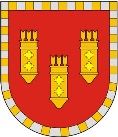 ЧУВАШСКАЯ РЕСПУБЛИКАСОБРАНИЕ ДЕПУТАТОВ АЛАТЫРСКОГО МУНИЦИПАЛЬНОГО ОКРУГА ПЕРВОГО СОЗЫВАЧӐВАШ РЕСПУБЛИКИ УЛАТӐР МУНИЦИПАЛИТЕТ ОКРУГӖН ПӖРРЕМӖШ СОЗЫВ ДЕПУТАЧӖСЕН ПУХӐВӖРЕШЕНИЕ«29» июня 2023 года		              г. Алатырь		                                     № 17/1 О внесении изменений в решение Собрания депутатов Алатырского муниципального округа от 14 декабря 2022 года № 6/1 «О бюджете Алатырского муниципального округа Чувашской Республики на  2023 год и на плановый период 2024 и 2025 годов» Собрание депутатов Алатырского муниципального округа первого созыва решило:          1. Внести в решение Собрания депутатов Алатырского муниципального округа первого созыва от 14 декабря 2022 года № 6/1 «О бюджете Алатырского муниципального округа Чувашской Республики на 2023 год и на плановый период 2024 и 2025 годов» следующие изменения:1) статью 1 «Основные характеристики  бюджета Алатырского муниципального округа на 2023 год и на плановый период 2024 и 2025 годов»    изложить в следующей редакции:«Статья 1.	Основные характеристики  бюджета Алатырского муниципального округа на 2023 год и на плановый период 2024 и 2025 годов1. Утвердить основные характеристики бюджета Алатырского муниципального округа на 2023 год:прогнозируемый общий объем доходов бюджета Алатырского муниципального округа в сумме 460 220 442,77 рубля, в том числе объем безвозмездных поступлений в сумме 364 441 638,61 рублей, из них объем межбюджетных трансфертов, получаемых из республиканского бюджета –           364 441 638,61 рублей;  общий  объем  расходов бюджета Алатырского муниципального округа в сумме 518 598 967,44  рублей;дефицит бюджета Алатырского муниципального округа в сумме      58 378 524,67 рубля.   2. Утвердить основные характеристики бюджета Алатырского муниципального округа на 2024 год:прогнозируемый общий объем доходов бюджета Алатырского муниципального округа в сумме 345 844 272,56 рубля, в том числе объем безвозмездных поступлений в сумме 252 124 372,56 рубля, из них объем межбюджетных трансфертов, получаемых из республиканского бюджета –           252 124 372,56 рубля; общий объем расходов  бюджета Алатырского муниципального округа в сумме 345 844 272,56 рубля, в том числе условно утвержденные расходы в  сумме  3 470 000,00 рублей;дефицит  бюджета Алатырского муниципального округа в сумме 0,00 рублей.3. Утвердить основные характеристики бюджета Алатырского муниципального округа на 2025 год:прогнозируемый общий объем доходов бюджета Алатырского муниципального округа в сумме 351 983 275,82 рублей, в том числе объем безвозмездных поступлений в сумме 252 869 775,82 рублей, из них объем межбюджетных трансфертов, получаемых из республиканского бюджета –           252 869 775,82  рублей; общий объем расходов  бюджета Алатырского муниципального округа в сумме 351 983 275,82 рублей, в том числе условно утвержденные расходы в сумме  7 132 500,00 рублей;дефицит  бюджета Алатырского муниципального округа в сумме 0,00 рублей.                            2) Пункт 3 статьи 4 «Бюджетные ассигнования бюджета Алатырского муниципального округа на 2023 год  и на плановый период 2024 и 2025 годов» изложить в следующей редакции: «3. Утвердить:объем бюджетных ассигнований Дорожного фонда Алатырского муниципального округа:на  2023 год в сумме  87 130 046,56 рублей;на  2024 год в сумме  55 636 500,00 рублей;на  2025 год в сумме  56 022 900,00 рублей;прогнозируемый объем доходов бюджета Алатырского муниципального округа от поступлений доходов, указанных в пункте 2 Положения о муниципальном дорожном фонде Алатырского муниципального округа, утвержденного решением Собрания депутатов Алатырского муниципального округа от 27 октября 2022 года № 2/2 "О создании муниципального дорожного фонда Алатырского муниципального округа Чувашской Республики":на  2023 год в сумме  60 703 473,00 рублей;на  2024 год в сумме  55 636 500,00 рублей;на  2025 год в сумме  56 022 900,00 рублей.».3) Пункт 2,3 статьи 8 «Особенности исполнения бюджета Алатырского муниципального округа» изложить в следующей редакции:«2. Установить, что в соответствии с пунктом 3 статьи 217 Бюджетного кодекса Российской Федерации основанием для внесения изменений в показатели сводной бюджетной росписи бюджета Алатырского муниципального округа является:распределение в соответствии с распоряжениями администрации Алатырского муниципального округа зарезервированных средств в составе утвержденных статьей 4 настоящего Решения бюджетных ассигнований, предусмотренных на 2023 год и на плановый период 2024 и 2025 годов:по подразделу 0111 "Резервные фонды" раздела 0100 "Общегосударственные вопросы" классификации расходов бюджетов на финансирование мероприятий, предусмотренных Порядком формирования и использования средств резервного фонда администрации Алатырского муниципального округа Чувашской Республики, утвержденным постановлением администрации Алатырского района от 25 ноября 2022 года № 459, на 2023 год в сумме 696450,00 рублей, на 2024 год в сумме 350 000,00 рублей, на 2025 год в сумме 350 000,00 рублей;по подразделу 0503 «Благоустройство» раздела 0500 «Жилищно-коммунальное хозяйство» классификации расходов бюджетов на поощрение победителей ежегодного районного смотра-конкурса на лучшее озеленение и благоустройство населенных пунктов Алатырского муниципального округа на 2023 год в сумме 42 000,00 рублей; на поощрение победителей экономического соревнования между населенными пунктами Алатырского муниципального округа на 2023 год в сумме 42 000,00 рублей.»3. Установить, что в соответствии с пунктом 8 статьи 217 Бюджетного кодекса Российской Федерации, законодательством Чувашской Республики, муниципальным правовым актом Алатырского муниципального округа,  регулирующим бюджетные правоотношения, дополнительными основаниями для внесения изменений в показатели сводной бюджетной росписи бюджета Алатырского муниципального округа без внесения изменений в настоящее Решение являются:перераспределение бюджетных ассигнований в пределах общего объема, предусмотренного в бюджете Алатырского муниципального округа на реализацию муниципальной программы Алатырского муниципального округа, между главными распорядителями бюджетных средств, разделами, подразделами, целевыми статьями и видами (группами, подгруппами) расходов классификации расходов бюджетов;перераспределение бюджетных ассигнований, предусмотренных главному распорядителю бюджетных средств по одной целевой статье расходов, между видами (группами, подгруппами) расходов классификации расходов бюджетов;перераспределение бюджетных ассигнований на финансовое обеспечение мероприятий, связанных с профилактикой и устранением последствий распространения коронавирусной инфекции;перераспределение бюджетных ассигнований на финансовое обеспечение мероприятий, связанных с предотвращением влияния ухудшения геополитической и экономической ситуации на развитие отраслей экономики, бюджетных ассигнований на иные цели, определенные Кабинетом Министров Чувашской Республики, администрацией Алатырского муниципального округа, в том числе между главными распорядителями средств бюджета Алатырского муниципального округа, а также в случае перераспределения бюджетных ассигнований между видами источников финансирования дефицита бюджета Алатырского муниципального округа;перераспределение бюджетных ассигнований на финансовое обеспечение реализации региональных проектов, обеспечивающих достижение целей, показателей и результатов федеральных проектов, в том числе между главными распорядителями средств бюджета Алатырского муниципального округа;перераспределение бюджетных ассигнований в рамках одного мероприятия муниципальной программы;перераспределение бюджетных ассигнований по мероприятиям муниципальных программ главному распорядителю бюджетных средств;увеличение бюджетных ассигнований в случае принятия Кабинетом Министров Чувашской Республики, администрацией Алатырского муниципального округа решения:о финансовом обеспечении реализации региональных проектов, обеспечивающих достижение целей и целевых показателей, выполнение задач, определенных указами Президента Российской Федерации от 7 мая 
2018 года № 204 "О национальных целях и стратегических задачах развития Российской Федерации на период до 2024 года", от 21 июля 2020 года № 474 "О национальных целях развития Российской Федерации на период до 2030 года" в объеме неполного использования в отчетном финансовом году бюджетных ассигнований, предусмотренных на финансовое обеспечение реализации указанных региональных проектов, по соответствующему коду классификации расходов бюджета Алатырского муниципального округа;увеличение бюджетных ассигнований на сумму доходов, дополнительно полученных от оказания платных услуг и осуществления иной приносящей доход деятельности (за исключением доходов от сдачи в аренду имущества, находящегося в муниципальной собственности Алатырского муниципального округа и переданного в оперативное управление казенным учреждениям Алатырского муниципального округа) казенными учреждениями Алатырского муниципального округа сверх утвержденных настоящим Решением и (или) бюджетной сметой бюджетных ассигнований на обеспечение деятельности казенных учреждений Алатырского муниципального округа и направленных на обеспечение деятельности данных учреждений  в соответствии с бюджетной сметой.».   	4) Внести изменения в приложения 1-4,  согласно приложениям 1-4 к настоящему решению;            5) Приложение 5 изложить в новой редакции, согласно приложению  5 к настоящему решению;          6) Приложение 6 изложить в новой редакции, согласно приложению 6 к настоящему решению.  2. Настоящее решение вступает в силу после его официального опубликования.Председатель Собрания депутатовАлатырского муниципального округа                                                       С.В. ПавленковГлава Алатырского муниципального округа                                             Н.И. ШпилеваяПриложение 1к  решению Собрания депутатовАлатырского муниципального округа«О внесении изменений в решение Собрания депутатов Алатырского муниципального округа «О бюджете Алатырского муниципального округа на 2023 год и на плановый период 2024 и 2025 годов»»  Изменения, вносимые в приложение 1 к решению Собрания депутатов Алатырского муниципального округа от 14.12.2022 г.  № 6/1«ПРОГНОЗИРУЕМЫЕ ОБЪЕМЫпоступлений доходов в бюджетАлатырского муниципального округа Чувашской Республики на 2023 год и на плановый период 2024 и 2025 годов»;	            »;	                                   »;	                        »;	                         »;              Приложение  6                                                                                                                             к решению Собрания депутатов Алатырского муниципального округа «О внесении изменений в решение Собрания депутатов Алатырского муниципального округа  «О бюджете Алатырского муниципального округа  на 2023 год и на плановый период 2024 и 2025 годов»»	           «Приложение 6(в редакции решения Собрания депутатов Алатырского муниципального округа «О внесении изменений в решение Собрания депутатов Алатырского муниципального округа  «О бюджете Алатырского муниципального округа на 2023 и на плановый период 2024 и 2025 годов» ИСТОЧНИКИ внутреннего финансирования дефицита бюджета Алатырского  муниципального округа на 2023 год и на плановый период 2024 и 2025 годов(рублей)       ».( рублей)Код бюджетной классификацииНаименование доходовСумма (увеличение, уменьшение (-))Сумма (увеличение, уменьшение (-))Сумма (увеличение, уменьшение (-))Код бюджетной классификацииНаименование доходов2023 год2024 год2025 год12345ИТОГО ДОХОДОВ34 515 257,791 359 200,001 359 200,001 00 00000 00 0000 000НАЛОГОВЫЕ И НЕНАЛОГОВЫЕ ДОХОДЫ2 220 389,861 359 200,001 359 200,001 01 00000 00 0000 000НАЛОГИ НА ПРИБЫЛЬ, ДОХОДЫ0,001 359 200,001 359 200,001 01 02000 01 0000 110Налог на доходы физических лиц0,001 359 200,001 359 200,001 03 00000 00 0000 000НАЛОГИ НА ТОВАРЫ (РАБОТЫ, УСЛУГИ), РЕАЛИЗУЕМЫЕ НА ТЕРРИТОРИИ РОССИЙСКОЙ ФЕДЕРАЦИИ600 000,000,000,001 03 02000 01 0000 110Акцизы по подакцизным товарам (продукции), производимым на территории Российской Федерации600 000,000,000,001 07 00000 00 0000 000НАЛОГИ, СБОРЫ И РЕГУЛЯРНЫЕ ПЛАТЕЖИ ЗА ПОЛЬЗОВАНИЕ ПРИРОДНЫМИ РЕСУРСАМИ400 000,000,000,001 14 00000 00 0000 000ДОХОДЫ ОТ ПРОДАЖИ МАТЕРИАЛЬНЫХ И НЕМАТЕРИАЛЬНЫХ АКТИВОВ121 700,000,000,001 16 00000 00 0000 000ШТРАФЫ, САНКЦИИ, ВОЗМЕЩЕНИЕ УЩЕРБА-300 000,000,000,001 17 00000 00 0000 000ПРОЧИЕ НЕНАЛОГОВЫЕ ДОХОДЫ1 398 689,860,000,002 00 00000 00 0000 000БЕЗВОЗМЕЗДНЫЕ ПОСТУПЛЕНИЯ32 294 867,93 0,000,002 02 00000 00 0000 000БЕЗВОЗМЕЗДНЫЕ ПОСТУПЛЕНИЯ ОТ ДРУГИХ БЮДЖЕТОВ БЮДЖЕТНОЙ СИСТЕМЫ РОССИЙСКОЙ ФЕДЕРАЦИИ32 294 867,93 0,000,002 02 20000 00 0000 150Субсидии бюджетам бюджетной системы Российской Федерации (межбюджетные субсидии)32 149 677,930,000,002 02 40000 00 0000 150Иные межбюджетные трансферты145 190,000,000,00Приложение 2к  решению Собрания депутатовАлатырского муниципального округа«О внесении изменений в решение Собрания депутатов Алатырского муниципального округа «О бюджете Алатырского муниципального округа на 2023 год и на плановый период 2024 и 2025 годов»»  Приложение 2к  решению Собрания депутатовАлатырского муниципального округа«О внесении изменений в решение Собрания депутатов Алатырского муниципального округа «О бюджете Алатырского муниципального округа на 2023 год и на плановый период 2024 и 2025 годов»»  Приложение 2к  решению Собрания депутатовАлатырского муниципального округа«О внесении изменений в решение Собрания депутатов Алатырского муниципального округа «О бюджете Алатырского муниципального округа на 2023 год и на плановый период 2024 и 2025 годов»»  Приложение 2к  решению Собрания депутатовАлатырского муниципального округа«О внесении изменений в решение Собрания депутатов Алатырского муниципального округа «О бюджете Алатырского муниципального округа на 2023 год и на плановый период 2024 и 2025 годов»»  Приложение 2к  решению Собрания депутатовАлатырского муниципального округа«О внесении изменений в решение Собрания депутатов Алатырского муниципального округа «О бюджете Алатырского муниципального округа на 2023 год и на плановый период 2024 и 2025 годов»»  Приложение 2к  решению Собрания депутатовАлатырского муниципального округа«О внесении изменений в решение Собрания депутатов Алатырского муниципального округа «О бюджете Алатырского муниципального округа на 2023 год и на плановый период 2024 и 2025 годов»»  Приложение 2к  решению Собрания депутатовАлатырского муниципального округа«О внесении изменений в решение Собрания депутатов Алатырского муниципального округа «О бюджете Алатырского муниципального округа на 2023 год и на плановый период 2024 и 2025 годов»»  Изменения, вносимые в приложение  2 к решению Собрания депутатов Алатырского муниципального округа от 14.12.2022 г.  № 6/1«Распределениебюджетных ассигнований по разделам, подразделам, целевым статьям (муниципальным программам Алатырского муниципального округа) и группам  (группам и подгруппам) видов расходов классификации расходов бюджета Алатырского муниципального округа  Чувашской Республики на 2023 год и на плановый период 2024 и 2025 годов"Изменения, вносимые в приложение  2 к решению Собрания депутатов Алатырского муниципального округа от 14.12.2022 г.  № 6/1«Распределениебюджетных ассигнований по разделам, подразделам, целевым статьям (муниципальным программам Алатырского муниципального округа) и группам  (группам и подгруппам) видов расходов классификации расходов бюджета Алатырского муниципального округа  Чувашской Республики на 2023 год и на плановый период 2024 и 2025 годов"Изменения, вносимые в приложение  2 к решению Собрания депутатов Алатырского муниципального округа от 14.12.2022 г.  № 6/1«Распределениебюджетных ассигнований по разделам, подразделам, целевым статьям (муниципальным программам Алатырского муниципального округа) и группам  (группам и подгруппам) видов расходов классификации расходов бюджета Алатырского муниципального округа  Чувашской Республики на 2023 год и на плановый период 2024 и 2025 годов"Изменения, вносимые в приложение  2 к решению Собрания депутатов Алатырского муниципального округа от 14.12.2022 г.  № 6/1«Распределениебюджетных ассигнований по разделам, подразделам, целевым статьям (муниципальным программам Алатырского муниципального округа) и группам  (группам и подгруппам) видов расходов классификации расходов бюджета Алатырского муниципального округа  Чувашской Республики на 2023 год и на плановый период 2024 и 2025 годов"Изменения, вносимые в приложение  2 к решению Собрания депутатов Алатырского муниципального округа от 14.12.2022 г.  № 6/1«Распределениебюджетных ассигнований по разделам, подразделам, целевым статьям (муниципальным программам Алатырского муниципального округа) и группам  (группам и подгруппам) видов расходов классификации расходов бюджета Алатырского муниципального округа  Чувашской Республики на 2023 год и на плановый период 2024 и 2025 годов"Изменения, вносимые в приложение  2 к решению Собрания депутатов Алатырского муниципального округа от 14.12.2022 г.  № 6/1«Распределениебюджетных ассигнований по разделам, подразделам, целевым статьям (муниципальным программам Алатырского муниципального округа) и группам  (группам и подгруппам) видов расходов классификации расходов бюджета Алатырского муниципального округа  Чувашской Республики на 2023 год и на плановый период 2024 и 2025 годов"Изменения, вносимые в приложение  2 к решению Собрания депутатов Алатырского муниципального округа от 14.12.2022 г.  № 6/1«Распределениебюджетных ассигнований по разделам, подразделам, целевым статьям (муниципальным программам Алатырского муниципального округа) и группам  (группам и подгруппам) видов расходов классификации расходов бюджета Алатырского муниципального округа  Чувашской Республики на 2023 год и на плановый период 2024 и 2025 годов"Изменения, вносимые в приложение  2 к решению Собрания депутатов Алатырского муниципального округа от 14.12.2022 г.  № 6/1«Распределениебюджетных ассигнований по разделам, подразделам, целевым статьям (муниципальным программам Алатырского муниципального округа) и группам  (группам и подгруппам) видов расходов классификации расходов бюджета Алатырского муниципального округа  Чувашской Республики на 2023 год и на плановый период 2024 и 2025 годов"Изменения, вносимые в приложение  2 к решению Собрания депутатов Алатырского муниципального округа от 14.12.2022 г.  № 6/1«Распределениебюджетных ассигнований по разделам, подразделам, целевым статьям (муниципальным программам Алатырского муниципального округа) и группам  (группам и подгруппам) видов расходов классификации расходов бюджета Алатырского муниципального округа  Чувашской Республики на 2023 год и на плановый период 2024 и 2025 годов"Изменения, вносимые в приложение  2 к решению Собрания депутатов Алатырского муниципального округа от 14.12.2022 г.  № 6/1«Распределениебюджетных ассигнований по разделам, подразделам, целевым статьям (муниципальным программам Алатырского муниципального округа) и группам  (группам и подгруппам) видов расходов классификации расходов бюджета Алатырского муниципального округа  Чувашской Республики на 2023 год и на плановый период 2024 и 2025 годов"(рублей)(рублей)(рублей)(рублей)(рублей)(рублей)(рублей)(рублей)(рублей)(рублей)НаименованиеНаименованиеРазделПодразделПодразделЦелевая статья (муниципальные программы)Группа (группа и подгруппа) вида расходовСумма (увеличение, уменьшение(-))Сумма (увеличение, уменьшение(-))Сумма (увеличение, уменьшение(-))НаименованиеНаименованиеРазделПодразделПодразделЦелевая статья (муниципальные программы)Группа (группа и подгруппа) вида расходов2023 год2024 год2025 год1123345678ВсегоВсего46 029 524,341 359 200,001 359 200,00Общегосударственные вопросыОбщегосударственные вопросы013 315 093,67-75 000,00-75 000,00Функционирование Правительства Российской Федерации, высших исполнительных органов государственной власти субъектов Российской Федерации, местных администрацийФункционирование Правительства Российской Федерации, высших исполнительных органов государственной власти субъектов Российской Федерации, местных администраций010404700 000,000,000,00Муниципальная программа Алатырского муниципального округа "Развитие потенциала муниципального управления"Муниципальная программа Алатырского муниципального округа "Развитие потенциала муниципального управления"010404Ч500000000700 000,000,000,00Обеспечение реализации муниципальной программы Алатырского муниципального округа "Развитие потенциала муниципального управления"Обеспечение реализации муниципальной программы Алатырского муниципального округа "Развитие потенциала муниципального управления"010404Ч5Э0000000700 000,000,000,00Основное мероприятие "Общепрограммные расходы"Основное мероприятие "Общепрограммные расходы"010404Ч5Э0100000700 000,000,000,00Обеспечение функций муниципальных органовОбеспечение функций муниципальных органов010404Ч5Э0100200700 000,000,000,00Закупка товаров, работ и услуг для обеспечения государственных (муниципальных) нуждЗакупка товаров, работ и услуг для обеспечения государственных (муниципальных) нужд010404Ч5Э0100200200550 000,000,000,00Иные закупки товаров, работ и услуг для обеспечения государственных (муниципальных) нуждИные закупки товаров, работ и услуг для обеспечения государственных (муниципальных) нужд010404Ч5Э0100200240550 000,000,000,00Иные бюджетные ассигнованияИные бюджетные ассигнования010404Ч5Э0100200800150 000,000,000,00Уплата налогов, сборов и иных платежейУплата налогов, сборов и иных платежей010404Ч5Э0100200850150 000,000,000,00Обеспечение деятельности финансовых, налоговых и таможенных органов и органов финансового (финансово-бюджетного) надзораОбеспечение деятельности финансовых, налоговых и таможенных органов и органов финансового (финансово-бюджетного) надзора0106060,000,000,00Муниципальная программа Алатырского муниципального округа "Управление общественными финансами и муниципальным  долгом Алатырского муниципального округа"Муниципальная программа Алатырского муниципального округа "Управление общественными финансами и муниципальным  долгом Алатырского муниципального округа"010606Ч4000000000,000,000,00Обеспечение реализации муниципальной программы Алатырского муниципального округа "Управление общественными финансами и муниципальным долгом Алатырского муниципального округа"Обеспечение реализации муниципальной программы Алатырского муниципального округа "Управление общественными финансами и муниципальным долгом Алатырского муниципального округа"010606Ч4Э00000000,000,000,00Основное мероприятие "Общепрограммные расходы"Основное мероприятие "Общепрограммные расходы"010606Ч4Э01000000,000,000,00Обеспечение функций муниципальных органовОбеспечение функций муниципальных органов010606Ч4Э01002000,000,000,00Закупка товаров, работ и услуг для обеспечения государственных (муниципальных) нуждЗакупка товаров, работ и услуг для обеспечения государственных (муниципальных) нужд010606Ч4Э01002002000,000,000,00Иные закупки товаров, работ и услуг для обеспечения государственных (муниципальных) нуждИные закупки товаров, работ и услуг для обеспечения государственных (муниципальных) нужд010606Ч4Э01002002400,000,000,00Резервные фондыРезервные фонды011111250 000,000,000,00Муниципальная программа Алатырского муниципального округа "Управление общественными финансами и муниципальным  долгом Алатырского муниципального округа"Муниципальная программа Алатырского муниципального округа "Управление общественными финансами и муниципальным  долгом Алатырского муниципального округа"011111Ч400000000250 000,000,000,00Подпрограмма "Совершенствование бюджетной политики и обеспечение сбалансированности бюджета Алатырского муниципального округа" муниципальной программы Алатырского муниципального округа  "Управление общественными финансами и муниципальным долгом Алатырского муниципального округа"Подпрограмма "Совершенствование бюджетной политики и обеспечение сбалансированности бюджета Алатырского муниципального округа" муниципальной программы Алатырского муниципального округа  "Управление общественными финансами и муниципальным долгом Алатырского муниципального округа"011111Ч410000000250 000,000,000,00Основное мероприятие "Развитие бюджетного планирования, формирование  бюджета  на очередной финансовый год и плановый период"Основное мероприятие "Развитие бюджетного планирования, формирование  бюджета  на очередной финансовый год и плановый период"011111Ч410100000250 000,000,000,00Резервный фонд администрации муниципального образования Чувашской РеспубликиРезервный фонд администрации муниципального образования Чувашской Республики011111Ч410173430250 000,000,000,00Иные бюджетные ассигнованияИные бюджетные ассигнования011111Ч410173430800250 000,000,000,00Резервные средстваРезервные средства011111Ч410173430870250 000,000,000,00Другие общегосударственные вопросыДругие общегосударственные вопросы0113132 365 093,67-75 000,00-75 000,00Муниципальная программа Алатырского муниципального округа "Обеспечение общественного порядка и противодействие преступности"Муниципальная программа Алатырского муниципального округа "Обеспечение общественного порядка и противодействие преступности"011313A300000000-191 000,00-75 000,00-75 000,00Подпрограмма "Профилактика правонарушений" муниципальной программы Алатырского муниципального округа "Обеспечение общественного порядка и противодействие преступности"Подпрограмма "Профилактика правонарушений" муниципальной программы Алатырского муниципального округа "Обеспечение общественного порядка и противодействие преступности"011313A310000000-211 000,00-75 000,00-75 000,00Основное мероприятие "Дальнейшее развитие многоуровневой системы профилактики правонарушений"Основное мероприятие "Дальнейшее развитие многоуровневой системы профилактики правонарушений"011313A310100000-150 000,00-75 000,00-75 000,00Материальное стимулирование деятельности народных дружинниковМатериальное стимулирование деятельности народных дружинников011313A310170380-80 000,00-50 000,00-50 000,00Социальное обеспечение и иные выплаты населениюСоциальное обеспечение и иные выплаты населению011313A310170380300-80 000,00-50 000,00-50 000,00Иные выплаты населениюИные выплаты населению011313A310170380360-80 000,00-50 000,00-50 000,00Материально-техническое обеспечение деятельности народных дружинниковМатериально-техническое обеспечение деятельности народных дружинников011313A310170390-45 000,00-25 000,00-25 000,00Закупка товаров, работ и услуг для обеспечения государственных (муниципальных) нуждЗакупка товаров, работ и услуг для обеспечения государственных (муниципальных) нужд011313A310170390200-45 000,00-25 000,00-25 000,00Иные закупки товаров, работ и услуг для обеспечения государственных (муниципальных) нуждИные закупки товаров, работ и услуг для обеспечения государственных (муниципальных) нужд011313A310170390240-45 000,00-25 000,00-25 000,00Создание безопасной обстановки на улицах и в других общественных местах, в том числе путем внедрения современных технических средств охраны правопорядкаСоздание безопасной обстановки на улицах и в других общественных местах, в том числе путем внедрения современных технических средств охраны правопорядка011313A310172520-25 000,000,000,00Закупка товаров, работ и услуг для обеспечения государственных (муниципальных) нуждЗакупка товаров, работ и услуг для обеспечения государственных (муниципальных) нужд011313A310172520200-25 000,000,000,00Иные закупки товаров, работ и услуг для обеспечения государственных (муниципальных) нуждИные закупки товаров, работ и услуг для обеспечения государственных (муниципальных) нужд011313A310172520240-25 000,000,000,00Основное мероприятие "Профилактика и предупреждение рецидивной преступности, ресоциализация и адаптация лиц, освободившихся из мест лишения свободы, и лиц, осужденных к уголовным наказаниям, не связанным с лишением свободы"Основное мероприятие "Профилактика и предупреждение рецидивной преступности, ресоциализация и адаптация лиц, освободившихся из мест лишения свободы, и лиц, осужденных к уголовным наказаниям, не связанным с лишением свободы"011313A310200000-17 000,000,000,00Реализация мероприятий, направленных на предупреждение рецидивной преступности, ресоциализацию и адаптацию лиц, освободившихся из мест лишения свободыРеализация мероприятий, направленных на предупреждение рецидивной преступности, ресоциализацию и адаптацию лиц, освободившихся из мест лишения свободы011313A310272550-17 000,000,000,00Закупка товаров, работ и услуг для обеспечения государственных (муниципальных) нуждЗакупка товаров, работ и услуг для обеспечения государственных (муниципальных) нужд011313A310272550200-17 000,000,000,00Иные закупки товаров, работ и услуг для обеспечения государственных (муниципальных) нуждИные закупки товаров, работ и услуг для обеспечения государственных (муниципальных) нужд011313A310272550240-17 000,000,000,00Основное мероприятие "Профилактика и предупреждение бытовой преступности, а также преступлений, совершенных в состоянии алкогольного опьянения"Основное мероприятие "Профилактика и предупреждение бытовой преступности, а также преступлений, совершенных в состоянии алкогольного опьянения"011313A310300000-17 000,000,000,00Реализация мероприятий, направленных на профилактику и предупреждение бытовой преступности, а также преступлений, совершенных в состоянии алкогольного и наркотического опьяненияРеализация мероприятий, направленных на профилактику и предупреждение бытовой преступности, а также преступлений, совершенных в состоянии алкогольного и наркотического опьянения011313A310376280-17 000,000,000,00Закупка товаров, работ и услуг для обеспечения государственных (муниципальных) нуждЗакупка товаров, работ и услуг для обеспечения государственных (муниципальных) нужд011313A310376280200-17 000,000,000,00Иные закупки товаров, работ и услуг для обеспечения государственных (муниципальных) нуждИные закупки товаров, работ и услуг для обеспечения государственных (муниципальных) нужд011313A310376280240-17 000,000,000,00Основное мероприятие "Информационно-методическое обеспечение профилактики правонарушений и повышение уровня правовой культуры населения"Основное мероприятие "Информационно-методическое обеспечение профилактики правонарушений и повышение уровня правовой культуры населения"011313A310600000-27 000,000,000,00Обеспечение создания и размещения в средствах массовой информации информационных материалов, направленных на предупреждение отдельных видов преступлений, социальной рекламыОбеспечение создания и размещения в средствах массовой информации информационных материалов, направленных на предупреждение отдельных видов преступлений, социальной рекламы011313A310672560-27 000,000,000,00Закупка товаров, работ и услуг для обеспечения государственных (муниципальных) нуждЗакупка товаров, работ и услуг для обеспечения государственных (муниципальных) нужд011313A310672560200-27 000,000,000,00Иные закупки товаров, работ и услуг для обеспечения государственных (муниципальных) нуждИные закупки товаров, работ и услуг для обеспечения государственных (муниципальных) нужд011313A310672560240-27 000,000,000,00Подпрограмма "Предупреждение детской беспризорности, безнадзорности и правонарушений несовершеннолетних" муниципальной программы Алатырского муниципального округа "Обеспечение общественного порядка и противодействие преступности"Подпрограмма "Предупреждение детской беспризорности, безнадзорности и правонарушений несовершеннолетних" муниципальной программы Алатырского муниципального округа "Обеспечение общественного порядка и противодействие преступности"011313A33000000020 000,000,000,00Основное мероприятие "Предупреждение безнадзорности, беспризорности, правонарушений и антиобщественных действий несовершеннолетних, выявление и устранение причин и условий, способствующих развитию этих негативных явлений"Основное мероприятие "Предупреждение безнадзорности, беспризорности, правонарушений и антиобщественных действий несовершеннолетних, выявление и устранение причин и условий, способствующих развитию этих негативных явлений"011313A33010000020 000,000,000,00Мероприятия, направленные на снижение количества преступлений, совершаемых несовершеннолетними гражданамиМероприятия, направленные на снижение количества преступлений, совершаемых несовершеннолетними гражданами011313A33017993020 000,000,000,00Закупка товаров, работ и услуг для обеспечения государственных (муниципальных) нуждЗакупка товаров, работ и услуг для обеспечения государственных (муниципальных) нужд011313A33017993020020 000,000,000,00Иные закупки товаров, работ и услуг для обеспечения государственных (муниципальных) нуждИные закупки товаров, работ и услуг для обеспечения государственных (муниципальных) нужд011313A33017993024020 000,000,000,00Муниципальная программа Алатырского муниципального округа "Развитие земельных и имущественных отношений"Муниципальная программа Алатырского муниципального округа "Развитие земельных и имущественных отношений"011313A400000000238 655,110,000,00Подпрограмма "Управление муниципальным имуществом" муниципальной программы Алатырского муниципального округа "Развитие земельных и имущественных отношений"Подпрограмма "Управление муниципальным имуществом" муниципальной программы Алатырского муниципального округа "Развитие земельных и имущественных отношений"011313A410000000158 655,110,000,00Основное мероприятие "Создание условий для максимального вовлечения в хозяйственный оборот муниципального имущества, в том числе земельных участков"Основное мероприятие "Создание условий для максимального вовлечения в хозяйственный оборот муниципального имущества, в том числе земельных участков"011313A410200000158 655,110,000,00Проведение комплексных кадастровых работ на территории Чувашской РеспубликиПроведение комплексных кадастровых работ на территории Чувашской Республики011313A4102S5110158 655,110,000,00Закупка товаров, работ и услуг для обеспечения государственных (муниципальных) нуждЗакупка товаров, работ и услуг для обеспечения государственных (муниципальных) нужд011313A4102S5110200158 655,110,000,00Иные закупки товаров, работ и услуг для обеспечения государственных (муниципальных) нуждИные закупки товаров, работ и услуг для обеспечения государственных (муниципальных) нужд011313A4102S5110240158 655,110,000,00Подпрограмма "Формирование эффективного муниципального сектора экономики" муниципальной программы Алатырского муниципального округа  "Развитие земельных и имущественных отношений"Подпрограмма "Формирование эффективного муниципального сектора экономики" муниципальной программы Алатырского муниципального округа  "Развитие земельных и имущественных отношений"011313A42000000080 000,000,000,00Основное мероприятие "Эффективное управление муниципальным имуществом"Основное мероприятие "Эффективное управление муниципальным имуществом"011313A42020000080 000,000,000,00Вовлечение в хозяйственный оборот объектов казны Чувашской Республики на условиях приоритетности рыночных механизмов и прозрачности процедур передачи объектов в пользованиеВовлечение в хозяйственный оборот объектов казны Чувашской Республики на условиях приоритетности рыночных механизмов и прозрачности процедур передачи объектов в пользование011313A42027361080 000,000,000,00Закупка товаров, работ и услуг для обеспечения государственных (муниципальных) нуждЗакупка товаров, работ и услуг для обеспечения государственных (муниципальных) нужд011313A42027361020080 000,000,000,00Иные закупки товаров, работ и услуг для обеспечения государственных (муниципальных) нуждИные закупки товаров, работ и услуг для обеспечения государственных (муниципальных) нужд011313A42027361024080 000,000,000,00Муниципальная программа Алатырского муниципального округа "Управление общественными финансами и муниципальным  долгом Алатырского муниципального округа"Муниципальная программа Алатырского муниципального округа "Управление общественными финансами и муниципальным  долгом Алатырского муниципального округа"011313Ч40000000038 287,560,000,00Подпрограмма "Совершенствование бюджетной политики и обеспечение сбалансированности бюджета Алатырского муниципального округа" муниципальной программы Алатырского муниципального округа  "Управление общественными финансами и муниципальным долгом Алатырского муниципального округа"Подпрограмма "Совершенствование бюджетной политики и обеспечение сбалансированности бюджета Алатырского муниципального округа" муниципальной программы Алатырского муниципального округа  "Управление общественными финансами и муниципальным долгом Алатырского муниципального округа"011313Ч41000000038 287,560,000,00Основное мероприятие "Организация исполнения и подготовка отчетов об исполнении муниципального бюджета"Основное мероприятие "Организация исполнения и подготовка отчетов об исполнении муниципального бюджета"011313Ч41030000038 287,560,000,00Прочие выплаты по обязательствам муниципального образования Чувашской Республики Прочие выплаты по обязательствам муниципального образования Чувашской Республики 011313Ч41037345038 287,560,000,00Иные бюджетные ассигнованияИные бюджетные ассигнования011313Ч41037345080038 287,560,000,00Исполнение судебных актовИсполнение судебных актов011313Ч41037345083038 287,560,000,00Муниципальная программа Алатырского муниципального округа "Развитие потенциала муниципального управления"Муниципальная программа Алатырского муниципального округа "Развитие потенциала муниципального управления"011313Ч5000000002 279 151,000,000,00Обеспечение реализации муниципальной программы Алатырского муниципального округа "Развитие потенциала муниципального управления"Обеспечение реализации муниципальной программы Алатырского муниципального округа "Развитие потенциала муниципального управления"011313Ч5Э00000002 279 151,000,000,00Основное мероприятие "Общепрограммные расходы"Основное мероприятие "Общепрограммные расходы"011313Ч5Э01000002 279 151,000,000,00Обеспечение деятельности (оказание услуг) муниципальных учрежденийОбеспечение деятельности (оказание услуг) муниципальных учреждений011313Ч5Э01006002 279 151,000,000,00Закупка товаров, работ и услуг для обеспечения государственных (муниципальных) нуждЗакупка товаров, работ и услуг для обеспечения государственных (муниципальных) нужд011313Ч5Э01006002002 238 151,000,000,00Иные закупки товаров, работ и услуг для обеспечения государственных (муниципальных) нуждИные закупки товаров, работ и услуг для обеспечения государственных (муниципальных) нужд011313Ч5Э01006002402 238 151,000,000,00Иные бюджетные ассигнованияИные бюджетные ассигнования011313Ч5Э010060080041 000,000,000,00Уплата налогов, сборов и иных платежейУплата налогов, сборов и иных платежей011313Ч5Э010060085041 000,000,000,00Национальная безопасность и правоохранительная деятельностьНациональная безопасность и правоохранительная деятельность03211 000,0075 000,0075 000,00Другие вопросы в области национальной безопасности и правоохранительной деятельностиДругие вопросы в области национальной безопасности и правоохранительной деятельности031414211 000,0075 000,0075 000,00Муниципальная программа Алатырского муниципального округа "Обеспечение общественного порядка и противодействие преступности"Муниципальная программа Алатырского муниципального округа "Обеспечение общественного порядка и противодействие преступности"031414A300000000211 000,0075 000,0075 000,00Подпрограмма "Профилактика правонарушений" муниципальной программы Алатырского муниципального округа "Обеспечение общественного порядка и противодействие преступности"Подпрограмма "Профилактика правонарушений" муниципальной программы Алатырского муниципального округа "Обеспечение общественного порядка и противодействие преступности"031414A310000000211 000,0075 000,0075 000,00Основное мероприятие "Дальнейшее развитие многоуровневой системы профилактики правонарушений"Основное мероприятие "Дальнейшее развитие многоуровневой системы профилактики правонарушений"031414A310100000150 000,0075 000,0075 000,00Материальное стимулирование деятельности народных дружинниковМатериальное стимулирование деятельности народных дружинников031414A31017038080 000,0050 000,0050 000,00Расходы на выплаты персоналу в целях обеспечения выполнения функций государственными (муниципальными) органами, казенными учреждениями, органами управления государственными внебюджетными фондамиРасходы на выплаты персоналу в целях обеспечения выполнения функций государственными (муниципальными) органами, казенными учреждениями, органами управления государственными внебюджетными фондами031414A31017038010080 000,0050 000,0050 000,00Расходы на выплаты персоналу государственных (муниципальных) органовРасходы на выплаты персоналу государственных (муниципальных) органов031414A31017038012080 000,0050 000,0050 000,00Материально-техническое обеспечение деятельности народных дружинниковМатериально-техническое обеспечение деятельности народных дружинников031414A31017039045 000,0025 000,0025 000,00Закупка товаров, работ и услуг для обеспечения государственных (муниципальных) нуждЗакупка товаров, работ и услуг для обеспечения государственных (муниципальных) нужд031414A31017039020045 000,0025 000,0025 000,00Иные закупки товаров, работ и услуг для обеспечения государственных (муниципальных) нуждИные закупки товаров, работ и услуг для обеспечения государственных (муниципальных) нужд031414A31017039024045 000,0025 000,0025 000,00Создание безопасной обстановки на улицах и в других общественных местах, в том числе путем внедрения современных технических средств охраны правопорядкаСоздание безопасной обстановки на улицах и в других общественных местах, в том числе путем внедрения современных технических средств охраны правопорядка031414A31017252025 000,000,000,00Закупка товаров, работ и услуг для обеспечения государственных (муниципальных) нуждЗакупка товаров, работ и услуг для обеспечения государственных (муниципальных) нужд031414A31017252020025 000,000,000,00Иные закупки товаров, работ и услуг для обеспечения государственных (муниципальных) нуждИные закупки товаров, работ и услуг для обеспечения государственных (муниципальных) нужд031414A31017252024025 000,000,000,00Основное мероприятие "Профилактика и предупреждение рецидивной преступности, ресоциализация и адаптация лиц, освободившихся из мест лишения свободы, и лиц, осужденных к уголовным наказаниям, не связанным с лишением свободы"Основное мероприятие "Профилактика и предупреждение рецидивной преступности, ресоциализация и адаптация лиц, освободившихся из мест лишения свободы, и лиц, осужденных к уголовным наказаниям, не связанным с лишением свободы"031414A31020000017 000,000,000,00Реализация мероприятий, направленных на предупреждение рецидивной преступности, ресоциализацию и адаптацию лиц, освободившихся из мест лишения свободыРеализация мероприятий, направленных на предупреждение рецидивной преступности, ресоциализацию и адаптацию лиц, освободившихся из мест лишения свободы031414A31027255017 000,000,000,00Закупка товаров, работ и услуг для обеспечения государственных (муниципальных) нуждЗакупка товаров, работ и услуг для обеспечения государственных (муниципальных) нужд031414A31027255020017 000,000,000,00Иные закупки товаров, работ и услуг для обеспечения государственных (муниципальных) нуждИные закупки товаров, работ и услуг для обеспечения государственных (муниципальных) нужд031414A31027255024017 000,000,000,00Основное мероприятие "Профилактика и предупреждение бытовой преступности, а также преступлений, совершенных в состоянии алкогольного опьянения"Основное мероприятие "Профилактика и предупреждение бытовой преступности, а также преступлений, совершенных в состоянии алкогольного опьянения"031414A31030000017 000,000,000,00Реализация мероприятий, направленных на профилактику и предупреждение бытовой преступности, а также преступлений, совершенных в состоянии алкогольного и наркотического опьяненияРеализация мероприятий, направленных на профилактику и предупреждение бытовой преступности, а также преступлений, совершенных в состоянии алкогольного и наркотического опьянения031414A31037628017 000,000,000,00Закупка товаров, работ и услуг для обеспечения государственных (муниципальных) нуждЗакупка товаров, работ и услуг для обеспечения государственных (муниципальных) нужд031414A31037628020017 000,000,000,00Иные закупки товаров, работ и услуг для обеспечения государственных (муниципальных) нуждИные закупки товаров, работ и услуг для обеспечения государственных (муниципальных) нужд031414A31037628024017 000,000,000,00Основное мероприятие "Информационно-методическое обеспечение профилактики правонарушений и повышение уровня правовой культуры населения"Основное мероприятие "Информационно-методическое обеспечение профилактики правонарушений и повышение уровня правовой культуры населения"031414A31060000027 000,000,000,00Обеспечение создания и размещения в средствах массовой информации информационных материалов, направленных на предупреждение отдельных видов преступлений, социальной рекламыОбеспечение создания и размещения в средствах массовой информации информационных материалов, направленных на предупреждение отдельных видов преступлений, социальной рекламы031414A31067256027 000,000,000,00Закупка товаров, работ и услуг для обеспечения государственных (муниципальных) нуждЗакупка товаров, работ и услуг для обеспечения государственных (муниципальных) нужд031414A31067256020027 000,000,000,00Иные закупки товаров, работ и услуг для обеспечения государственных (муниципальных) нуждИные закупки товаров, работ и услуг для обеспечения государственных (муниципальных) нужд031414A31067256024027 000,000,000,00Национальная экономикаНациональная экономика04119 667,440,000,00Сельское хозяйство и рыболовствоСельское хозяйство и рыболовство040505-0,470,000,00Муниципальная программа Алатырского муниципального округа "Развитие сельского хозяйства и регулирование рынка сельскохозяйственной продукции, сырья и продовольствия Алатырского муниципального округа"Муниципальная программа Алатырского муниципального округа "Развитие сельского хозяйства и регулирование рынка сельскохозяйственной продукции, сырья и продовольствия Алатырского муниципального округа"040505Ц900000000-0,470,000,00Подпрограмма "Развитие мелиорации земель сельскохозяйственного назначения" муниципальной программы Алатырского муниципального округа "Развитие сельского хозяйства и регулирование рынка сельскохозяйственной продукции, сырья и продовольствия Алатырского муниципального округа"Подпрограмма "Развитие мелиорации земель сельскохозяйственного назначения" муниципальной программы Алатырского муниципального округа "Развитие сельского хозяйства и регулирование рынка сельскохозяйственной продукции, сырья и продовольствия Алатырского муниципального округа"040505Ц9Б00000000,000,000,00Основное мероприятие "Подготовка проектов межевания земельных участков и проведение кадастровых работ"Основное мероприятие "Подготовка проектов межевания земельных участков и проведение кадастровых работ"040505Ц9Б03000000,000,000,00Субсидии на подготовку проектов межевания земельных участков и на проведение кадастровых работСубсидии на подготовку проектов межевания земельных участков и на проведение кадастровых работ040505Ц9Б03L59900,000,000,00Закупка товаров, работ и услуг для обеспечения государственных (муниципальных) нуждЗакупка товаров, работ и услуг для обеспечения государственных (муниципальных) нужд040505Ц9Б03L59902000,000,000,00Иные закупки товаров, работ и услуг для обеспечения государственных (муниципальных) нуждИные закупки товаров, работ и услуг для обеспечения государственных (муниципальных) нужд040505Ц9Б03L59902400,000,000,00Подпрограмма "Развитие отраслей агропромышленного комплекса" муниципальной программы Алатырского муниципального округа "Развитие сельского хозяйства и регулирование рынка сельскохозяйственной продукции, сырья и продовольствия Алатырского муниципального округа"Подпрограмма "Развитие отраслей агропромышленного комплекса" муниципальной программы Алатырского муниципального округа "Развитие сельского хозяйства и регулирование рынка сельскохозяйственной продукции, сырья и продовольствия Алатырского муниципального округа"040505Ц9И0000000-0,470,000,00Основное мероприятие "Борьба с распространением борщевика Сосновского"Основное мероприятие "Борьба с распространением борщевика Сосновского"040505Ц9И0900000-0,470,000,00Реализация комплекса мероприятий по борьбе с распространением борщевика Сосновского на территории Чувашской РеспубликиРеализация комплекса мероприятий по борьбе с распространением борщевика Сосновского на территории Чувашской Республики040505Ц9И09S6810-0,470,000,00Закупка товаров, работ и услуг для обеспечения государственных (муниципальных) нуждЗакупка товаров, работ и услуг для обеспечения государственных (муниципальных) нужд040505Ц9И09S6810200-0,470,000,00Иные закупки товаров, работ и услуг для обеспечения государственных (муниципальных) нуждИные закупки товаров, работ и услуг для обеспечения государственных (муниципальных) нужд040505Ц9И09S6810240-0,470,000,00Дорожное хозяйство (дорожные фонды)Дорожное хозяйство (дорожные фонды)040909-268,300,000,00Муниципальная программа Алатырского муниципального округа "Развитие транспортной системы Алатырского муниципального округа"Муниципальная программа Алатырского муниципального округа "Развитие транспортной системы Алатырского муниципального округа"040909Ч200000000-268,300,000,00Подпрограмма "Безопасные и качественные автомобильные дороги" муниципальной программы Алатырского муниципального округа "Развитие транспортной системы Алатырского муниципального округа"Подпрограмма "Безопасные и качественные автомобильные дороги" муниципальной программы Алатырского муниципального округа "Развитие транспортной системы Алатырского муниципального округа"040909Ч210000000-268,300,000,00Основное мероприятие "Мероприятия, реализуемые с привлечением межбюджетных трансфертов бюджетам другого уровня"Основное мероприятие "Мероприятия, реализуемые с привлечением межбюджетных трансфертов бюджетам другого уровня"040909Ч210300000-268,300,000,00Капитальный ремонт и ремонт автомобильных дорог общего пользования местного значения в границах населенных пунктов поселенияКапитальный ремонт и ремонт автомобильных дорог общего пользования местного значения в границах населенных пунктов поселения040909Ч2103741911 900 000,000,000,00Закупка товаров, работ и услуг для обеспечения государственных (муниципальных) нуждЗакупка товаров, работ и услуг для обеспечения государственных (муниципальных) нужд040909Ч2103741912001 900 000,000,000,00Иные закупки товаров, работ и услуг для обеспечения государственных (муниципальных) нуждИные закупки товаров, работ и услуг для обеспечения государственных (муниципальных) нужд040909Ч2103741912401 900 000,000,000,00Содержание автомобильных дорог общего пользования местного значения в границах населенных пунктовСодержание автомобильных дорог общего пользования местного значения в границах населенных пунктов040909Ч210374192-1 900 000,000,000,00Закупка товаров, работ и услуг для обеспечения государственных (муниципальных) нуждЗакупка товаров, работ и услуг для обеспечения государственных (муниципальных) нужд040909Ч210374192200-1 900 000,000,000,00Иные закупки товаров, работ и услуг для обеспечения государственных (муниципальных) нуждИные закупки товаров, работ и услуг для обеспечения государственных (муниципальных) нужд040909Ч210374192240-1 900 000,000,000,00Капитальный ремонт и ремонт автомобильных дорог общего пользования местного значения вне границ населенных пунктов в границах муниципального округаКапитальный ремонт и ремонт автомобильных дорог общего пользования местного значения вне границ населенных пунктов в границах муниципального округа040909Ч2103S4181-63,000,000,00Закупка товаров, работ и услуг для обеспечения государственных (муниципальных) нуждЗакупка товаров, работ и услуг для обеспечения государственных (муниципальных) нужд040909Ч2103S4181200-63,000,000,00Иные закупки товаров, работ и услуг для обеспечения государственных (муниципальных) нуждИные закупки товаров, работ и услуг для обеспечения государственных (муниципальных) нужд040909Ч2103S4181240-63,000,000,00Содержание автомобильных дорог общего пользования местного значения вне границ населенных пунктов в границах муниципального округаСодержание автомобильных дорог общего пользования местного значения вне границ населенных пунктов в границах муниципального округа040909Ч2103S4182-94,700,000,00Закупка товаров, работ и услуг для обеспечения государственных (муниципальных) нуждЗакупка товаров, работ и услуг для обеспечения государственных (муниципальных) нужд040909Ч2103S4182200-94,700,000,00Иные закупки товаров, работ и услуг для обеспечения государственных (муниципальных) нуждИные закупки товаров, работ и услуг для обеспечения государственных (муниципальных) нужд040909Ч2103S4182240-94,700,000,00Капитальный ремонт и ремонт автомобильных дорог общего пользования местного значения в границах населенных пунктовКапитальный ремонт и ремонт автомобильных дорог общего пользования местного значения в границах населенных пунктов040909Ч2103S4191-21,000,000,00Закупка товаров, работ и услуг для обеспечения государственных (муниципальных) нуждЗакупка товаров, работ и услуг для обеспечения государственных (муниципальных) нужд040909Ч2103S4191200-21,000,000,00Иные закупки товаров, работ и услуг для обеспечения государственных (муниципальных) нуждИные закупки товаров, работ и услуг для обеспечения государственных (муниципальных) нужд040909Ч2103S4191240-21,000,000,00Содержание автомобильных дорог общего пользования местного значения в границах населенных пунктовСодержание автомобильных дорог общего пользования местного значения в границах населенных пунктов040909Ч2103S4192-31,600,000,00Закупка товаров, работ и услуг для обеспечения государственных (муниципальных) нуждЗакупка товаров, работ и услуг для обеспечения государственных (муниципальных) нужд040909Ч2103S4192200-31,600,000,00Иные закупки товаров, работ и услуг для обеспечения государственных (муниципальных) нуждИные закупки товаров, работ и услуг для обеспечения государственных (муниципальных) нужд040909Ч2103S4192240-31,600,000,00Капитальный ремонт и ремонт дворовых территорий многоквартирных домов, проездов к дворовым территориям многоквартирных домов населенных пунктовКапитальный ремонт и ремонт дворовых территорий многоквартирных домов, проездов к дворовым территориям многоквартирных домов населенных пунктов040909Ч2103S4210-58,000,000,00Закупка товаров, работ и услуг для обеспечения государственных (муниципальных) нуждЗакупка товаров, работ и услуг для обеспечения государственных (муниципальных) нужд040909Ч2103S4210200-58,000,000,00Иные закупки товаров, работ и услуг для обеспечения государственных (муниципальных) нуждИные закупки товаров, работ и услуг для обеспечения государственных (муниципальных) нужд040909Ч2103S4210240-58,000,000,00Другие вопросы в области национальной экономикиДругие вопросы в области национальной экономики041212119 936,210,000,00Муниципальная программа Алатырского муниципального округа "Развитие земельных и имущественных отношений"Муниципальная программа Алатырского муниципального округа "Развитие земельных и имущественных отношений"041212A400000000120 000,000,000,00Подпрограмма "Управление муниципальным имуществом" муниципальной программы Алатырского муниципального округа "Развитие земельных и имущественных отношений"Подпрограмма "Управление муниципальным имуществом" муниципальной программы Алатырского муниципального округа "Развитие земельных и имущественных отношений"041212A410000000120 000,000,000,00Основное мероприятие "Создание условий для максимального вовлечения в хозяйственный оборот муниципального имущества, в том числе земельных участков"Основное мероприятие "Создание условий для максимального вовлечения в хозяйственный оборот муниципального имущества, в том числе земельных участков"041212A410200000120 000,000,000,00Проведение кадастровых работ в отношении объектов капитального строительства, находящихся в муниципальной собственности, и внесение сведений в Единый государственный реестр недвижимостиПроведение кадастровых работ в отношении объектов капитального строительства, находящихся в муниципальной собственности, и внесение сведений в Единый государственный реестр недвижимости041212A41027357060 000,000,000,00Закупка товаров, работ и услуг для обеспечения государственных (муниципальных) нуждЗакупка товаров, работ и услуг для обеспечения государственных (муниципальных) нужд041212A41027357020060 000,000,000,00Иные закупки товаров, работ и услуг для обеспечения государственных (муниципальных) нуждИные закупки товаров, работ и услуг для обеспечения государственных (муниципальных) нужд041212A41027357024060 000,000,000,00Проведение землеустроительных (кадастровых) работ по земельным участкам, находящимся в собственности муниципального образования, и внесение сведений в кадастр недвижимостиПроведение землеустроительных (кадастровых) работ по земельным участкам, находящимся в собственности муниципального образования, и внесение сведений в кадастр недвижимости041212A41027759060 000,000,000,00Закупка товаров, работ и услуг для обеспечения государственных (муниципальных) нуждЗакупка товаров, работ и услуг для обеспечения государственных (муниципальных) нужд041212A41027759020060 000,000,000,00Иные закупки товаров, работ и услуг для обеспечения государственных (муниципальных) нуждИные закупки товаров, работ и услуг для обеспечения государственных (муниципальных) нужд041212A41027759024060 000,000,000,00Муниципальная  программа Алатырского муниципального округа "Развитие строительного комплекса и архитектуры"Муниципальная  программа Алатырского муниципального округа "Развитие строительного комплекса и архитектуры"041212Ч900000000-63,790,000,00Подпрограмма "Градостроительная деятельность" муниципальной программы Алатырского муниципального округа "Развитие строительного комплекса и архитектуры"Подпрограмма "Градостроительная деятельность" муниципальной программы Алатырского муниципального округа "Развитие строительного комплекса и архитектуры"041212Ч910000000-63,790,000,00Основное мероприятие "Устойчивое развитие территорий Чувашской Республики, в том числе городских округов, сельских и городских поселений, посредством территориального планирования, градостроительного зонирования, планировки территории, архитектурно-строительного проектирования"Основное мероприятие "Устойчивое развитие территорий Чувашской Республики, в том числе городских округов, сельских и городских поселений, посредством территориального планирования, градостроительного зонирования, планировки территории, архитектурно-строительного проектирования"041212Ч910400000-63,790,000,00Разработка генеральных планов муниципальных образований Чувашской РеспубликиРазработка генеральных планов муниципальных образований Чувашской Республики041212Ч9104S2390-63,160,000,00Закупка товаров, работ и услуг для обеспечения государственных (муниципальных) нуждЗакупка товаров, работ и услуг для обеспечения государственных (муниципальных) нужд041212Ч9104S2390200-63,160,000,00Иные закупки товаров, работ и услуг для обеспечения государственных (муниципальных) нуждИные закупки товаров, работ и услуг для обеспечения государственных (муниципальных) нужд041212Ч9104S2390240-63,160,000,00субсидии на разработку правил землепользования и застройки муниципальных образованийсубсидии на разработку правил землепользования и застройки муниципальных образований041212Ч9104S3730-0,630,000,00Закупка товаров, работ и услуг для обеспечения государственных (муниципальных) нуждЗакупка товаров, работ и услуг для обеспечения государственных (муниципальных) нужд041212Ч9104S3730200-0,630,000,00Иные закупки товаров, работ и услуг для обеспечения государственных (муниципальных) нуждИные закупки товаров, работ и услуг для обеспечения государственных (муниципальных) нужд041212Ч9104S3730240-0,630,000,00Жилищно-коммунальное хозяйствоЖилищно-коммунальное хозяйство0533 445 833,910,000,00Жилищное хозяйствоЖилищное хозяйство05010117 990 328,500,000,00Муниципальная программа Алатырского муниципального округа "Модернизация и развитие сферы жилищно-коммунального хозяйства"Муниципальная программа Алатырского муниципального округа "Модернизация и развитие сферы жилищно-коммунального хозяйства"050101A100000000454 800,000,000,00Подпрограмма "Модернизация коммунальной инфраструктуры на территории Алатырского муниципального округа " муниципальной программы Алатырского муниципального округа "Модернизация и развитие сферы жилищно-коммунального хозяйства"Подпрограмма "Модернизация коммунальной инфраструктуры на территории Алатырского муниципального округа " муниципальной программы Алатырского муниципального округа "Модернизация и развитие сферы жилищно-коммунального хозяйства"050101A110000000454 800,000,000,00Основное мероприятие "Улучшение потребительских и эксплуатационных характеристик жилищного фонда, обеспечивающих гражданам безопасные и комфортное условия проживания"Основное мероприятие "Улучшение потребительских и эксплуатационных характеристик жилищного фонда, обеспечивающих гражданам безопасные и комфортное условия проживания"050101A110300000454 800,000,000,00Осуществление функций по использованию муниципального жилищного фонда, содержание муниципального жилищного фонда, в том числе муниципальных нежилых помещений, не обремененных договорными обязательствамиОсуществление функций по использованию муниципального жилищного фонда, содержание муниципального жилищного фонда, в том числе муниципальных нежилых помещений, не обремененных договорными обязательствами050101A110372950454 800,000,000,00Закупка товаров, работ и услуг для обеспечения государственных (муниципальных) нуждЗакупка товаров, работ и услуг для обеспечения государственных (муниципальных) нужд050101A110372950200454 800,000,000,00Иные закупки товаров, работ и услуг для обеспечения государственных (муниципальных) нуждИные закупки товаров, работ и услуг для обеспечения государственных (муниципальных) нужд050101A110372950240454 800,000,000,00Муниципальная программа Алатырского муниципального округа "Обеспечение граждан Алатырского муниципального округа  доступным и комфортным жильем"Муниципальная программа Алатырского муниципального округа "Обеспечение граждан Алатырского муниципального округа  доступным и комфортным жильем"050101A20000000017 535 528,500,000,00Подпрограмма "Поддержка строительства жилья" муниципальной программы Алатырского муниципального округа "Обеспечение граждан Алатырского муниципального округа доступным и комфортным жильем"Подпрограмма "Поддержка строительства жилья" муниципальной программы Алатырского муниципального округа "Обеспечение граждан Алатырского муниципального округа доступным и комфортным жильем"050101A21000000017 535 528,500,000,00Основное мероприятие "Переселение граждан из аварийного жилищного фонда, расположенного на территории Чувашской Республики"Основное мероприятие "Переселение граждан из аварийного жилищного фонда, расположенного на территории Чувашской Республики"050101A21020000017 535 528,500,000,00Переселение граждан из аварийного жилищного фонда, представляющего угрозу жизни и здоровью гражданПереселение граждан из аварийного жилищного фонда, представляющего угрозу жизни и здоровью граждан050101A2102S832017 535 528,500,000,00Капитальные вложения в объекты государственной (муниципальной) собственностиКапитальные вложения в объекты государственной (муниципальной) собственности050101A2102S832040017 535 528,500,000,00Бюджетные инвестицииБюджетные инвестиции050101A2102S832041017 535 528,500,000,00Коммунальное хозяйствоКоммунальное хозяйство050202536 060,520,000,00Муниципальная программа Алатырского муниципального округа "Модернизация и развитие сферы жилищно-коммунального хозяйства"Муниципальная программа Алатырского муниципального округа "Модернизация и развитие сферы жилищно-коммунального хозяйства"050202A100000000414 100,000,000,00Подпрограмма "Модернизация коммунальной инфраструктуры на территории Алатырского муниципального округа " муниципальной программы Алатырского муниципального округа "Модернизация и развитие сферы жилищно-коммунального хозяйства"Подпрограмма "Модернизация коммунальной инфраструктуры на территории Алатырского муниципального округа " муниципальной программы Алатырского муниципального округа "Модернизация и развитие сферы жилищно-коммунального хозяйства"050202A11000000060 000,000,000,00Основное мероприятие "Обеспечение качества жилищно-коммунальных услуг"Основное мероприятие "Обеспечение качества жилищно-коммунальных услуг"050202A11010000060 000,000,000,00Мероприятия, направленные на развитие и модернизацию объектов коммунальной инфраструктурыМероприятия, направленные на развитие и модернизацию объектов коммунальной инфраструктуры050202A11017535060 000,000,000,00Закупка товаров, работ и услуг для обеспечения государственных (муниципальных) нуждЗакупка товаров, работ и услуг для обеспечения государственных (муниципальных) нужд050202A11017535020060 000,000,000,00Иные закупки товаров, работ и услуг для обеспечения государственных (муниципальных) нуждИные закупки товаров, работ и услуг для обеспечения государственных (муниципальных) нужд050202A11017535024060 000,000,000,00Подпрограмма "Развитие систем коммунальной инфраструктуры и объектов, используемых для очистки сточных вод" муниципальной программы "Модернизация и развитие сферы жилищно-коммунального хозяйства"Подпрограмма "Развитие систем коммунальной инфраструктуры и объектов, используемых для очистки сточных вод" муниципальной программы "Модернизация и развитие сферы жилищно-коммунального хозяйства"050202A12000000014 100,000,000,00Основное мероприятие "Развитие систем водоснабжения муниципальных образований"Основное мероприятие "Развитие систем водоснабжения муниципальных образований"050202A12010000014 100,000,000,00Капитальный ремонт источников водоснабжения (водонапорных башен и водозаборных скважин) в населенных пунктахКапитальный ремонт источников водоснабжения (водонапорных башен и водозаборных скважин) в населенных пунктах050202A12017A01014 100,000,000,00Закупка товаров, работ и услуг для обеспечения государственных (муниципальных) нуждЗакупка товаров, работ и услуг для обеспечения государственных (муниципальных) нужд050202A12017A01020014 100,000,000,00Иные закупки товаров, работ и услуг для обеспечения государственных (муниципальных) нуждИные закупки товаров, работ и услуг для обеспечения государственных (муниципальных) нужд050202A12017A01024014 100,000,000,00Подпрограмма "Строительство и реконструкция (модернизация) объектов питьевого водоснабжения и водоподготовки с учетом оценки качества и безопасности питьевой воды" муниципальной программы Алатырского муниципального округа "Модернизация и развитие сферы жилищно-коммунального хозяйства"Подпрограмма "Строительство и реконструкция (модернизация) объектов питьевого водоснабжения и водоподготовки с учетом оценки качества и безопасности питьевой воды" муниципальной программы Алатырского муниципального округа "Модернизация и развитие сферы жилищно-коммунального хозяйства"050202A130000000340 000,000,000,00Основное мероприятие "Развитие систем водоснабжения муниципальных образований"Основное мероприятие "Развитие систем водоснабжения муниципальных образований"050202A130100000340 000,000,000,00Эксплуатация, техническое содержание и обслуживание сетей водопроводаЭксплуатация, техническое содержание и обслуживание сетей водопровода050202A130174870340 000,000,000,00Закупка товаров, работ и услуг для обеспечения государственных (муниципальных) нуждЗакупка товаров, работ и услуг для обеспечения государственных (муниципальных) нужд050202A130174870200340 000,000,000,00Иные закупки товаров, работ и услуг для обеспечения государственных (муниципальных) нуждИные закупки товаров, работ и услуг для обеспечения государственных (муниципальных) нужд050202A130174870240340 000,000,000,00Муниципальная программа Алатырского муниципального округа "Комплексное развитие сельских территорий Алатырского муниципального округа"Муниципальная программа Алатырского муниципального округа "Комплексное развитие сельских территорий Алатырского муниципального округа"050202A600000000121 960,520,000,00Подпрограмма "Создание и развитие инфраструктуры на сельских территориях" муниципальной программы Алатырского муниципального округа "Комплексное развитие сельских территорий Алатырского муниципального округа"Подпрограмма "Создание и развитие инфраструктуры на сельских территориях" муниципальной программы Алатырского муниципального округа "Комплексное развитие сельских территорий Алатырского муниципального округа"050202A620000000121 960,520,000,00Основное мероприятие "Комплексное обустройство населенных пунктов, расположенных в сельской местности, объектами социальной и инженерной инфраструктуры, а также строительство и реконструкция автомобильных дорог"Основное мероприятие "Комплексное обустройство населенных пунктов, расположенных в сельской местности, объектами социальной и инженерной инфраструктуры, а также строительство и реконструкция автомобильных дорог"050202A620100000121 960,520,000,00Реализация инициативных проектовРеализация инициативных проектов050202A6201S6570121 960,520,000,00Закупка товаров, работ и услуг для обеспечения государственных (муниципальных) нуждЗакупка товаров, работ и услуг для обеспечения государственных (муниципальных) нужд050202A6201S6570200121 960,520,000,00Иные закупки товаров, работ и услуг для обеспечения государственных (муниципальных) нуждИные закупки товаров, работ и услуг для обеспечения государственных (муниципальных) нужд050202A6201S6570240121 960,520,000,00БлагоустройствоБлагоустройство05030314 919 444,890,000,00Муниципальная  программа Алатырского муниципального округа "Формирование современной городской среды на территории Алатырского муниципального округа"Муниципальная  программа Алатырского муниципального округа "Формирование современной городской среды на территории Алатырского муниципального округа"050303A500000000697 694,570,000,00Подпрограмма "Благоустройство дворовых и общественных территорий" муниципальной программы Алатырского муниципального округа  "Формирование современной городской среды на территории Алатырского муниципального округа"Подпрограмма "Благоустройство дворовых и общественных территорий" муниципальной программы Алатырского муниципального округа  "Формирование современной городской среды на территории Алатырского муниципального округа"050303A510000000697 694,570,000,00Основное мероприятие "Содействие благоустройству населенных пунктов"Основное мероприятие "Содействие благоустройству населенных пунктов"050303A510200000661 424,610,000,00Уличное освещениеУличное освещение050303A510277400373 056,000,000,00Закупка товаров, работ и услуг для обеспечения государственных (муниципальных) нуждЗакупка товаров, работ и услуг для обеспечения государственных (муниципальных) нужд050303A510277400200373 056,000,000,00Иные закупки товаров, работ и услуг для обеспечения государственных (муниципальных) нуждИные закупки товаров, работ и услуг для обеспечения государственных (муниципальных) нужд050303A510277400240373 056,000,000,00Реализация мероприятий по благоустройству территорииРеализация мероприятий по благоустройству территории050303A510277420288 368,610,000,00Закупка товаров, работ и услуг для обеспечения государственных (муниципальных) нуждЗакупка товаров, работ и услуг для обеспечения государственных (муниципальных) нужд050303A510277420200288 368,610,000,00Иные закупки товаров, работ и услуг для обеспечения государственных (муниципальных) нуждИные закупки товаров, работ и услуг для обеспечения государственных (муниципальных) нужд050303A510277420240288 368,610,000,00Основное мероприятие "Реализация мероприятий регионального проекта "Формирование комфортной городской среды"Основное мероприятие "Реализация мероприятий регионального проекта "Формирование комфортной городской среды"050303A51F20000036 269,960,000,00Реализация программ формирования современной городской средыРеализация программ формирования современной городской среды050303A51F255550-0,040,000,00Закупка товаров, работ и услуг для обеспечения государственных (муниципальных) нуждЗакупка товаров, работ и услуг для обеспечения государственных (муниципальных) нужд050303A51F255550200-0,040,000,00Иные закупки товаров, работ и услуг для обеспечения государственных (муниципальных) нуждИные закупки товаров, работ и услуг для обеспечения государственных (муниципальных) нужд050303A51F255550240-0,040,000,00Благоустройство дворовых и общественных территорий муниципальных образований Чувашской РеспубликиБлагоустройство дворовых и общественных территорий муниципальных образований Чувашской Республики050303A51F27555036 270,000,000,00Закупка товаров, работ и услуг для обеспечения государственных (муниципальных) нуждЗакупка товаров, работ и услуг для обеспечения государственных (муниципальных) нужд050303A51F27555020036 270,000,000,00Иные закупки товаров, работ и услуг для обеспечения государственных (муниципальных) нуждИные закупки товаров, работ и услуг для обеспечения государственных (муниципальных) нужд050303A51F27555024036 270,000,000,00Муниципальная программа Алатырского муниципального округа "Комплексное развитие сельских территорий Алатырского муниципального округа"Муниципальная программа Алатырского муниципального округа "Комплексное развитие сельских территорий Алатырского муниципального округа"050303A60000000014 221 793,750,000,00Подпрограмма "Создание и развитие инфраструктуры на сельских территориях" муниципальной программы Алатырского муниципального округа "Комплексное развитие сельских территорий Алатырского муниципального округа"Подпрограмма "Создание и развитие инфраструктуры на сельских территориях" муниципальной программы Алатырского муниципального округа "Комплексное развитие сельских территорий Алатырского муниципального округа"050303A62000000014 221 793,750,000,00Основное мероприятие "Комплексное обустройство населенных пунктов, расположенных в сельской местности, объектами социальной и инженерной инфраструктуры, а также строительство и реконструкция автомобильных дорог"Основное мероприятие "Комплексное обустройство населенных пунктов, расположенных в сельской местности, объектами социальной и инженерной инфраструктуры, а также строительство и реконструкция автомобильных дорог"050303A62010000014 160 207,250,000,00Реализация инициативных проектовРеализация инициативных проектов050303A6201S657014 160 207,250,000,00Закупка товаров, работ и услуг для обеспечения государственных (муниципальных) нуждЗакупка товаров, работ и услуг для обеспечения государственных (муниципальных) нужд050303A6201S657020014 160 207,250,000,00Иные закупки товаров, работ и услуг для обеспечения государственных (муниципальных) нуждИные закупки товаров, работ и услуг для обеспечения государственных (муниципальных) нужд050303A6201S657024014 160 207,250,000,00Основное мероприятие "Реализация мероприятий по благоустройству сельских территорий"Основное мероприятие "Реализация мероприятий по благоустройству сельских территорий"050303A62020000061 586,500,000,00Благоустройство территории модульных фельдшерско-акушерских пунктовБлагоустройство территории модульных фельдшерско-акушерских пунктов050303A62027041061 586,500,000,00Закупка товаров, работ и услуг для обеспечения государственных (муниципальных) нуждЗакупка товаров, работ и услуг для обеспечения государственных (муниципальных) нужд050303A62027041020061 586,500,000,00Иные закупки товаров, работ и услуг для обеспечения государственных (муниципальных) нуждИные закупки товаров, работ и услуг для обеспечения государственных (муниципальных) нужд050303A62027041024061 586,500,000,00Муниципальная программа Алатырского муниципального округа "Развитие культуры"Муниципальная программа Алатырского муниципального округа "Развитие культуры"050303Ц400000000-43,430,000,00Подпрограмма "Развитие культуры" муниципальной программы  Алатырского муниципального округа "Развитие культуры и туризма"Подпрограмма "Развитие культуры" муниципальной программы  Алатырского муниципального округа "Развитие культуры и туризма"050303Ц410000000-43,430,000,00Основное мероприятие "Развитие муниципальных учреждений культуры"Основное мероприятие "Развитие муниципальных учреждений культуры"050303Ц411500000-43,430,000,00Обустройство и восстановление воинских захороненийОбустройство и восстановление воинских захоронений050303Ц4115L2990-43,430,000,00Закупка товаров, работ и услуг для обеспечения государственных (муниципальных) нуждЗакупка товаров, работ и услуг для обеспечения государственных (муниципальных) нужд050303Ц4115L2990200-43,430,000,00Иные закупки товаров, работ и услуг для обеспечения государственных (муниципальных) нуждИные закупки товаров, работ и услуг для обеспечения государственных (муниципальных) нужд050303Ц4115L2990240-43,430,000,00ОбразованиеОбразование078 328 919,321 359 200,001 359 200,00Общее образованиеОбщее образование0702026 921 558,260,000,00Муниципальная программа Алатырского муниципального округа "Комплексное развитие сельских территорий Алатырского муниципального округа"Муниципальная программа Алатырского муниципального округа "Комплексное развитие сельских территорий Алатырского муниципального округа"070202A6000000006 369 650,590,000,00Подпрограмма "Создание и развитие инфраструктуры на сельских территориях" муниципальной программы Алатырского муниципального округа "Комплексное развитие сельских территорий Алатырского муниципального округа"Подпрограмма "Создание и развитие инфраструктуры на сельских территориях" муниципальной программы Алатырского муниципального округа "Комплексное развитие сельских территорий Алатырского муниципального округа"070202A6200000006 369 650,590,000,00Основное мероприятие "Комплексное обустройство населенных пунктов, расположенных в сельской местности, объектами социальной и инженерной инфраструктуры, а также строительство и реконструкция автомобильных дорог"Основное мероприятие "Комплексное обустройство населенных пунктов, расположенных в сельской местности, объектами социальной и инженерной инфраструктуры, а также строительство и реконструкция автомобильных дорог"070202A6201000006 369 650,590,000,00Реализация инициативных проектовРеализация инициативных проектов070202A6201S65706 369 650,590,000,00Предоставление субсидий  бюджетным, автономным учреждениям и иным некоммерческим организациямПредоставление субсидий  бюджетным, автономным учреждениям и иным некоммерческим организациям070202A6201S65706006 369 650,590,000,00Субсидии бюджетным учреждениямСубсидии бюджетным учреждениям070202A6201S65706106 369 650,590,000,00Муниципальная программа Алатырского муниципального округа "Развитие образования"Муниципальная программа Алатырского муниципального округа "Развитие образования"070202Ц700000000551 913,000,000,00Подпрограмма "Поддержка развития образования" муниципальной программы Алатырского муниципального округа "Развитие образования"Подпрограмма "Поддержка развития образования" муниципальной программы Алатырского муниципального округа "Развитие образования"070202Ц710000000551 913,000,000,00Основное мероприятие "Обеспечение деятельности организаций в сфере образования"Основное мероприятие "Обеспечение деятельности организаций в сфере образования"070202Ц710100000-309 352,31-150 000,00-150 000,00Обеспечение деятельности муниципальных общеобразовательных организацийОбеспечение деятельности муниципальных общеобразовательных организаций070202Ц710170550-309 352,31-150 000,00-150 000,00Предоставление субсидий  бюджетным, автономным учреждениям и иным некоммерческим организациямПредоставление субсидий  бюджетным, автономным учреждениям и иным некоммерческим организациям070202Ц710170550600-309 352,31-150 000,00-150 000,00Субсидии бюджетным учреждениямСубсидии бюджетным учреждениям070202Ц710170550610-309 352,31-150 000,00-150 000,00Основное мероприятие "Укрепление материально-технической базы объектов образования"Основное мероприятие "Укрепление материально-технической базы объектов образования"070202Ц710300000552 000,000,000,00Укрепление материально-технической базы муниципальных образовательных организацийУкрепление материально-технической базы муниципальных образовательных организаций070202Ц710371660552 000,000,000,00Предоставление субсидий  бюджетным, автономным учреждениям и иным некоммерческим организациямПредоставление субсидий  бюджетным, автономным учреждениям и иным некоммерческим организациям070202Ц710371660600552 000,000,000,00Субсидии бюджетным учреждениямСубсидии бюджетным учреждениям070202Ц710371660610552 000,000,000,00Основное мероприятие "Меры социальной поддержки"Основное мероприятие "Меры социальной поддержки"070202Ц711400000309 265,31150 000,00150 000,00Организация льготного питания для отдельных категорий учащихся в муниципальных общеобразовательных организацияхОрганизация льготного питания для отдельных категорий учащихся в муниципальных общеобразовательных организациях070202Ц711474540309 352,31150 000,00150 000,00Предоставление субсидий  бюджетным, автономным учреждениям и иным некоммерческим организациямПредоставление субсидий  бюджетным, автономным учреждениям и иным некоммерческим организациям070202Ц711474540600309 352,31150 000,00150 000,00Субсидии бюджетным учреждениямСубсидии бюджетным учреждениям070202Ц711474540610309 352,31150 000,00150 000,00Дополнительное финансовое обеспечение мероприятий по организации бесплатного горячего питания детей из многодетных малоимущих семей, обучающихся по образовательным программам основного общего и среднего общего образования в муниципальных образовательных организацияхДополнительное финансовое обеспечение мероприятий по организации бесплатного горячего питания детей из многодетных малоимущих семей, обучающихся по образовательным программам основного общего и среднего общего образования в муниципальных образовательных организациях070202Ц7114S1560-87,000,000,00Предоставление субсидий  бюджетным, автономным учреждениям и иным некоммерческим организациямПредоставление субсидий  бюджетным, автономным учреждениям и иным некоммерческим организациям070202Ц7114S1560600-87,000,000,00Субсидии бюджетным учреждениямСубсидии бюджетным учреждениям070202Ц7114S1560610-87,000,000,00Муниципальная программа Алатырского муниципального округа "Управление общественными финансами и муниципальным  долгом Алатырского муниципального округа"Муниципальная программа Алатырского муниципального округа "Управление общественными финансами и муниципальным  долгом Алатырского муниципального округа"070202Ч400000000-5,330,000,00Подпрограмма "Совершенствование бюджетной политики и обеспечение сбалансированности бюджета Алатырского муниципального округа" муниципальной программы Алатырского муниципального округа  "Управление общественными финансами и муниципальным долгом Алатырского муниципального округа"Подпрограмма "Совершенствование бюджетной политики и обеспечение сбалансированности бюджета Алатырского муниципального округа" муниципальной программы Алатырского муниципального округа  "Управление общественными финансами и муниципальным долгом Алатырского муниципального округа"070202Ч410000000-5,330,000,00Основное мероприятие "Осуществление мер финансовой поддержки бюджетов муниципальных округов, городских округов, направленных на обеспечение их сбалансированности и повышение уровня бюджетной обеспеченности"Основное мероприятие "Осуществление мер финансовой поддержки бюджетов муниципальных округов, городских округов, направленных на обеспечение их сбалансированности и повышение уровня бюджетной обеспеченности"070202Ч410400000-5,330,000,00Реализация вопросов местного значения в сфере образования, культуры и физической культуры и спортаРеализация вопросов местного значения в сфере образования, культуры и физической культуры и спорта070202Ч4104SA720-5,330,000,00Предоставление субсидий  бюджетным, автономным учреждениям и иным некоммерческим организациямПредоставление субсидий  бюджетным, автономным учреждениям и иным некоммерческим организациям070202Ч4104SA720600-5,330,000,00Субсидии бюджетным учреждениямСубсидии бюджетным учреждениям070202Ч4104SA720610-5,330,000,00Дополнительное образование детейДополнительное образование детей0703031 359 641,061 359 200,001 359 200,00Муниципальная программа Алатырского муниципального округа "Комплексное развитие сельских территорий Алатырского муниципального округа"Муниципальная программа Алатырского муниципального округа "Комплексное развитие сельских территорий Алатырского муниципального округа"070303A60000000042 381,060,000,00Подпрограмма "Создание и развитие инфраструктуры на сельских территориях" муниципальной программы Алатырского муниципального округа "Комплексное развитие сельских территорий Алатырского муниципального округа"Подпрограмма "Создание и развитие инфраструктуры на сельских территориях" муниципальной программы Алатырского муниципального округа "Комплексное развитие сельских территорий Алатырского муниципального округа"070303A62000000042 381,060,000,00Основное мероприятие "Комплексное обустройство населенных пунктов, расположенных в сельской местности, объектами социальной и инженерной инфраструктуры, а также строительство и реконструкция автомобильных дорог"Основное мероприятие "Комплексное обустройство населенных пунктов, расположенных в сельской местности, объектами социальной и инженерной инфраструктуры, а также строительство и реконструкция автомобильных дорог"070303A62010000042 381,060,000,00Реализация инициативных проектовРеализация инициативных проектов070303A6201S657042 381,060,000,00Предоставление субсидий  бюджетным, автономным учреждениям и иным некоммерческим организациямПредоставление субсидий  бюджетным, автономным учреждениям и иным некоммерческим организациям070303A6201S657060042 381,060,000,00Субсидии автономным учреждениямСубсидии автономным учреждениям070303A6201S657062042 381,060,000,00Муниципальная программа Алатырского муниципального округа "Развитие физической культуры и спорта"Муниципальная программа Алатырского муниципального округа "Развитие физической культуры и спорта"070303Ц500000000458 060,000,000,00Подпрограмма "Развитие спорта высших достижений и системы подготовки спортивного резерва" муниципальной программы Алатырского муниципального округа "Развитие физической культуры и спорта"Подпрограмма "Развитие спорта высших достижений и системы подготовки спортивного резерва" муниципальной программы Алатырского муниципального округа "Развитие физической культуры и спорта"070303Ц520000000458 060,000,000,00Основное мероприятие "Содержание спортивных школ"Основное мероприятие "Содержание спортивных школ"070303Ц520100000458 060,000,000,00Обеспечение деятельности муниципальных спортивных школОбеспечение деятельности муниципальных спортивных школ070303Ц520170340150 000,000,000,00Предоставление субсидий  бюджетным, автономным учреждениям и иным некоммерческим организациямПредоставление субсидий  бюджетным, автономным учреждениям и иным некоммерческим организациям070303Ц520170340600150 000,000,000,00Субсидии автономным учреждениямСубсидии автономным учреждениям070303Ц520170340620150 000,000,000,00Укрепление материально-технической базы муниципальных спортивных школУкрепление материально-технической базы муниципальных спортивных школ070303Ц520170350308 060,000,000,00Предоставление субсидий  бюджетным, автономным учреждениям и иным некоммерческим организациямПредоставление субсидий  бюджетным, автономным учреждениям и иным некоммерческим организациям070303Ц520170350600308 060,000,000,00Субсидии автономным учреждениямСубсидии автономным учреждениям070303Ц520170350620308 060,000,000,00Муниципальная программа Алатырского муниципального округа "Развитие образования"Муниципальная программа Алатырского муниципального округа "Развитие образования"070303Ц700000000859 200,001 359 200,001 359 200,00Подпрограмма "Поддержка развития образования" муниципальной программы Алатырского муниципального округа "Развитие образования"Подпрограмма "Поддержка развития образования" муниципальной программы Алатырского муниципального округа "Развитие образования"070303Ц710000000859 200,001 359 200,001 359 200,00Основное мероприятие "Реализация мероприятий регионального проекта "Успех каждого ребенка"Основное мероприятие "Реализация мероприятий регионального проекта "Успех каждого ребенка"070303Ц71E200000859 200,001 359 200,001 359 200,00Персонифицированное финансирование дополнительного образования детейПерсонифицированное финансирование дополнительного образования детей070303Ц71E275150859 200,001 359 200,001 359 200,00Предоставление субсидий  бюджетным, автономным учреждениям и иным некоммерческим организациямПредоставление субсидий  бюджетным, автономным учреждениям и иным некоммерческим организациям070303Ц71E275150600859 200,001 359 200,001 359 200,00Субсидии автономным учреждениямСубсидии автономным учреждениям070303Ц71E275150620859 200,001 359 200,001 359 200,00Другие вопросы в области образованияДругие вопросы в области образования07090947 720,000,000,00Муниципальная программа Алатырского муниципального округа "Развитие образования"Муниципальная программа Алатырского муниципального округа "Развитие образования"070909Ц70000000047 720,000,000,00Подпрограмма "Молодежь Алатырского муниципального округа" муниципальной программы Алатырского муниципального округа "Развитие образования"Подпрограмма "Молодежь Алатырского муниципального округа" муниципальной программы Алатырского муниципального округа "Развитие образования"070909Ц72000000047 720,000,000,00Основное мероприятие "Организация отдыха детей"Основное мероприятие "Организация отдыха детей"070909Ц72030000047 720,000,000,00Организация отдыха детей в загородных, пришкольных и других лагеряхОрганизация отдыха детей в загородных, пришкольных и других лагерях070909Ц72037214047 720,000,000,00Предоставление субсидий  бюджетным, автономным учреждениям и иным некоммерческим организациямПредоставление субсидий  бюджетным, автономным учреждениям и иным некоммерческим организациям070909Ц72037214060047 720,000,000,00Субсидии бюджетным учреждениямСубсидии бюджетным учреждениям070909Ц72037214061047 720,000,000,00Культура, кинематографияКультура, кинематография08439 010,000,000,00КультураКультура080101439 010,000,000,00Муниципальная программа Алатырского муниципального округа "Развитие культуры"Муниципальная программа Алатырского муниципального округа "Развитие культуры"080101Ц400000000439 010,000,000,00Подпрограмма "Развитие культуры" муниципальной программы  Алатырского муниципального округа "Развитие культуры и туризма"Подпрограмма "Развитие культуры" муниципальной программы  Алатырского муниципального округа "Развитие культуры и туризма"080101Ц410000000322 460,000,000,00Основное мероприятие "Развитие библиотечного дела"Основное мероприятие "Развитие библиотечного дела"080101Ц41020000020 000,000,000,00Обеспечение деятельности муниципальных библиотекОбеспечение деятельности муниципальных библиотек080101Ц41024A41020 000,000,000,00Предоставление субсидий  бюджетным, автономным учреждениям и иным некоммерческим организациямПредоставление субсидий  бюджетным, автономным учреждениям и иным некоммерческим организациям080101Ц41024A41060020 000,000,000,00Субсидии бюджетным учреждениямСубсидии бюджетным учреждениям080101Ц41024A41061020 000,000,000,00Основное мероприятие "Сохранение и развитие народного творчества"Основное мероприятие "Сохранение и развитие народного творчества"080101Ц410700000295 000,000,000,00Создание условий для развития народного творчества и культурно-досуговой деятельности населенияСоздание условий для развития народного творчества и культурно-досуговой деятельности населения080101Ц410711070100 000,000,000,00Закупка товаров, работ и услуг для обеспечения государственных (муниципальных) нуждЗакупка товаров, работ и услуг для обеспечения государственных (муниципальных) нужд080101Ц410711070200100 000,000,000,00Иные закупки товаров, работ и услуг для обеспечения государственных (муниципальных) нуждИные закупки товаров, работ и услуг для обеспечения государственных (муниципальных) нужд080101Ц410711070240100 000,000,000,00Обеспечение деятельности муниципальных учреждений культурно-досугового типа и народного творчестваОбеспечение деятельности муниципальных учреждений культурно-досугового типа и народного творчества080101Ц41077A390195 000,000,000,00Закупка товаров, работ и услуг для обеспечения государственных (муниципальных) нуждЗакупка товаров, работ и услуг для обеспечения государственных (муниципальных) нужд080101Ц41077A390200180 000,000,000,00Иные закупки товаров, работ и услуг для обеспечения государственных (муниципальных) нуждИные закупки товаров, работ и услуг для обеспечения государственных (муниципальных) нужд080101Ц41077A390240180 000,000,000,00Предоставление субсидий  бюджетным, автономным учреждениям и иным некоммерческим организациямПредоставление субсидий  бюджетным, автономным учреждениям и иным некоммерческим организациям080101Ц41077A39060015 000,000,000,00Субсидии бюджетным учреждениямСубсидии бюджетным учреждениям080101Ц41077A39061015 000,000,000,00Основное мероприятие "Развитие муниципальных учреждений культуры"Основное мероприятие "Развитие муниципальных учреждений культуры"080101Ц4115000007 460,000,000,00Укрепление материально-технической базы муниципальных библиотекУкрепление материально-технической базы муниципальных библиотек080101Ц4115798307 500,000,000,00Предоставление субсидий  бюджетным, автономным учреждениям и иным некоммерческим организациямПредоставление субсидий  бюджетным, автономным учреждениям и иным некоммерческим организациям080101Ц4115798306007 500,000,000,00Субсидии бюджетным учреждениямСубсидии бюджетным учреждениям080101Ц4115798306107 500,000,000,00Софинансирование расходных обязательств муниципальных образований, связанных с повышением заработной платы работников муниципальных учреждений культуры  в рамках реализации Указа Президента Российской Федерации от 7 мая 2012 года № 597 "О мерах по реализации государственной социальной политики"Софинансирование расходных обязательств муниципальных образований, связанных с повышением заработной платы работников муниципальных учреждений культуры  в рамках реализации Указа Президента Российской Федерации от 7 мая 2012 года № 597 "О мерах по реализации государственной социальной политики"080101Ц4115S7090-3,160,000,00Предоставление субсидий  бюджетным, автономным учреждениям и иным некоммерческим организациямПредоставление субсидий  бюджетным, автономным учреждениям и иным некоммерческим организациям080101Ц4115S7090600-3,160,000,00Субсидии бюджетным учреждениямСубсидии бюджетным учреждениям080101Ц4115S7090610-3,160,000,00Укрепление материально-технической базы муниципальных библиотекУкрепление материально-технической базы муниципальных библиотек080101Ц4115S9830-36,840,000,00Предоставление субсидий  бюджетным, автономным учреждениям и иным некоммерческим организациямПредоставление субсидий  бюджетным, автономным учреждениям и иным некоммерческим организациям080101Ц4115S9830600-36,840,000,00Субсидии бюджетным учреждениямСубсидии бюджетным учреждениям080101Ц4115S9830610-36,840,000,00Подпрограмма "Строительство (реконструкция) и модернизация муниципальных учреждений культуры клубного типа" государственной программы Чувашской Республики "Развитие культуры и туризмаПодпрограмма "Строительство (реконструкция) и модернизация муниципальных учреждений культуры клубного типа" государственной программы Чувашской Республики "Развитие культуры и туризма080101Ц460000000116 550,000,000,00Основное мероприятие "Модернизация и развитие инфраструктуры муниципальных учреждений культуры клубного типа"Основное мероприятие "Модернизация и развитие инфраструктуры муниципальных учреждений культуры клубного типа"080101Ц460200000116 550,000,000,00Капитальный ремонт муниципальных учреждений культуры клубного типаКапитальный ремонт муниципальных учреждений культуры клубного типа080101Ц460272350116 550,000,000,00Закупка товаров, работ и услуг для обеспечения государственных (муниципальных) нуждЗакупка товаров, работ и услуг для обеспечения государственных (муниципальных) нужд080101Ц460272350200116 550,000,000,00Иные закупки товаров, работ и услуг для обеспечения государственных (муниципальных) нуждИные закупки товаров, работ и услуг для обеспечения государственных (муниципальных) нужд080101Ц460272350240116 550,000,000,00Социальная политикаСоциальная политика10100 000,000,000,00Социальное обеспечение населенияСоциальное обеспечение населения100303100 000,000,000,00Муниципальная программа Алатырского муниципального округа "Управление общественными финансами и муниципальным  долгом Алатырского муниципального округа"Муниципальная программа Алатырского муниципального округа "Управление общественными финансами и муниципальным  долгом Алатырского муниципального округа"100303Ч400000000100 000,000,000,00Подпрограмма "Совершенствование бюджетной политики и обеспечение сбалансированности бюджета Алатырского муниципального округа" муниципальной программы Алатырского муниципального округа  "Управление общественными финансами и муниципальным долгом Алатырского муниципального округа"Подпрограмма "Совершенствование бюджетной политики и обеспечение сбалансированности бюджета Алатырского муниципального округа" муниципальной программы Алатырского муниципального округа  "Управление общественными финансами и муниципальным долгом Алатырского муниципального округа"100303Ч410000000100 000,000,000,00Основное мероприятие "Развитие бюджетного планирования, формирование  бюджета  на очередной финансовый год и плановый период"Основное мероприятие "Развитие бюджетного планирования, формирование  бюджета  на очередной финансовый год и плановый период"100303Ч410100000100 000,000,000,00Зарезервированные средства в связи с оптимизацией расходовЗарезервированные средства в связи с оптимизацией расходов100303Ч410173440100 000,000,000,00Социальное обеспечение и иные выплаты населениюСоциальное обеспечение и иные выплаты населению100303Ч410173440300100 000,000,000,00Социальные выплаты гражданам, кроме публичных нормативных социальных выплатСоциальные выплаты гражданам, кроме публичных нормативных социальных выплат100303Ч410173440320100 000,000,000,00Физическая культура и спортФизическая культура и спорт1170 000,000,000,00Другие вопросы в области физической культуры и спортаДругие вопросы в области физической культуры и спорта11050570 000,000,000,00Муниципальная программа Алатырского муниципального округа "Развитие физической культуры и спорта"Муниципальная программа Алатырского муниципального округа "Развитие физической культуры и спорта"110505Ц50000000070 000,000,000,00Подпрограмма "Развитие физической культуры и массового спорта" муниципальной программы Алатырского муниципального округа "Развитие физической культуры и спорта"Подпрограмма "Развитие физической культуры и массового спорта" муниципальной программы Алатырского муниципального округа "Развитие физической культуры и спорта"110505Ц51000000070 000,000,000,00Основное мероприятие "Физкультурно-оздоровительная и спортивно-массовая работа с населением"Основное мероприятие "Физкультурно-оздоровительная и спортивно-массовая работа с населением"110505Ц51010000070 000,000,000,00Организация и проведение официальных физкультурных мероприятийОрганизация и проведение официальных физкультурных мероприятий110505Ц51017139070 000,000,000,00Закупка товаров, работ и услуг для обеспечения государственных (муниципальных) нуждЗакупка товаров, работ и услуг для обеспечения государственных (муниципальных) нужд110505Ц51017139020070 000,000,000,00Иные закупки товаров, работ и услуг для обеспечения государственных (муниципальных) нуждИные закупки товаров, работ и услуг для обеспечения государственных (муниципальных) нужд110505Ц51017139024070 000,000,000,00Приложение 3к  решению Собрания депутатовАлатырского муниципального округа«О внесении изменений в решение Собрания депутатов Алатырского муниципального округа «О бюджете Алатырского муниципального округа на 2023 год и на плановый период 2024 и 2025 годов»»  Приложение 3к  решению Собрания депутатовАлатырского муниципального округа«О внесении изменений в решение Собрания депутатов Алатырского муниципального округа «О бюджете Алатырского муниципального округа на 2023 год и на плановый период 2024 и 2025 годов»»  Приложение 3к  решению Собрания депутатовАлатырского муниципального округа«О внесении изменений в решение Собрания депутатов Алатырского муниципального округа «О бюджете Алатырского муниципального округа на 2023 год и на плановый период 2024 и 2025 годов»»  Приложение 3к  решению Собрания депутатовАлатырского муниципального округа«О внесении изменений в решение Собрания депутатов Алатырского муниципального округа «О бюджете Алатырского муниципального округа на 2023 год и на плановый период 2024 и 2025 годов»»  Приложение 3к  решению Собрания депутатовАлатырского муниципального округа«О внесении изменений в решение Собрания депутатов Алатырского муниципального округа «О бюджете Алатырского муниципального округа на 2023 год и на плановый период 2024 и 2025 годов»»  Приложение 3к  решению Собрания депутатовАлатырского муниципального округа«О внесении изменений в решение Собрания депутатов Алатырского муниципального округа «О бюджете Алатырского муниципального округа на 2023 год и на плановый период 2024 и 2025 годов»»  Приложение 3к  решению Собрания депутатовАлатырского муниципального округа«О внесении изменений в решение Собрания депутатов Алатырского муниципального округа «О бюджете Алатырского муниципального округа на 2023 год и на плановый период 2024 и 2025 годов»»  Изменения, вносимые в приложение  3 к решению Собрания депутатов Алатырского муниципального округа  от 14.12.2022 г.  № 6/1«Распределениебюджетных ассигнований по целевым статьям (муниципальным программам Алатырского муниципального округа), группам(группам и подгруппам) видов расходов, разделам, подразделам классификации расходов бюджета Алатырского муниципального округа Чувашской Республики на 2023 год и на плановый период 2024 и 2025 годов"Изменения, вносимые в приложение  3 к решению Собрания депутатов Алатырского муниципального округа  от 14.12.2022 г.  № 6/1«Распределениебюджетных ассигнований по целевым статьям (муниципальным программам Алатырского муниципального округа), группам(группам и подгруппам) видов расходов, разделам, подразделам классификации расходов бюджета Алатырского муниципального округа Чувашской Республики на 2023 год и на плановый период 2024 и 2025 годов"Изменения, вносимые в приложение  3 к решению Собрания депутатов Алатырского муниципального округа  от 14.12.2022 г.  № 6/1«Распределениебюджетных ассигнований по целевым статьям (муниципальным программам Алатырского муниципального округа), группам(группам и подгруппам) видов расходов, разделам, подразделам классификации расходов бюджета Алатырского муниципального округа Чувашской Республики на 2023 год и на плановый период 2024 и 2025 годов"Изменения, вносимые в приложение  3 к решению Собрания депутатов Алатырского муниципального округа  от 14.12.2022 г.  № 6/1«Распределениебюджетных ассигнований по целевым статьям (муниципальным программам Алатырского муниципального округа), группам(группам и подгруппам) видов расходов, разделам, подразделам классификации расходов бюджета Алатырского муниципального округа Чувашской Республики на 2023 год и на плановый период 2024 и 2025 годов"Изменения, вносимые в приложение  3 к решению Собрания депутатов Алатырского муниципального округа  от 14.12.2022 г.  № 6/1«Распределениебюджетных ассигнований по целевым статьям (муниципальным программам Алатырского муниципального округа), группам(группам и подгруппам) видов расходов, разделам, подразделам классификации расходов бюджета Алатырского муниципального округа Чувашской Республики на 2023 год и на плановый период 2024 и 2025 годов"Изменения, вносимые в приложение  3 к решению Собрания депутатов Алатырского муниципального округа  от 14.12.2022 г.  № 6/1«Распределениебюджетных ассигнований по целевым статьям (муниципальным программам Алатырского муниципального округа), группам(группам и подгруппам) видов расходов, разделам, подразделам классификации расходов бюджета Алатырского муниципального округа Чувашской Республики на 2023 год и на плановый период 2024 и 2025 годов"Изменения, вносимые в приложение  3 к решению Собрания депутатов Алатырского муниципального округа  от 14.12.2022 г.  № 6/1«Распределениебюджетных ассигнований по целевым статьям (муниципальным программам Алатырского муниципального округа), группам(группам и подгруппам) видов расходов, разделам, подразделам классификации расходов бюджета Алатырского муниципального округа Чувашской Республики на 2023 год и на плановый период 2024 и 2025 годов"Изменения, вносимые в приложение  3 к решению Собрания депутатов Алатырского муниципального округа  от 14.12.2022 г.  № 6/1«Распределениебюджетных ассигнований по целевым статьям (муниципальным программам Алатырского муниципального округа), группам(группам и подгруппам) видов расходов, разделам, подразделам классификации расходов бюджета Алатырского муниципального округа Чувашской Республики на 2023 год и на плановый период 2024 и 2025 годов"Изменения, вносимые в приложение  3 к решению Собрания депутатов Алатырского муниципального округа  от 14.12.2022 г.  № 6/1«Распределениебюджетных ассигнований по целевым статьям (муниципальным программам Алатырского муниципального округа), группам(группам и подгруппам) видов расходов, разделам, подразделам классификации расходов бюджета Алатырского муниципального округа Чувашской Республики на 2023 год и на плановый период 2024 и 2025 годов"(рублей)(рублей)(рублей)(рублей)(рублей)(рублей)(рублей)(рублей)(рублей)НаименованиеЦелевая статья (муниципальные программы)Целевая статья (муниципальные программы)Группа (группа и подгруппа) вида расходовРазделПодразделСумма (увеличение, уменьшение(-))Сумма (увеличение, уменьшение(-))Сумма (увеличение, уменьшение(-))НаименованиеЦелевая статья (муниципальные программы)Целевая статья (муниципальные программы)Группа (группа и подгруппа) вида расходовРазделПодраздел2023 год2024 год2025 год1233456789Всего46 029 524,341 359 200,001 359 200,001.Муниципальная программа Алатырского муниципального округа "Развитие культуры"Ц400000000Ц400000000438 966,570,000,001.1.Подпрограмма "Развитие культуры" муниципальной программы  Алатырского муниципального округа "Развитие культуры и туризма"Ц410000000Ц410000000322 416,570,000,00Основное мероприятие "Развитие библиотечного дела"Ц410200000Ц41020000020 000,000,000,00Обеспечение деятельности муниципальных библиотекЦ41024A410Ц41024A41020 000,000,000,00Предоставление субсидий  бюджетным, автономным учреждениям и иным некоммерческим организациямЦ41024A410Ц41024A41060020 000,000,000,00Субсидии бюджетным учреждениямЦ41024A410Ц41024A41061020 000,000,000,00Культура, кинематографияЦ41024A410Ц41024A4106100820 000,000,000,00КультураЦ41024A410Ц41024A410610080120 000,000,000,00Основное мероприятие "Сохранение и развитие народного творчества"Ц410700000Ц410700000295 000,000,000,00Создание условий для развития народного творчества и культурно-досуговой деятельности населенияЦ410711070Ц410711070100 000,000,000,00Закупка товаров, работ и услуг для обеспечения государственных (муниципальных) нуждЦ410711070Ц410711070200100 000,000,000,00Иные закупки товаров, работ и услуг для обеспечения государственных (муниципальных) нуждЦ410711070Ц410711070240100 000,000,000,00Культура, кинематографияЦ410711070Ц41071107024008100 000,000,000,00КультураЦ410711070Ц4107110702400801100 000,000,000,00Обеспечение деятельности муниципальных учреждений культурно-досугового типа и народного творчестваЦ41077A390Ц41077A390195 000,000,000,00Закупка товаров, работ и услуг для обеспечения государственных (муниципальных) нуждЦ41077A390Ц41077A390200180 000,000,000,00Иные закупки товаров, работ и услуг для обеспечения государственных (муниципальных) нуждЦ41077A390Ц41077A390240180 000,000,000,00Культура, кинематографияЦ41077A390Ц41077A39024008180 000,000,000,00КультураЦ41077A390Ц41077A3902400801180 000,000,000,00Предоставление субсидий  бюджетным, автономным учреждениям и иным некоммерческим организациямЦ41077A390Ц41077A39060015 000,000,000,00Субсидии бюджетным учреждениямЦ41077A390Ц41077A39061015 000,000,000,00Культура, кинематографияЦ41077A390Ц41077A3906100815 000,000,000,00КультураЦ41077A390Ц41077A390610080115 000,000,000,00Основное мероприятие "Развитие муниципальных учреждений культуры"Ц411500000Ц4115000007 416,570,000,00Укрепление материально-технической базы муниципальных библиотекЦ411579830Ц4115798307 500,000,000,00Предоставление субсидий  бюджетным, автономным учреждениям и иным некоммерческим организациямЦ411579830Ц4115798306007 500,000,000,00Субсидии бюджетным учреждениямЦ411579830Ц4115798306107 500,000,000,00Культура, кинематографияЦ411579830Ц411579830610087 500,000,000,00КультураЦ411579830Ц41157983061008017 500,000,000,00Обустройство и восстановление воинских захороненийЦ4115L2990Ц4115L2990-43,430,000,00Закупка товаров, работ и услуг для обеспечения государственных (муниципальных) нуждЦ4115L2990Ц4115L2990200-43,430,000,00Иные закупки товаров, работ и услуг для обеспечения государственных (муниципальных) нуждЦ4115L2990Ц4115L2990240-43,430,000,00Жилищно-коммунальное хозяйствоЦ4115L2990Ц4115L299024005-43,430,000,00БлагоустройствоЦ4115L2990Ц4115L29902400503-43,430,000,00Софинансирование расходных обязательств муниципальных образований, связанных с повышением заработной платы работников муниципальных учреждений культуры  в рамках реализации Указа Президента Российской Федерации от 7 мая 2012 года № 597 "О мерах по реализации государственной социальной политики"Ц4115S7090Ц4115S7090-3,160,000,00Предоставление субсидий  бюджетным, автономным учреждениям и иным некоммерческим организациямЦ4115S7090Ц4115S7090600-3,160,000,00Субсидии бюджетным учреждениямЦ4115S7090Ц4115S7090610-3,160,000,00Культура, кинематографияЦ4115S7090Ц4115S709061008-3,160,000,00КультураЦ4115S7090Ц4115S70906100801-3,160,000,00Укрепление материально-технической базы муниципальных библиотекЦ4115S9830Ц4115S9830-36,840,000,00Предоставление субсидий  бюджетным, автономным учреждениям и иным некоммерческим организациямЦ4115S9830Ц4115S9830600-36,840,000,00Субсидии бюджетным учреждениямЦ4115S9830Ц4115S9830610-36,840,000,00Культура, кинематографияЦ4115S9830Ц4115S983061008-36,840,000,00КультураЦ4115S9830Ц4115S98306100801-36,840,000,001.2.Подпрограмма "Строительство (реконструкция) и модернизация муниципальных учреждений культуры клубного типа" государственной программы Чувашской Республики "Развитие культуры и туризмаЦ460000000Ц460000000116 550,000,000,00Основное мероприятие "Модернизация и развитие инфраструктуры муниципальных учреждений культуры клубного типа"Ц460200000Ц460200000116 550,000,000,00Капитальный ремонт муниципальных учреждений культуры клубного типаЦ460272350Ц460272350116 550,000,000,00Закупка товаров, работ и услуг для обеспечения государственных (муниципальных) нуждЦ460272350Ц460272350200116 550,000,000,00Иные закупки товаров, работ и услуг для обеспечения государственных (муниципальных) нуждЦ460272350Ц460272350240116 550,000,000,00Культура, кинематографияЦ460272350Ц46027235024008116 550,000,000,00КультураЦ460272350Ц4602723502400801116 550,000,000,002.Муниципальная программа Алатырского муниципального округа "Развитие физической культуры и спорта"Ц500000000Ц500000000528 060,000,000,002.1.Подпрограмма "Развитие физической культуры и массового спорта" муниципальной программы Алатырского муниципального округа "Развитие физической культуры и спорта"Ц510000000Ц51000000070 000,000,000,00Основное мероприятие "Физкультурно-оздоровительная и спортивно-массовая работа с населением"Ц510100000Ц51010000070 000,000,000,00Организация и проведение официальных физкультурных мероприятийЦ510171390Ц51017139070 000,000,000,00Закупка товаров, работ и услуг для обеспечения государственных (муниципальных) нуждЦ510171390Ц51017139020070 000,000,000,00Иные закупки товаров, работ и услуг для обеспечения государственных (муниципальных) нуждЦ510171390Ц51017139024070 000,000,000,00Физическая культура и спортЦ510171390Ц5101713902401170 000,000,000,00Другие вопросы в области физической культуры и спортаЦ510171390Ц510171390240110570 000,000,000,002.2.Подпрограмма "Развитие спорта высших достижений и системы подготовки спортивного резерва" муниципальной программы Алатырского муниципального округа "Развитие физической культуры и спорта"Ц520000000Ц520000000458 060,000,000,00Основное мероприятие "Содержание спортивных школ"Ц520100000Ц520100000458 060,000,000,00Обеспечение деятельности муниципальных спортивных школЦ520170340Ц520170340150 000,000,000,00Предоставление субсидий  бюджетным, автономным учреждениям и иным некоммерческим организациямЦ520170340Ц520170340600150 000,000,000,00Субсидии автономным учреждениямЦ520170340Ц520170340620150 000,000,000,00ОбразованиеЦ520170340Ц52017034062007150 000,000,000,00Дополнительное образование детейЦ520170340Ц5201703406200703150 000,000,000,00Укрепление материально-технической базы муниципальных спортивных школЦ520170350Ц520170350308 060,000,000,00Предоставление субсидий  бюджетным, автономным учреждениям и иным некоммерческим организациямЦ520170350Ц520170350600308 060,000,000,00Субсидии автономным учреждениямЦ520170350Ц520170350620308 060,000,000,00ОбразованиеЦ520170350Ц52017035062007308 060,000,000,00Дополнительное образование детейЦ520170350Ц5201703506200703308 060,000,000,003.Муниципальная программа Алатырского муниципального округа "Развитие образования"Ц700000000Ц7000000001 458 833,001 359 200,001 359 200,003.1.Подпрограмма "Поддержка развития образования" муниципальной программы Алатырского муниципального округа "Развитие образования"Ц710000000Ц7100000001 411 113,001 359 200,001 359 200,00Основное мероприятие "Обеспечение деятельности организаций в сфере образования"Ц710100000Ц710100000-309 352,31-150 000,00-150 000,00Обеспечение деятельности муниципальных общеобразовательных организацийЦ710170550Ц710170550-309 352,31-150 000,00-150 000,00Предоставление субсидий  бюджетным, автономным учреждениям и иным некоммерческим организациямЦ710170550Ц710170550600-309 352,31-150 000,00-150 000,00Субсидии бюджетным учреждениямЦ710170550Ц710170550610-309 352,31-150 000,00-150 000,00ОбразованиеЦ710170550Ц71017055061007-309 352,31-150 000,00-150 000,00Общее образованиеЦ710170550Ц7101705506100702-309 352,31-150 000,00-150 000,00Основное мероприятие "Укрепление материально-технической базы объектов образования"Ц710300000Ц710300000552 000,000,000,00Укрепление материально-технической базы муниципальных образовательных организацийЦ710371660Ц710371660552 000,000,000,00Предоставление субсидий  бюджетным, автономным учреждениям и иным некоммерческим организациямЦ710371660Ц710371660600552 000,000,000,00Субсидии бюджетным учреждениямЦ710371660Ц710371660610552 000,000,000,00ОбразованиеЦ710371660Ц71037166061007552 000,000,000,00Общее образованиеЦ710371660Ц7103716606100702552 000,000,000,00Основное мероприятие "Меры социальной поддержки"Ц711400000Ц711400000309 265,31150 000,00150 000,00Организация льготного питания для отдельных категорий учащихся в муниципальных общеобразовательных организацияхЦ711474540Ц711474540309 352,31150 000,00150 000,00Предоставление субсидий  бюджетным, автономным учреждениям и иным некоммерческим организациямЦ711474540Ц711474540600309 352,31150 000,00150 000,00Субсидии бюджетным учреждениямЦ711474540Ц711474540610309 352,31150 000,00150 000,00ОбразованиеЦ711474540Ц71147454061007309 352,31150 000,00150 000,00Общее образованиеЦ711474540Ц7114745406100702309 352,31150 000,00150 000,00Дополнительное финансовое обеспечение мероприятий по организации бесплатного горячего питания детей из многодетных малоимущих семей, обучающихся по образовательным программам основного общего и среднего общего образования в муниципальных образовательных организацияхЦ7114S1560Ц7114S1560-87,000,000,00Предоставление субсидий  бюджетным, автономным учреждениям и иным некоммерческим организациямЦ7114S1560Ц7114S1560600-87,000,000,00Субсидии бюджетным учреждениямЦ7114S1560Ц7114S1560610-87,000,000,00ОбразованиеЦ7114S1560Ц7114S156061007-87,000,000,00Общее образованиеЦ7114S1560Ц7114S15606100702-87,000,000,00Основное мероприятие "Реализация мероприятий регионального проекта "Успех каждого ребенка"Ц71E200000Ц71E200000859 200,001 359 200,001 359 200,00Персонифицированное финансирование дополнительного образования детейЦ71E275150Ц71E275150859 200,001 359 200,001 359 200,00Предоставление субсидий  бюджетным, автономным учреждениям и иным некоммерческим организациямЦ71E275150Ц71E275150600859 200,001 359 200,001 359 200,00Субсидии автономным учреждениямЦ71E275150Ц71E275150620859 200,001 359 200,001 359 200,00ОбразованиеЦ71E275150Ц71E27515062007859 200,001 359 200,001 359 200,00Дополнительное образование детейЦ71E275150Ц71E2751506200703859 200,001 359 200,001 359 200,003.2.Подпрограмма "Молодежь Алатырского муниципального округа" муниципальной программы Алатырского муниципального округа "Развитие образования"Ц720000000Ц72000000047 720,000,000,00Основное мероприятие "Организация отдыха детей"Ц720300000Ц72030000047 720,000,000,00Организация отдыха детей в загородных, пришкольных и других лагеряхЦ720372140Ц72037214047 720,000,000,00Предоставление субсидий  бюджетным, автономным учреждениям и иным некоммерческим организациямЦ720372140Ц72037214060047 720,000,000,00Субсидии бюджетным учреждениямЦ720372140Ц72037214061047 720,000,000,00ОбразованиеЦ720372140Ц7203721406100747 720,000,000,00Другие вопросы в области образованияЦ720372140Ц720372140610070947 720,000,000,004.Муниципальная программа Алатырского муниципального округа "Развитие сельского хозяйства и регулирование рынка сельскохозяйственной продукции, сырья и продовольствия Алатырского муниципального округа"Ц900000000Ц900000000-0,470,000,004.1.Подпрограмма "Развитие мелиорации земель сельскохозяйственного назначения" муниципальной программы Алатырского муниципального округа "Развитие сельского хозяйства и регулирование рынка сельскохозяйственной продукции, сырья и продовольствия Алатырского муниципального округа"Ц9Б0000000Ц9Б00000000,000,000,004.2.Подпрограмма "Развитие отраслей агропромышленного комплекса" муниципальной программы Алатырского муниципального округа "Развитие сельского хозяйства и регулирование рынка сельскохозяйственной продукции, сырья и продовольствия Алатырского муниципального округа"Ц9И0000000Ц9И0000000-0,470,000,00Основное мероприятие "Борьба с распространением борщевика Сосновского"Ц9И0900000Ц9И0900000-0,470,000,00Реализация комплекса мероприятий по борьбе с распространением борщевика Сосновского на территории Чувашской РеспубликиЦ9И09S6810Ц9И09S6810-0,470,000,00Закупка товаров, работ и услуг для обеспечения государственных (муниципальных) нуждЦ9И09S6810Ц9И09S6810200-0,470,000,00Иные закупки товаров, работ и услуг для обеспечения государственных (муниципальных) нуждЦ9И09S6810Ц9И09S6810240-0,470,000,00Национальная экономикаЦ9И09S6810Ц9И09S681024004-0,470,000,00Сельское хозяйство и рыболовствоЦ9И09S6810Ц9И09S68102400405-0,470,000,005.Муниципальная программа Алатырского муниципального округа "Развитие транспортной системы Алатырского муниципального округа"Ч200000000Ч200000000-268,300,000,005.1.Подпрограмма "Безопасные и качественные автомобильные дороги" муниципальной программы Алатырского муниципального округа "Развитие транспортной системы Алатырского муниципального округа"Ч210000000Ч210000000-268,300,000,00Основное мероприятие "Мероприятия, реализуемые с привлечением межбюджетных трансфертов бюджетам другого уровня"Ч210300000Ч210300000-268,300,000,00Капитальный ремонт и ремонт автомобильных дорог общего пользования местного значения в границах населенных пунктов поселенияЧ210374191Ч2103741911 900 000,000,000,00Закупка товаров, работ и услуг для обеспечения государственных (муниципальных) нуждЧ210374191Ч2103741912001 900 000,000,000,00Иные закупки товаров, работ и услуг для обеспечения государственных (муниципальных) нуждЧ210374191Ч2103741912401 900 000,000,000,00Национальная экономикаЧ210374191Ч210374191240041 900 000,000,000,00Дорожное хозяйство (дорожные фонды)Ч210374191Ч21037419124004091 900 000,000,000,00Содержание автомобильных дорог общего пользования местного значения в границах населенных пунктовЧ210374192Ч210374192-1 900 000,000,000,00Закупка товаров, работ и услуг для обеспечения государственных (муниципальных) нуждЧ210374192Ч210374192200-1 900 000,000,000,00Иные закупки товаров, работ и услуг для обеспечения государственных (муниципальных) нуждЧ210374192Ч210374192240-1 900 000,000,000,00Национальная экономикаЧ210374192Ч21037419224004-1 900 000,000,000,00Дорожное хозяйство (дорожные фонды)Ч210374192Ч2103741922400409-1 900 000,000,000,00Капитальный ремонт и ремонт автомобильных дорог общего пользования местного значения вне границ населенных пунктов в границах муниципального округаЧ2103S4181Ч2103S4181-63,000,000,00Закупка товаров, работ и услуг для обеспечения государственных (муниципальных) нуждЧ2103S4181Ч2103S4181200-63,000,000,00Иные закупки товаров, работ и услуг для обеспечения государственных (муниципальных) нуждЧ2103S4181Ч2103S4181240-63,000,000,00Национальная экономикаЧ2103S4181Ч2103S418124004-63,000,000,00Дорожное хозяйство (дорожные фонды)Ч2103S4181Ч2103S41812400409-63,000,000,00Содержание автомобильных дорог общего пользования местного значения вне границ населенных пунктов в границах муниципального округаЧ2103S4182Ч2103S4182-94,700,000,00Закупка товаров, работ и услуг для обеспечения государственных (муниципальных) нуждЧ2103S4182Ч2103S4182200-94,700,000,00Иные закупки товаров, работ и услуг для обеспечения государственных (муниципальных) нуждЧ2103S4182Ч2103S4182240-94,700,000,00Национальная экономикаЧ2103S4182Ч2103S418224004-94,700,000,00Дорожное хозяйство (дорожные фонды)Ч2103S4182Ч2103S41822400409-94,700,000,00Капитальный ремонт и ремонт автомобильных дорог общего пользования местного значения в границах населенных пунктовЧ2103S4191Ч2103S4191-21,000,000,00Закупка товаров, работ и услуг для обеспечения государственных (муниципальных) нуждЧ2103S4191Ч2103S4191200-21,000,000,00Иные закупки товаров, работ и услуг для обеспечения государственных (муниципальных) нуждЧ2103S4191Ч2103S4191240-21,000,000,00Национальная экономикаЧ2103S4191Ч2103S419124004-21,000,000,00Дорожное хозяйство (дорожные фонды)Ч2103S4191Ч2103S41912400409-21,000,000,00Содержание автомобильных дорог общего пользования местного значения в границах населенных пунктовЧ2103S4192Ч2103S4192-31,600,000,00Закупка товаров, работ и услуг для обеспечения государственных (муниципальных) нуждЧ2103S4192Ч2103S4192200-31,600,000,00Иные закупки товаров, работ и услуг для обеспечения государственных (муниципальных) нуждЧ2103S4192Ч2103S4192240-31,600,000,00Национальная экономикаЧ2103S4192Ч2103S419224004-31,600,000,00Дорожное хозяйство (дорожные фонды)Ч2103S4192Ч2103S41922400409-31,600,000,00Капитальный ремонт и ремонт дворовых территорий многоквартирных домов, проездов к дворовым территориям многоквартирных домов населенных пунктовЧ2103S4210Ч2103S4210-58,000,000,00Закупка товаров, работ и услуг для обеспечения государственных (муниципальных) нуждЧ2103S4210Ч2103S4210200-58,000,000,00Иные закупки товаров, работ и услуг для обеспечения государственных (муниципальных) нуждЧ2103S4210Ч2103S4210240-58,000,000,00Национальная экономикаЧ2103S4210Ч2103S421024004-58,000,000,00Дорожное хозяйство (дорожные фонды)Ч2103S4210Ч2103S42102400409-58,000,000,006.Муниципальная программа Алатырского муниципального округа "Управление общественными финансами и муниципальным  долгом Алатырского муниципального округа"Ч400000000Ч400000000388 282,230,000,006.1.Подпрограмма "Совершенствование бюджетной политики и обеспечение сбалансированности бюджета Алатырского муниципального округа" муниципальной программы Алатырского муниципального округа  "Управление общественными финансами и муниципальным долгом Алатырского муниципального округа"Ч410000000Ч410000000388 282,230,000,00Основное мероприятие "Развитие бюджетного планирования, формирование  бюджета  на очередной финансовый год и плановый период"Ч410100000Ч410100000350 000,000,000,00Резервный фонд администрации муниципального образования Чувашской РеспубликиЧ410173430Ч410173430250 000,000,000,00Иные бюджетные ассигнованияЧ410173430Ч410173430800250 000,000,000,00Резервные средстваЧ410173430Ч410173430870250 000,000,000,00Общегосударственные вопросыЧ410173430Ч41017343087001250 000,000,000,00Резервные фондыЧ410173430Ч4101734308700111250 000,000,000,00Зарезервированные средства в связи с оптимизацией расходовЧ410173440Ч410173440100 000,000,000,00Социальное обеспечение и иные выплаты населениюЧ410173440Ч410173440300100 000,000,000,00Социальные выплаты гражданам, кроме публичных нормативных социальных выплатЧ410173440Ч410173440320100 000,000,000,00Социальная политикаЧ410173440Ч41017344032010100 000,000,000,00Социальное обеспечение населенияЧ410173440Ч4101734403201003100 000,000,000,00Основное мероприятие "Организация исполнения и подготовка отчетов об исполнении муниципального бюджета"Ч410300000Ч41030000038 287,560,000,00Прочие выплаты по обязательствам муниципального образования Чувашской Республики Ч410373450Ч41037345038 287,560,000,00Иные бюджетные ассигнованияЧ410373450Ч41037345080038 287,560,000,00Исполнение судебных актовЧ410373450Ч41037345083038 287,560,000,00Общегосударственные вопросыЧ410373450Ч4103734508300138 287,560,000,00Другие общегосударственные вопросыЧ410373450Ч410373450830011338 287,560,000,00Основное мероприятие "Осуществление мер финансовой поддержки бюджетов муниципальных округов, городских округов, направленных на обеспечение их сбалансированности и повышение уровня бюджетной обеспеченности"Ч410400000Ч410400000-5,330,000,00Реализация вопросов местного значения в сфере образования, культуры и физической культуры и спортаЧ4104SA720Ч4104SA720-5,330,000,00Предоставление субсидий  бюджетным, автономным учреждениям и иным некоммерческим организациямЧ4104SA720Ч4104SA720600-5,330,000,00Субсидии бюджетным учреждениямЧ4104SA720Ч4104SA720610-5,330,000,00ОбразованиеЧ4104SA720Ч4104SA72061007-5,330,000,00Общее образованиеЧ4104SA720Ч4104SA7206100702-5,330,000,006.2.Обеспечение реализации муниципальной программы Алатырского муниципального округа "Управление общественными финансами и муниципальным долгом Алатырского муниципального округа"Ч4Э0000000Ч4Э00000000,000,000,007.Муниципальная программа Алатырского муниципального округа "Развитие потенциала муниципального управления"Ч500000000Ч5000000002 979 151,000,000,007.1.Обеспечение реализации муниципальной программы Алатырского муниципального округа "Развитие потенциала муниципального управления"Ч5Э0000000Ч5Э00000002 979 151,000,000,00Основное мероприятие "Общепрограммные расходы"Ч5Э0100000Ч5Э01000002 979 151,000,000,00Обеспечение функций муниципальных органовЧ5Э0100200Ч5Э0100200700 000,000,000,00Закупка товаров, работ и услуг для обеспечения государственных (муниципальных) нуждЧ5Э0100200Ч5Э0100200200550 000,000,000,00Иные закупки товаров, работ и услуг для обеспечения государственных (муниципальных) нуждЧ5Э0100200Ч5Э0100200240550 000,000,000,00Общегосударственные вопросыЧ5Э0100200Ч5Э010020024001550 000,000,000,00Функционирование Правительства Российской Федерации, высших исполнительных органов государственной власти субъектов Российской Федерации, местных администрацийЧ5Э0100200Ч5Э01002002400104550 000,000,000,00Иные бюджетные ассигнованияЧ5Э0100200Ч5Э0100200800150 000,000,000,00Уплата налогов, сборов и иных платежейЧ5Э0100200Ч5Э0100200850150 000,000,000,00Общегосударственные вопросыЧ5Э0100200Ч5Э010020085001150 000,000,000,00Функционирование Правительства Российской Федерации, высших исполнительных органов государственной власти субъектов Российской Федерации, местных администрацийЧ5Э0100200Ч5Э01002008500104150 000,000,000,00Обеспечение деятельности (оказание услуг) муниципальных учрежденийЧ5Э0100600Ч5Э01006002 279 151,000,000,00Закупка товаров, работ и услуг для обеспечения государственных (муниципальных) нуждЧ5Э0100600Ч5Э01006002002 238 151,000,000,00Иные закупки товаров, работ и услуг для обеспечения государственных (муниципальных) нуждЧ5Э0100600Ч5Э01006002402 238 151,000,000,00Общегосударственные вопросыЧ5Э0100600Ч5Э0100600240012 238 151,000,000,00Другие общегосударственные вопросыЧ5Э0100600Ч5Э010060024001132 238 151,000,000,00Иные бюджетные ассигнованияЧ5Э0100600Ч5Э010060080041 000,000,000,00Уплата налогов, сборов и иных платежейЧ5Э0100600Ч5Э010060085041 000,000,000,00Общегосударственные вопросыЧ5Э0100600Ч5Э01006008500141 000,000,000,00Другие общегосударственные вопросыЧ5Э0100600Ч5Э0100600850011341 000,000,000,008.Муниципальная  программа Алатырского муниципального округа "Развитие строительного комплекса и архитектуры"Ч900000000Ч900000000-63,790,000,008.1.Подпрограмма "Градостроительная деятельность" муниципальной программы Алатырского муниципального округа "Развитие строительного комплекса и архитектуры"Ч910000000Ч910000000-63,790,000,00Основное мероприятие "Устойчивое развитие территорий Чувашской Республики, в том числе городских округов, сельских и городских поселений, посредством территориального планирования, градостроительного зонирования, планировки территории, архитектурно-строительного проектирования"Ч910400000Ч910400000-63,790,000,00Разработка генеральных планов муниципальных образований Чувашской РеспубликиЧ9104S2390Ч9104S2390-63,160,000,00Закупка товаров, работ и услуг для обеспечения государственных (муниципальных) нуждЧ9104S2390Ч9104S2390200-63,160,000,00Иные закупки товаров, работ и услуг для обеспечения государственных (муниципальных) нуждЧ9104S2390Ч9104S2390240-63,160,000,00Национальная экономикаЧ9104S2390Ч9104S239024004-63,160,000,00Другие вопросы в области национальной экономикиЧ9104S2390Ч9104S23902400412-63,160,000,00субсидии на разработку правил землепользования и застройки муниципальных образованийЧ9104S3730Ч9104S3730-0,630,000,00Закупка товаров, работ и услуг для обеспечения государственных (муниципальных) нуждЧ9104S3730Ч9104S3730200-0,630,000,00Иные закупки товаров, работ и услуг для обеспечения государственных (муниципальных) нуждЧ9104S3730Ч9104S3730240-0,630,000,00Национальная экономикаЧ9104S3730Ч9104S373024004-0,630,000,00Другие вопросы в области национальной экономикиЧ9104S3730Ч9104S37302400412-0,630,000,009.Муниципальная программа Алатырского муниципального округа "Модернизация и развитие сферы жилищно-коммунального хозяйства"A100000000A100000000868 900,000,000,009.1.Подпрограмма "Модернизация коммунальной инфраструктуры на территории Алатырского муниципального округа " муниципальной программы Алатырского муниципального округа "Модернизация и развитие сферы жилищно-коммунального хозяйства"A110000000A110000000514 800,000,000,00Основное мероприятие "Обеспечение качества жилищно-коммунальных услуг"A110100000A11010000060 000,000,000,00Мероприятия, направленные на развитие и модернизацию объектов коммунальной инфраструктурыA110175350A11017535060 000,000,000,00Закупка товаров, работ и услуг для обеспечения государственных (муниципальных) нуждA110175350A11017535020060 000,000,000,00Иные закупки товаров, работ и услуг для обеспечения государственных (муниципальных) нуждA110175350A11017535024060 000,000,000,00Жилищно-коммунальное хозяйствоA110175350A1101753502400560 000,000,000,00Коммунальное хозяйствоA110175350A110175350240050260 000,000,000,00Основное мероприятие "Улучшение потребительских и эксплуатационных характеристик жилищного фонда, обеспечивающих гражданам безопасные и комфортное условия проживания"A110300000A110300000454 800,000,000,00Осуществление функций по использованию муниципального жилищного фонда, содержание муниципального жилищного фонда, в том числе муниципальных нежилых помещений, не обремененных договорными обязательствамиA110372950A110372950454 800,000,000,00Закупка товаров, работ и услуг для обеспечения государственных (муниципальных) нуждA110372950A110372950200454 800,000,000,00Иные закупки товаров, работ и услуг для обеспечения государственных (муниципальных) нуждA110372950A110372950240454 800,000,000,00Жилищно-коммунальное хозяйствоA110372950A11037295024005454 800,000,000,00Жилищное хозяйствоA110372950A1103729502400501454 800,000,000,009.2.Подпрограмма "Развитие систем коммунальной инфраструктуры и объектов, используемых для очистки сточных вод" муниципальной программы "Модернизация и развитие сферы жилищно-коммунального хозяйства"A120000000A12000000014 100,000,000,00Основное мероприятие "Развитие систем водоснабжения муниципальных образований"A120100000A12010000014 100,000,000,00Капитальный ремонт источников водоснабжения (водонапорных башен и водозаборных скважин) в населенных пунктахA12017A010A12017A01014 100,000,000,00Закупка товаров, работ и услуг для обеспечения государственных (муниципальных) нуждA12017A010A12017A01020014 100,000,000,00Иные закупки товаров, работ и услуг для обеспечения государственных (муниципальных) нуждA12017A010A12017A01024014 100,000,000,00Жилищно-коммунальное хозяйствоA12017A010A12017A0102400514 100,000,000,00Коммунальное хозяйствоA12017A010A12017A010240050214 100,000,000,009.3.Подпрограмма "Строительство и реконструкция (модернизация) объектов питьевого водоснабжения и водоподготовки с учетом оценки качества и безопасности питьевой воды" муниципальной программы Алатырского муниципального округа "Модернизация и развитие сферы жилищно-коммунального хозяйства"A130000000A130000000340 000,000,000,00Основное мероприятие "Развитие систем водоснабжения муниципальных образований"A130100000A130100000340 000,000,000,00Эксплуатация, техническое содержание и обслуживание сетей водопроводаA130174870A130174870340 000,000,000,00Закупка товаров, работ и услуг для обеспечения государственных (муниципальных) нуждA130174870A130174870200340 000,000,000,00Иные закупки товаров, работ и услуг для обеспечения государственных (муниципальных) нуждA130174870A130174870240340 000,000,000,00Жилищно-коммунальное хозяйствоA130174870A13017487024005340 000,000,000,00Коммунальное хозяйствоA130174870A1301748702400502340 000,000,000,0010.Муниципальная программа Алатырского муниципального округа "Обеспечение граждан Алатырского муниципального округа  доступным и комфортным жильем"A200000000A20000000017 535 528,500,000,0010.1.Подпрограмма "Поддержка строительства жилья" муниципальной программы Алатырского муниципального округа "Обеспечение граждан Алатырского муниципального округа доступным и комфортным жильем"A210000000A21000000017 535 528,500,000,00Основное мероприятие "Переселение граждан из аварийного жилищного фонда, расположенного на территории Чувашской Республики"A210200000A21020000017 535 528,500,000,00Переселение граждан из аварийного жилищного фонда, представляющего угрозу жизни и здоровью гражданA2102S8320A2102S832017 535 528,500,000,00Капитальные вложения в объекты государственной (муниципальной) собственностиA2102S8320A2102S832040017 535 528,500,000,00Бюджетные инвестицииA2102S8320A2102S832041017 535 528,500,000,00Жилищно-коммунальное хозяйствоA2102S8320A2102S83204100517 535 528,500,000,00Жилищное хозяйствоA2102S8320A2102S8320410050117 535 528,500,000,0011.Муниципальная программа Алатырского муниципального округа "Обеспечение общественного порядка и противодействие преступности"A300000000A30000000020 000,000,000,0011.1.Подпрограмма "Профилактика правонарушений" муниципальной программы Алатырского муниципального округа "Обеспечение общественного порядка и противодействие преступности"A310000000A3100000000,000,000,00Расходы на выплаты персоналу в целях обеспечения выполнения функций государственными (муниципальными) органами, казенными учреждениями, органами управления государственными внебюджетными фондамиA310170380A31017038010080 000,0050 000,0050 000,00Расходы на выплаты персоналу государственных (муниципальных) органовA310170380A31017038012080 000,0050 000,0050 000,00Национальная безопасность и правоохранительная деятельностьA310170380A3101703801200380 000,0050 000,0050 000,00Другие вопросы в области национальной безопасности и правоохранительной деятельностиA310170380A310170380120031480 000,0050 000,0050 000,00Социальное обеспечение и иные выплаты населениюA310170380A310170380300-80 000,00-50 000,00-50 000,00Иные выплаты населениюA310170380A310170380360-80 000,00-50 000,00-50 000,00Общегосударственные вопросыA310170380A31017038036001-80 000,00-50 000,00-50 000,00Другие общегосударственные вопросыA310170380A3101703803600113-80 000,00-50 000,00-50 000,00Общегосударственные вопросыA310170390A31017039024001-45 000,00-25 000,00-25 000,00Другие общегосударственные вопросыA310170390A3101703902400113-45 000,00-25 000,00-25 000,00Национальная безопасность и правоохранительная деятельностьA310170390A3101703902400345 000,0025 000,0025 000,00Другие вопросы в области национальной безопасности и правоохранительной деятельностиA310170390A310170390240031445 000,0025 000,0025 000,00Общегосударственные вопросыA310172520A31017252024001-25 000,000,000,00Другие общегосударственные вопросыA310172520A3101725202400113-25 000,000,000,00Национальная безопасность и правоохранительная деятельностьA310172520A3101725202400325 000,000,000,00Другие вопросы в области национальной безопасности и правоохранительной деятельностиA310172520A310172520240031425 000,000,000,00Общегосударственные вопросыA310272550A31027255024001-17 000,000,000,00Другие общегосударственные вопросыA310272550A3102725502400113-17 000,000,000,00Национальная безопасность и правоохранительная деятельностьA310272550A3102725502400317 000,000,000,00Другие вопросы в области национальной безопасности и правоохранительной деятельностиA310272550A310272550240031417 000,000,000,00Общегосударственные вопросыA310376280A31037628024001-17 000,000,000,00Другие общегосударственные вопросыA310376280A3103762802400113-17 000,000,000,00Национальная безопасность и правоохранительная деятельностьA310376280A3103762802400317 000,000,000,00Другие вопросы в области национальной безопасности и правоохранительной деятельностиA310376280A310376280240031417 000,000,000,00Общегосударственные вопросыA310672560A31067256024001-27 000,000,000,00Другие общегосударственные вопросыA310672560A3106725602400113-27 000,000,000,00Национальная безопасность и правоохранительная деятельностьA310672560A3106725602400327 000,000,000,00Другие вопросы в области национальной безопасности и правоохранительной деятельностиA310672560A310672560240031427 000,000,000,0011.2.Подпрограмма "Предупреждение детской беспризорности, безнадзорности и правонарушений несовершеннолетних" муниципальной программы Алатырского муниципального округа "Обеспечение общественного порядка и противодействие преступности"A330000000A33000000020 000,000,000,00Основное мероприятие "Предупреждение безнадзорности, беспризорности, правонарушений и антиобщественных действий несовершеннолетних, выявление и устранение причин и условий, способствующих развитию этих негативных явлений"A330100000A33010000020 000,000,000,00Мероприятия, направленные на снижение количества преступлений, совершаемых несовершеннолетними гражданамиA330179930A33017993020 000,000,000,00Закупка товаров, работ и услуг для обеспечения государственных (муниципальных) нуждA330179930A33017993020020 000,000,000,00Иные закупки товаров, работ и услуг для обеспечения государственных (муниципальных) нуждA330179930A33017993024020 000,000,000,00Общегосударственные вопросыA330179930A3301799302400120 000,000,000,00Другие общегосударственные вопросыA330179930A330179930240011320 000,000,000,0012.Муниципальная программа Алатырского муниципального округа "Развитие земельных и имущественных отношений"A400000000A400000000358 655,110,000,0012.1.Подпрограмма "Управление муниципальным имуществом" муниципальной программы Алатырского муниципального округа "Развитие земельных и имущественных отношений"A410000000A410000000278 655,110,000,00Основное мероприятие "Создание условий для максимального вовлечения в хозяйственный оборот муниципального имущества, в том числе земельных участков"A410200000A410200000278 655,110,000,00Проведение кадастровых работ в отношении объектов капитального строительства, находящихся в муниципальной собственности, и внесение сведений в Единый государственный реестр недвижимостиA410273570A41027357060 000,000,000,00Закупка товаров, работ и услуг для обеспечения государственных (муниципальных) нуждA410273570A41027357020060 000,000,000,00Иные закупки товаров, работ и услуг для обеспечения государственных (муниципальных) нуждA410273570A41027357024060 000,000,000,00Национальная экономикаA410273570A4102735702400460 000,000,000,00Другие вопросы в области национальной экономикиA410273570A410273570240041260 000,000,000,00Проведение землеустроительных (кадастровых) работ по земельным участкам, находящимся в собственности муниципального образования, и внесение сведений в кадастр недвижимостиA410277590A41027759060 000,000,000,00Закупка товаров, работ и услуг для обеспечения государственных (муниципальных) нуждA410277590A41027759020060 000,000,000,00Иные закупки товаров, работ и услуг для обеспечения государственных (муниципальных) нуждA410277590A41027759024060 000,000,000,00Национальная экономикаA410277590A4102775902400460 000,000,000,00Другие вопросы в области национальной экономикиA410277590A410277590240041260 000,000,000,00Проведение комплексных кадастровых работ на территории Чувашской РеспубликиA4102S5110A4102S5110158 655,110,000,00Закупка товаров, работ и услуг для обеспечения государственных (муниципальных) нуждA4102S5110A4102S5110200158 655,110,000,00Иные закупки товаров, работ и услуг для обеспечения государственных (муниципальных) нуждA4102S5110A4102S5110240158 655,110,000,00Общегосударственные вопросыA4102S5110A4102S511024001158 655,110,000,00Другие общегосударственные вопросыA4102S5110A4102S51102400113158 655,110,000,0012.2.Подпрограмма "Формирование эффективного муниципального сектора экономики" муниципальной программы Алатырского муниципального округа  "Развитие земельных и имущественных отношений"A420000000A42000000080 000,000,000,00Основное мероприятие "Эффективное управление муниципальным имуществом"A420200000A42020000080 000,000,000,00Вовлечение в хозяйственный оборот объектов казны Чувашской Республики на условиях приоритетности рыночных механизмов и прозрачности процедур передачи объектов в пользованиеA420273610A42027361080 000,000,000,00Закупка товаров, работ и услуг для обеспечения государственных (муниципальных) нуждA420273610A42027361020080 000,000,000,00Иные закупки товаров, работ и услуг для обеспечения государственных (муниципальных) нуждA420273610A42027361024080 000,000,000,00Общегосударственные вопросыA420273610A4202736102400180 000,000,000,00Другие общегосударственные вопросыA420273610A420273610240011380 000,000,000,0013.Муниципальная  программа Алатырского муниципального округа "Формирование современной городской среды на территории Алатырского муниципального округа"A500000000A500000000697 694,570,000,0013.1.Подпрограмма "Благоустройство дворовых и общественных территорий" муниципальной программы Алатырского муниципального округа  "Формирование современной городской среды на территории Алатырского муниципального округа"A510000000A510000000697 694,570,000,00Основное мероприятие "Содействие благоустройству населенных пунктов"A510200000A510200000661 424,610,000,00Уличное освещениеA510277400A510277400373 056,000,000,00Закупка товаров, работ и услуг для обеспечения государственных (муниципальных) нуждA510277400A510277400200373 056,000,000,00Иные закупки товаров, работ и услуг для обеспечения государственных (муниципальных) нуждA510277400A510277400240373 056,000,000,00Жилищно-коммунальное хозяйствоA510277400A51027740024005373 056,000,000,00БлагоустройствоA510277400A5102774002400503373 056,000,000,00Реализация мероприятий по благоустройству территорииA510277420A510277420288 368,610,000,00Закупка товаров, работ и услуг для обеспечения государственных (муниципальных) нуждA510277420A510277420200288 368,610,000,00Иные закупки товаров, работ и услуг для обеспечения государственных (муниципальных) нуждA510277420A510277420240288 368,610,000,00Жилищно-коммунальное хозяйствоA510277420A51027742024005288 368,610,000,00БлагоустройствоA510277420A5102774202400503288 368,610,000,00Основное мероприятие "Реализация мероприятий регионального проекта "Формирование комфортной городской среды"A51F200000A51F20000036 269,960,000,00Реализация программ формирования современной городской средыA51F255550A51F255550-0,040,000,00Закупка товаров, работ и услуг для обеспечения государственных (муниципальных) нуждA51F255550A51F255550200-0,040,000,00Иные закупки товаров, работ и услуг для обеспечения государственных (муниципальных) нуждA51F255550A51F255550240-0,040,000,00Жилищно-коммунальное хозяйствоA51F255550A51F25555024005-0,040,000,00БлагоустройствоA51F255550A51F2555502400503-0,040,000,00Благоустройство дворовых и общественных территорий муниципальных образований Чувашской РеспубликиA51F275550A51F27555036 270,000,000,00Закупка товаров, работ и услуг для обеспечения государственных (муниципальных) нуждA51F275550A51F27555020036 270,000,000,00Иные закупки товаров, работ и услуг для обеспечения государственных (муниципальных) нуждA51F275550A51F27555024036 270,000,000,00Жилищно-коммунальное хозяйствоA51F275550A51F2755502400536 270,000,000,00БлагоустройствоA51F275550A51F275550240050336 270,000,000,0014.Муниципальная программа Алатырского муниципального округа "Комплексное развитие сельских территорий Алатырского муниципального округа"A600000000A60000000020 755 785,920,000,0014.1.Подпрограмма "Создание и развитие инфраструктуры на сельских территориях" муниципальной программы Алатырского муниципального округа "Комплексное развитие сельских территорий Алатырского муниципального округа"A620000000A62000000020 755 785,920,000,00Основное мероприятие "Комплексное обустройство населенных пунктов, расположенных в сельской местности, объектами социальной и инженерной инфраструктуры, а также строительство и реконструкция автомобильных дорог"A620100000A62010000020 694 199,420,000,00Реализация инициативных проектовA6201S6570A6201S657020 694 199,420,000,00Закупка товаров, работ и услуг для обеспечения государственных (муниципальных) нуждA6201S6570A6201S657020014 282 167,770,000,00Иные закупки товаров, работ и услуг для обеспечения государственных (муниципальных) нуждA6201S6570A6201S657024014 282 167,770,000,00Жилищно-коммунальное хозяйствоA6201S6570A6201S65702400514 282 167,770,000,00Коммунальное хозяйствоA6201S6570A6201S65702400502121 960,520,000,00БлагоустройствоA6201S6570A6201S6570240050314 160 207,250,000,00Предоставление субсидий  бюджетным, автономным учреждениям и иным некоммерческим организациямA6201S6570A6201S65706006 412 031,650,000,00Субсидии бюджетным учреждениямA6201S6570A6201S65706106 369 650,590,000,00ОбразованиеA6201S6570A6201S6570610076 369 650,590,000,00Общее образованиеA6201S6570A6201S657061007026 369 650,590,000,00Субсидии автономным учреждениямA6201S6570A6201S657062042 381,060,000,00ОбразованиеA6201S6570A6201S65706200742 381,060,000,00Дополнительное образование детейA6201S6570A6201S6570620070342 381,060,000,00Основное мероприятие "Реализация мероприятий по благоустройству сельских территорий"A620200000A62020000061 586,500,000,00Благоустройство территории модульных фельдшерско-акушерских пунктовA620270410A62027041061 586,500,000,00Закупка товаров, работ и услуг для обеспечения государственных (муниципальных) нуждA620270410A62027041020061 586,500,000,00Иные закупки товаров, работ и услуг для обеспечения государственных (муниципальных) нуждA620270410A62027041024061 586,500,000,00Жилищно-коммунальное хозяйствоA620270410A6202704102400561 586,500,000,00БлагоустройствоA620270410A620270410240050361 586,500,000,00Приложение 4к  решению Собрания депутатовАлатырского муниципального округа«О внесении изменений в решение Собрания депутатов Алатырского муниципального округа «О бюджете Алатырского муниципального округа на 2023 год и на плановый период 2024 и 2025 годов»»  Приложение 4к  решению Собрания депутатовАлатырского муниципального округа«О внесении изменений в решение Собрания депутатов Алатырского муниципального округа «О бюджете Алатырского муниципального округа на 2023 год и на плановый период 2024 и 2025 годов»»  Приложение 4к  решению Собрания депутатовАлатырского муниципального округа«О внесении изменений в решение Собрания депутатов Алатырского муниципального округа «О бюджете Алатырского муниципального округа на 2023 год и на плановый период 2024 и 2025 годов»»  Приложение 4к  решению Собрания депутатовАлатырского муниципального округа«О внесении изменений в решение Собрания депутатов Алатырского муниципального округа «О бюджете Алатырского муниципального округа на 2023 год и на плановый период 2024 и 2025 годов»»  Приложение 4к  решению Собрания депутатовАлатырского муниципального округа«О внесении изменений в решение Собрания депутатов Алатырского муниципального округа «О бюджете Алатырского муниципального округа на 2023 год и на плановый период 2024 и 2025 годов»»  Приложение 4к  решению Собрания депутатовАлатырского муниципального округа«О внесении изменений в решение Собрания депутатов Алатырского муниципального округа «О бюджете Алатырского муниципального округа на 2023 год и на плановый период 2024 и 2025 годов»»  Приложение 4к  решению Собрания депутатовАлатырского муниципального округа«О внесении изменений в решение Собрания депутатов Алатырского муниципального округа «О бюджете Алатырского муниципального округа на 2023 год и на плановый период 2024 и 2025 годов»»  Приложение 4к  решению Собрания депутатовАлатырского муниципального округа«О внесении изменений в решение Собрания депутатов Алатырского муниципального округа «О бюджете Алатырского муниципального округа на 2023 год и на плановый период 2024 и 2025 годов»»  Изменения, вносимые в приложение  4 к решению Собрания депутатов Алатырского муниципального округа  от 14.12.2022 г.  № 6/1«Ведомственная структура расходов бюджета Алатырского муниципального округа Чувашской Республики на 2023 год и на плановый период 2024 и 2025 годовИзменения, вносимые в приложение  4 к решению Собрания депутатов Алатырского муниципального округа  от 14.12.2022 г.  № 6/1«Ведомственная структура расходов бюджета Алатырского муниципального округа Чувашской Республики на 2023 год и на плановый период 2024 и 2025 годовИзменения, вносимые в приложение  4 к решению Собрания депутатов Алатырского муниципального округа  от 14.12.2022 г.  № 6/1«Ведомственная структура расходов бюджета Алатырского муниципального округа Чувашской Республики на 2023 год и на плановый период 2024 и 2025 годовИзменения, вносимые в приложение  4 к решению Собрания депутатов Алатырского муниципального округа  от 14.12.2022 г.  № 6/1«Ведомственная структура расходов бюджета Алатырского муниципального округа Чувашской Республики на 2023 год и на плановый период 2024 и 2025 годовИзменения, вносимые в приложение  4 к решению Собрания депутатов Алатырского муниципального округа  от 14.12.2022 г.  № 6/1«Ведомственная структура расходов бюджета Алатырского муниципального округа Чувашской Республики на 2023 год и на плановый период 2024 и 2025 годовИзменения, вносимые в приложение  4 к решению Собрания депутатов Алатырского муниципального округа  от 14.12.2022 г.  № 6/1«Ведомственная структура расходов бюджета Алатырского муниципального округа Чувашской Республики на 2023 год и на плановый период 2024 и 2025 годовИзменения, вносимые в приложение  4 к решению Собрания депутатов Алатырского муниципального округа  от 14.12.2022 г.  № 6/1«Ведомственная структура расходов бюджета Алатырского муниципального округа Чувашской Республики на 2023 год и на плановый период 2024 и 2025 годовИзменения, вносимые в приложение  4 к решению Собрания депутатов Алатырского муниципального округа  от 14.12.2022 г.  № 6/1«Ведомственная структура расходов бюджета Алатырского муниципального округа Чувашской Республики на 2023 год и на плановый период 2024 и 2025 годовИзменения, вносимые в приложение  4 к решению Собрания депутатов Алатырского муниципального округа  от 14.12.2022 г.  № 6/1«Ведомственная структура расходов бюджета Алатырского муниципального округа Чувашской Республики на 2023 год и на плановый период 2024 и 2025 годовИзменения, вносимые в приложение  4 к решению Собрания депутатов Алатырского муниципального округа  от 14.12.2022 г.  № 6/1«Ведомственная структура расходов бюджета Алатырского муниципального округа Чувашской Республики на 2023 год и на плановый период 2024 и 2025 годов(рублей)(рублей)(рублей)(рублей)(рублей)(рублей)(рублей)(рублей)(рублей)(рублей)НаименованиеГлавный распорядительРазделПодразделЦелевая статья (муниципальные программы)Группа (группа и подгруппа) вида расходовСумма (увеличение, уменьшение(-))Сумма (увеличение, уменьшение(-))Сумма (увеличение, уменьшение(-))Сумма (увеличение, уменьшение(-))НаименованиеГлавный распорядительРазделПодразделЦелевая статья (муниципальные программы)Группа (группа и подгруппа) вида расходов2023 год2024 год2025 год2025 год1234567899Всего46 029 524,341 359 200,001 359 200,001 359 200,00Администрация Алатырского муниципального округа Чувашской Республики90321 764 992,18145 783,22110 467,55110 467,55Общегосударственные вопросы903012 825 093,67-75 000,00-75 000,00-75 000,00Функционирование Правительства Российской Федерации, высших исполнительных органов государственной власти субъектов Российской Федерации, местных администраций9030104210 000,000,000,000,00Муниципальная программа Алатырского муниципального округа "Развитие потенциала муниципального управления"9030104Ч500000000210 000,000,000,000,00Обеспечение реализации муниципальной программы Алатырского муниципального округа "Развитие потенциала муниципального управления"9030104Ч5Э0000000210 000,000,000,000,00Основное мероприятие "Общепрограммные расходы"9030104Ч5Э0100000210 000,000,000,000,00Обеспечение функций муниципальных органов9030104Ч5Э0100200210 000,000,000,000,00Закупка товаров, работ и услуг для обеспечения государственных (муниципальных) нужд9030104Ч5Э010020020060 000,000,000,000,00Иные закупки товаров, работ и услуг для обеспечения государственных (муниципальных) нужд9030104Ч5Э010020024060 000,000,000,000,00Иные бюджетные ассигнования9030104Ч5Э0100200800150 000,000,000,000,00Уплата налогов, сборов и иных платежей9030104Ч5Э0100200850150 000,000,000,000,00Резервные фонды9030111250 000,000,000,000,00Муниципальная программа Алатырского муниципального округа "Управление общественными финансами и муниципальным  долгом Алатырского муниципального округа"9030111Ч400000000250 000,000,000,000,00Подпрограмма "Совершенствование бюджетной политики и обеспечение сбалансированности бюджета Алатырского муниципального округа" муниципальной программы Алатырского муниципального округа  "Управление общественными финансами и муниципальным долгом Алатырского муниципального округа"9030111Ч410000000250 000,000,000,000,00Основное мероприятие "Развитие бюджетного планирования, формирование  бюджета  на очередной финансовый год и плановый период"9030111Ч410100000250 000,000,000,000,00Резервный фонд администрации муниципального образования Чувашской Республики9030111Ч410173430250 000,000,000,000,00Иные бюджетные ассигнования9030111Ч410173430800250 000,000,000,000,00Резервные средства9030111Ч410173430870250 000,000,000,000,00Другие общегосударственные вопросы90301132 365 093,67-75 000,00-75 000,00-75 000,00Муниципальная программа Алатырского муниципального округа "Обеспечение общественного порядка и противодействие преступности"9030113A300000000-191 000,00-75 000,00-75 000,00-75 000,00Подпрограмма "Профилактика правонарушений" муниципальной программы Алатырского муниципального округа "Обеспечение общественного порядка и противодействие преступности"9030113A310000000-211 000,00-75 000,00-75 000,00-75 000,00Основное мероприятие "Дальнейшее развитие многоуровневой системы профилактики правонарушений"9030113A310100000-150 000,00-75 000,00-75 000,00-75 000,00Материальное стимулирование деятельности народных дружинников9030113A310170380-80 000,00-50 000,00-50 000,00-50 000,00Социальное обеспечение и иные выплаты населению9030113A310170380300-80 000,00-50 000,00-50 000,00-50 000,00Иные выплаты населению9030113A310170380360-80 000,00-50 000,00-50 000,00-50 000,00Материально-техническое обеспечение деятельности народных дружинников9030113A310170390-45 000,00-25 000,00-25 000,00-25 000,00Закупка товаров, работ и услуг для обеспечения государственных (муниципальных) нужд9030113A310170390200-45 000,00-25 000,00-25 000,00-25 000,00Иные закупки товаров, работ и услуг для обеспечения государственных (муниципальных) нужд9030113A310170390240-45 000,00-25 000,00-25 000,00-25 000,00Создание безопасной обстановки на улицах и в других общественных местах, в том числе путем внедрения современных технических средств охраны правопорядка9030113A310172520-25 000,000,000,000,00Закупка товаров, работ и услуг для обеспечения государственных (муниципальных) нужд9030113A310172520200-25 000,000,000,000,00Иные закупки товаров, работ и услуг для обеспечения государственных (муниципальных) нужд9030113A310172520240-25 000,000,000,000,00Основное мероприятие "Профилактика и предупреждение рецидивной преступности, ресоциализация и адаптация лиц, освободившихся из мест лишения свободы, и лиц, осужденных к уголовным наказаниям, не связанным с лишением свободы"9030113A310200000-17 000,000,000,000,00Реализация мероприятий, направленных на предупреждение рецидивной преступности, ресоциализацию и адаптацию лиц, освободившихся из мест лишения свободы9030113A310272550-17 000,000,000,000,00Закупка товаров, работ и услуг для обеспечения государственных (муниципальных) нужд9030113A310272550200-17 000,000,000,000,00Иные закупки товаров, работ и услуг для обеспечения государственных (муниципальных) нужд9030113A310272550240-17 000,000,000,000,00Основное мероприятие "Профилактика и предупреждение бытовой преступности, а также преступлений, совершенных в состоянии алкогольного опьянения"9030113A310300000-17 000,000,000,000,00Реализация мероприятий, направленных на профилактику и предупреждение бытовой преступности, а также преступлений, совершенных в состоянии алкогольного и наркотического опьянения9030113A310376280-17 000,000,000,000,00Закупка товаров, работ и услуг для обеспечения государственных (муниципальных) нужд9030113A310376280200-17 000,000,000,000,00Иные закупки товаров, работ и услуг для обеспечения государственных (муниципальных) нужд9030113A310376280240-17 000,000,000,000,00Основное мероприятие "Информационно-методическое обеспечение профилактики правонарушений и повышение уровня правовой культуры населения"9030113A310600000-27 000,000,000,000,00Обеспечение создания и размещения в средствах массовой информации информационных материалов, направленных на предупреждение отдельных видов преступлений, социальной рекламы9030113A310672560-27 000,000,000,000,00Закупка товаров, работ и услуг для обеспечения государственных (муниципальных) нужд9030113A310672560200-27 000,000,000,000,00Иные закупки товаров, работ и услуг для обеспечения государственных (муниципальных) нужд9030113A310672560240-27 000,000,000,000,00Подпрограмма "Предупреждение детской беспризорности, безнадзорности и правонарушений несовершеннолетних" муниципальной программы Алатырского муниципального округа "Обеспечение общественного порядка и противодействие преступности"9030113A33000000020 000,000,000,000,00Основное мероприятие "Предупреждение безнадзорности, беспризорности, правонарушений и антиобщественных действий несовершеннолетних, выявление и устранение причин и условий, способствующих развитию этих негативных явлений"9030113A33010000020 000,000,000,000,00Мероприятия, направленные на снижение количества преступлений, совершаемых несовершеннолетними гражданами9030113A33017993020 000,000,000,000,00Закупка товаров, работ и услуг для обеспечения государственных (муниципальных) нужд9030113A33017993020020 000,000,000,000,00Иные закупки товаров, работ и услуг для обеспечения государственных (муниципальных) нужд9030113A33017993024020 000,000,000,000,00Муниципальная программа Алатырского муниципального округа "Развитие земельных и имущественных отношений"9030113A400000000238 655,110,000,000,00Подпрограмма "Управление муниципальным имуществом" муниципальной программы Алатырского муниципального округа "Развитие земельных и имущественных отношений"9030113A410000000158 655,110,000,000,00Основное мероприятие "Создание условий для максимального вовлечения в хозяйственный оборот муниципального имущества, в том числе земельных участков"9030113A410200000158 655,110,000,000,00Проведение комплексных кадастровых работ на территории Чувашской Республики9030113A4102S5110158 655,110,000,000,00Закупка товаров, работ и услуг для обеспечения государственных (муниципальных) нужд9030113A4102S5110200158 655,110,000,000,00Иные закупки товаров, работ и услуг для обеспечения государственных (муниципальных) нужд9030113A4102S5110240158 655,110,000,000,00Подпрограмма "Формирование эффективного муниципального сектора экономики" муниципальной программы Алатырского муниципального округа  "Развитие земельных и имущественных отношений"9030113A42000000080 000,000,000,000,00Основное мероприятие "Эффективное управление муниципальным имуществом"9030113A42020000080 000,000,000,000,00Вовлечение в хозяйственный оборот объектов казны Чувашской Республики на условиях приоритетности рыночных механизмов и прозрачности процедур передачи объектов в пользование9030113A42027361080 000,000,000,000,00Закупка товаров, работ и услуг для обеспечения государственных (муниципальных) нужд9030113A42027361020080 000,000,000,000,00Иные закупки товаров, работ и услуг для обеспечения государственных (муниципальных) нужд9030113A42027361024080 000,000,000,000,00Муниципальная программа Алатырского муниципального округа "Управление общественными финансами и муниципальным  долгом Алатырского муниципального округа"9030113Ч40000000038 287,560,000,000,00Подпрограмма "Совершенствование бюджетной политики и обеспечение сбалансированности бюджета Алатырского муниципального округа" муниципальной программы Алатырского муниципального округа  "Управление общественными финансами и муниципальным долгом Алатырского муниципального округа"9030113Ч41000000038 287,560,000,000,00Основное мероприятие "Организация исполнения и подготовка отчетов об исполнении муниципального бюджета"9030113Ч41030000038 287,560,000,000,00Прочие выплаты по обязательствам муниципального образования Чувашской Республики 9030113Ч41037345038 287,560,000,000,00Иные бюджетные ассигнования9030113Ч41037345080038 287,560,000,000,00Исполнение судебных актов9030113Ч41037345083038 287,560,000,000,00Муниципальная программа Алатырского муниципального округа "Развитие потенциала муниципального управления"9030113Ч5000000002 279 151,000,000,000,00Обеспечение реализации муниципальной программы Алатырского муниципального округа "Развитие потенциала муниципального управления"9030113Ч5Э00000002 279 151,000,000,000,00Основное мероприятие "Общепрограммные расходы"9030113Ч5Э01000002 279 151,000,000,000,00Обеспечение деятельности (оказание услуг) муниципальных учреждений9030113Ч5Э01006002 279 151,000,000,000,00Закупка товаров, работ и услуг для обеспечения государственных (муниципальных) нужд9030113Ч5Э01006002002 238 151,000,000,000,00Иные закупки товаров, работ и услуг для обеспечения государственных (муниципальных) нужд9030113Ч5Э01006002402 238 151,000,000,000,00Иные бюджетные ассигнования9030113Ч5Э010060080041 000,000,000,000,00Уплата налогов, сборов и иных платежей9030113Ч5Э010060085041 000,000,000,000,00Национальная безопасность и правоохранительная деятельность90303211 000,0075 000,0075 000,0075 000,00Другие вопросы в области национальной безопасности и правоохранительной деятельности9030314211 000,0075 000,0075 000,0075 000,00Муниципальная программа Алатырского муниципального округа "Обеспечение общественного порядка и противодействие преступности"9030314A300000000211 000,0075 000,0075 000,0075 000,00Подпрограмма "Профилактика правонарушений" муниципальной программы Алатырского муниципального округа "Обеспечение общественного порядка и противодействие преступности"9030314A310000000211 000,0075 000,0075 000,0075 000,00Основное мероприятие "Дальнейшее развитие многоуровневой системы профилактики правонарушений"9030314A310100000150 000,0075 000,0075 000,0075 000,00Материальное стимулирование деятельности народных дружинников9030314A31017038080 000,0050 000,0050 000,0050 000,00Расходы на выплаты персоналу в целях обеспечения выполнения функций государственными (муниципальными) органами, казенными учреждениями, органами управления государственными внебюджетными фондами9030314A31017038010080 000,0050 000,0050 000,0050 000,00Расходы на выплаты персоналу государственных (муниципальных) органов9030314A31017038012080 000,0050 000,0050 000,0050 000,00Материально-техническое обеспечение деятельности народных дружинников9030314A31017039045 000,0025 000,0025 000,0025 000,00Закупка товаров, работ и услуг для обеспечения государственных (муниципальных) нужд9030314A31017039020045 000,0025 000,0025 000,0025 000,00Иные закупки товаров, работ и услуг для обеспечения государственных (муниципальных) нужд9030314A31017039024045 000,0025 000,0025 000,0025 000,00Создание безопасной обстановки на улицах и в других общественных местах, в том числе путем внедрения современных технических средств охраны правопорядка9030314A31017252025 000,000,000,000,00Закупка товаров, работ и услуг для обеспечения государственных (муниципальных) нужд9030314A31017252020025 000,000,000,000,00Иные закупки товаров, работ и услуг для обеспечения государственных (муниципальных) нужд9030314A31017252024025 000,000,000,000,00Основное мероприятие "Профилактика и предупреждение рецидивной преступности, ресоциализация и адаптация лиц, освободившихся из мест лишения свободы, и лиц, осужденных к уголовным наказаниям, не связанным с лишением свободы"9030314A31020000017 000,000,000,000,00Реализация мероприятий, направленных на предупреждение рецидивной преступности, ресоциализацию и адаптацию лиц, освободившихся из мест лишения свободы9030314A31027255017 000,000,000,000,00Закупка товаров, работ и услуг для обеспечения государственных (муниципальных) нужд9030314A31027255020017 000,000,000,000,00Иные закупки товаров, работ и услуг для обеспечения государственных (муниципальных) нужд9030314A31027255024017 000,000,000,000,00Основное мероприятие "Профилактика и предупреждение бытовой преступности, а также преступлений, совершенных в состоянии алкогольного опьянения"9030314A31030000017 000,000,000,000,00Реализация мероприятий, направленных на профилактику и предупреждение бытовой преступности, а также преступлений, совершенных в состоянии алкогольного и наркотического опьянения9030314A31037628017 000,000,000,000,00Закупка товаров, работ и услуг для обеспечения государственных (муниципальных) нужд9030314A31037628020017 000,000,000,000,00Иные закупки товаров, работ и услуг для обеспечения государственных (муниципальных) нужд9030314A31037628024017 000,000,000,000,00Основное мероприятие "Информационно-методическое обеспечение профилактики правонарушений и повышение уровня правовой культуры населения"9030314A31060000027 000,000,000,000,00Обеспечение создания и размещения в средствах массовой информации информационных материалов, направленных на предупреждение отдельных видов преступлений, социальной рекламы9030314A31067256027 000,000,000,000,00Закупка товаров, работ и услуг для обеспечения государственных (муниципальных) нужд9030314A31067256020027 000,000,000,000,00Иные закупки товаров, работ и услуг для обеспечения государственных (муниципальных) нужд9030314A31067256024027 000,000,000,000,00Национальная экономика90304366 110,01145 783,22110 467,55110 467,55Сельское хозяйство и рыболовство9030405246 173,80145 783,22110 467,55110 467,55Муниципальная программа Алатырского муниципального округа "Развитие сельского хозяйства и регулирование рынка сельскохозяйственной продукции, сырья и продовольствия Алатырского муниципального округа"9030405Ц900000000246 173,80145 783,22110 467,55110 467,55Подпрограмма "Развитие мелиорации земель сельскохозяйственного назначения" муниципальной программы Алатырского муниципального округа "Развитие сельского хозяйства и регулирование рынка сельскохозяйственной продукции, сырья и продовольствия Алатырского муниципального округа"9030405Ц9Б0000000246 173,80145 783,22110 467,55110 467,55Основное мероприятие "Подготовка проектов межевания земельных участков и проведение кадастровых работ"9030405Ц9Б0300000246 173,80145 783,22110 467,55110 467,55Субсидии на подготовку проектов межевания земельных участков и на проведение кадастровых работ9030405Ц9Б03L5990246 173,80145 783,22110 467,55110 467,55Закупка товаров, работ и услуг для обеспечения государственных (муниципальных) нужд9030405Ц9Б03L5990200246 173,80145 783,22110 467,55110 467,55Иные закупки товаров, работ и услуг для обеспечения государственных (муниципальных) нужд9030405Ц9Б03L5990240246 173,80145 783,22110 467,55110 467,55Другие вопросы в области национальной экономики9030412119 936,210,000,000,00Муниципальная программа Алатырского муниципального округа "Развитие земельных и имущественных отношений"9030412A400000000120 000,000,000,000,00Подпрограмма "Управление муниципальным имуществом" муниципальной программы Алатырского муниципального округа "Развитие земельных и имущественных отношений"9030412A410000000120 000,000,000,000,00Основное мероприятие "Создание условий для максимального вовлечения в хозяйственный оборот муниципального имущества, в том числе земельных участков"9030412A410200000120 000,000,000,000,00Проведение кадастровых работ в отношении объектов капитального строительства, находящихся в муниципальной собственности, и внесение сведений в Единый государственный реестр недвижимости9030412A41027357060 000,000,000,000,00Закупка товаров, работ и услуг для обеспечения государственных (муниципальных) нужд9030412A41027357020060 000,000,000,000,00Иные закупки товаров, работ и услуг для обеспечения государственных (муниципальных) нужд9030412A41027357024060 000,000,000,000,00Проведение землеустроительных (кадастровых) работ по земельным участкам, находящимся в собственности муниципального образования, и внесение сведений в кадастр недвижимости9030412A41027759060 000,000,000,000,00Закупка товаров, работ и услуг для обеспечения государственных (муниципальных) нужд9030412A41027759020060 000,000,000,000,00Иные закупки товаров, работ и услуг для обеспечения государственных (муниципальных) нужд9030412A41027759024060 000,000,000,000,00Муниципальная  программа Алатырского муниципального округа "Развитие строительного комплекса и архитектуры"9030412Ч900000000-63,790,000,000,00Подпрограмма "Градостроительная деятельность" муниципальной программы Алатырского муниципального округа "Развитие строительного комплекса и архитектуры"9030412Ч910000000-63,790,000,000,00Основное мероприятие "Устойчивое развитие территорий Чувашской Республики, в том числе городских округов, сельских и городских поселений, посредством территориального планирования, градостроительного зонирования, планировки территории, архитектурно-строительного проектирования"9030412Ч910400000-63,790,000,000,00Разработка генеральных планов муниципальных образований Чувашской Республики9030412Ч9104S2390-63,160,000,000,00Закупка товаров, работ и услуг для обеспечения государственных (муниципальных) нужд9030412Ч9104S2390200-63,160,000,000,00Иные закупки товаров, работ и услуг для обеспечения государственных (муниципальных) нужд9030412Ч9104S2390240-63,160,000,000,00субсидии на разработку правил землепользования и застройки муниципальных образований9030412Ч9104S3730-0,630,000,000,00Закупка товаров, работ и услуг для обеспечения государственных (муниципальных) нужд9030412Ч9104S3730200-0,630,000,000,00Иные закупки товаров, работ и услуг для обеспечения государственных (муниципальных) нужд9030412Ч9104S3730240-0,630,000,000,00Жилищно-коммунальное хозяйство9030518 050 328,500,000,000,00Жилищное хозяйство903050117 990 328,500,000,000,00Муниципальная программа Алатырского муниципального округа "Модернизация и развитие сферы жилищно-коммунального хозяйства"9030501A100000000454 800,000,000,000,00Подпрограмма "Модернизация коммунальной инфраструктуры на территории Алатырского муниципального округа " муниципальной программы Алатырского муниципального округа "Модернизация и развитие сферы жилищно-коммунального хозяйства"9030501A110000000454 800,000,000,000,00Основное мероприятие "Улучшение потребительских и эксплуатационных характеристик жилищного фонда, обеспечивающих гражданам безопасные и комфортное условия проживания"9030501A110300000454 800,000,000,000,00Осуществление функций по использованию муниципального жилищного фонда, содержание муниципального жилищного фонда, в том числе муниципальных нежилых помещений, не обремененных договорными обязательствами9030501A110372950454 800,000,000,000,00Закупка товаров, работ и услуг для обеспечения государственных (муниципальных) нужд9030501A110372950200454 800,000,000,000,00Иные закупки товаров, работ и услуг для обеспечения государственных (муниципальных) нужд9030501A110372950240454 800,000,000,000,00Муниципальная программа Алатырского муниципального округа "Обеспечение граждан Алатырского муниципального округа  доступным и комфортным жильем"9030501A20000000017 535 528,500,000,000,00Подпрограмма "Поддержка строительства жилья" муниципальной программы Алатырского муниципального округа "Обеспечение граждан Алатырского муниципального округа доступным и комфортным жильем"9030501A21000000017 535 528,500,000,000,00Основное мероприятие "Переселение граждан из аварийного жилищного фонда, расположенного на территории Чувашской Республики"9030501A21020000017 535 528,500,000,000,00Переселение граждан из аварийного жилищного фонда, представляющего угрозу жизни и здоровью граждан9030501A2102S832017 535 528,500,000,000,00Капитальные вложения в объекты государственной (муниципальной) собственности9030501A2102S832040017 535 528,500,000,000,00Бюджетные инвестиции9030501A2102S832041017 535 528,500,000,000,00Коммунальное хозяйство903050260 000,000,000,000,00Муниципальная программа Алатырского муниципального округа "Модернизация и развитие сферы жилищно-коммунального хозяйства"9030502A10000000060 000,000,000,000,00Подпрограмма "Модернизация коммунальной инфраструктуры на территории Алатырского муниципального округа " муниципальной программы Алатырского муниципального округа "Модернизация и развитие сферы жилищно-коммунального хозяйства"9030502A11000000060 000,000,000,000,00Основное мероприятие "Обеспечение качества жилищно-коммунальных услуг"9030502A11010000060 000,000,000,000,00Мероприятия, направленные на развитие и модернизацию объектов коммунальной инфраструктуры9030502A11017535060 000,000,000,000,00Закупка товаров, работ и услуг для обеспечения государственных (муниципальных) нужд9030502A11017535020060 000,000,000,000,00Иные закупки товаров, работ и услуг для обеспечения государственных (муниципальных) нужд9030502A11017535024060 000,000,000,000,00Культура, кинематография90308142 460,000,000,000,00Культура9030801142 460,000,000,000,00Муниципальная программа Алатырского муниципального округа "Развитие культуры"9030801Ц400000000142 460,000,000,000,00Подпрограмма "Развитие культуры" муниципальной программы  Алатырского муниципального округа "Развитие культуры и туризма"9030801Ц410000000142 460,000,000,000,00Основное мероприятие "Развитие библиотечного дела"9030801Ц41020000020 000,000,000,000,00Обеспечение деятельности муниципальных библиотек9030801Ц41024A41020 000,000,000,000,00Предоставление субсидий  бюджетным, автономным учреждениям и иным некоммерческим организациям9030801Ц41024A41060020 000,000,000,000,00Субсидии бюджетным учреждениям9030801Ц41024A41061020 000,000,000,000,00Основное мероприятие "Сохранение и развитие народного творчества"9030801Ц410700000115 000,000,000,000,00Создание условий для развития народного творчества и культурно-досуговой деятельности населения9030801Ц410711070100 000,000,000,000,00Закупка товаров, работ и услуг для обеспечения государственных (муниципальных) нужд9030801Ц410711070200100 000,000,000,000,00Иные закупки товаров, работ и услуг для обеспечения государственных (муниципальных) нужд9030801Ц410711070240100 000,000,000,000,00Обеспечение деятельности муниципальных учреждений культурно-досугового типа и народного творчества9030801Ц41077A39015 000,000,000,000,00Предоставление субсидий  бюджетным, автономным учреждениям и иным некоммерческим организациям9030801Ц41077A39060015 000,000,000,000,00Субсидии бюджетным учреждениям9030801Ц41077A39061015 000,000,000,000,00Основное мероприятие "Развитие муниципальных учреждений культуры"9030801Ц4115000007 460,000,000,000,00Укрепление материально-технической базы муниципальных библиотек9030801Ц4115798307 500,000,000,000,00Предоставление субсидий  бюджетным, автономным учреждениям и иным некоммерческим организациям9030801Ц4115798306007 500,000,000,000,00Субсидии бюджетным учреждениям9030801Ц4115798306107 500,000,000,000,00Софинансирование расходных обязательств муниципальных образований, связанных с повышением заработной платы работников муниципальных учреждений культуры  в рамках реализации Указа Президента Российской Федерации от 7 мая 2012 года № 597 "О мерах по реализации государственной социальной политики"9030801Ц4115S7090-3,160,000,000,00Предоставление субсидий  бюджетным, автономным учреждениям и иным некоммерческим организациям9030801Ц4115S7090600-3,160,000,000,00Субсидии бюджетным учреждениям9030801Ц4115S7090610-3,160,000,000,00Укрепление материально-технической базы муниципальных библиотек9030801Ц4115S9830-36,840,000,000,00Предоставление субсидий  бюджетным, автономным учреждениям и иным некоммерческим организациям9030801Ц4115S9830600-36,840,000,000,00Субсидии бюджетным учреждениям9030801Ц4115S9830610-36,840,000,000,00Социальная политика90310100 000,000,000,000,00Социальное обеспечение населения9031003100 000,000,000,000,00Муниципальная программа Алатырского муниципального округа "Управление общественными финансами и муниципальным  долгом Алатырского муниципального округа"9031003Ч400000000100 000,000,000,000,00Подпрограмма "Совершенствование бюджетной политики и обеспечение сбалансированности бюджета Алатырского муниципального округа" муниципальной программы Алатырского муниципального округа  "Управление общественными финансами и муниципальным долгом Алатырского муниципального округа"9031003Ч410000000100 000,000,000,000,00Основное мероприятие "Развитие бюджетного планирования, формирование  бюджета  на очередной финансовый год и плановый период"9031003Ч410100000100 000,000,000,000,00Зарезервированные средства в связи с оптимизацией расходов9031003Ч410173440100 000,000,000,000,00Социальное обеспечение и иные выплаты населению9031003Ч410173440300100 000,000,000,000,00Социальные выплаты гражданам, кроме публичных нормативных социальных выплат9031003Ч410173440320100 000,000,000,000,00Физическая культура и спорт9031170 000,000,000,000,00Другие вопросы в области физической культуры и спорта903110570 000,000,000,000,00Муниципальная программа Алатырского муниципального округа "Развитие физической культуры и спорта"9031105Ц50000000070 000,000,000,000,00Подпрограмма "Развитие физической культуры и массового спорта" муниципальной программы Алатырского муниципального округа "Развитие физической культуры и спорта"9031105Ц51000000070 000,000,000,000,00Основное мероприятие "Физкультурно-оздоровительная и спортивно-массовая работа с населением"9031105Ц51010000070 000,000,000,000,00Организация и проведение официальных физкультурных мероприятий9031105Ц51017139070 000,000,000,000,00Закупка товаров, работ и услуг для обеспечения государственных (муниципальных) нужд9031105Ц51017139020070 000,000,000,000,00Иные закупки товаров, работ и услуг для обеспечения государственных (муниципальных) нужд9031105Ц51017139024070 000,000,000,000,00Отдел образования администрации Алатырского муниципального округа Чувашской Республики9748 328 919,321 359 200,001 359 200,001 359 200,00Образование974078 328 919,321 359 200,001 359 200,001 359 200,00Общее образование97407026 921 558,260,000,000,00Муниципальная программа Алатырского муниципального округа "Комплексное развитие сельских территорий Алатырского муниципального округа"9740702A6000000006 369 650,590,000,000,00Подпрограмма "Создание и развитие инфраструктуры на сельских территориях" муниципальной программы Алатырского муниципального округа "Комплексное развитие сельских территорий Алатырского муниципального округа"9740702A6200000006 369 650,590,000,000,00Основное мероприятие "Комплексное обустройство населенных пунктов, расположенных в сельской местности, объектами социальной и инженерной инфраструктуры, а также строительство и реконструкция автомобильных дорог"9740702A6201000006 369 650,590,000,000,00Реализация инициативных проектов9740702A6201S65706 369 650,590,000,000,00Предоставление субсидий  бюджетным, автономным учреждениям и иным некоммерческим организациям9740702A6201S65706006 369 650,590,000,000,00Субсидии бюджетным учреждениям9740702A6201S65706106 369 650,590,000,000,00Муниципальная программа Алатырского муниципального округа "Развитие образования"9740702Ц700000000551 913,000,000,000,00Подпрограмма "Поддержка развития образования" муниципальной программы Алатырского муниципального округа "Развитие образования"9740702Ц710000000551 913,000,000,000,00Основное мероприятие "Обеспечение деятельности организаций в сфере образования"9740702Ц710100000-309 352,31-150 000,00-150 000,00-150 000,00Обеспечение деятельности муниципальных общеобразовательных организаций9740702Ц710170550-309 352,31-150 000,00-150 000,00-150 000,00Предоставление субсидий  бюджетным, автономным учреждениям и иным некоммерческим организациям9740702Ц710170550600-309 352,31-150 000,00-150 000,00-150 000,00Субсидии бюджетным учреждениям9740702Ц710170550610-309 352,31-150 000,00-150 000,00-150 000,00Основное мероприятие "Укрепление материально-технической базы объектов образования"9740702Ц710300000552 000,000,000,000,00Укрепление материально-технической базы муниципальных образовательных организаций9740702Ц710371660552 000,000,000,000,00Предоставление субсидий  бюджетным, автономным учреждениям и иным некоммерческим организациям9740702Ц710371660600552 000,000,000,000,00Субсидии бюджетным учреждениям9740702Ц710371660610552 000,000,000,000,00Основное мероприятие "Меры социальной поддержки"9740702Ц711400000309 265,31150 000,00150 000,00150 000,00Организация льготного питания для отдельных категорий учащихся в муниципальных общеобразовательных организациях9740702Ц711474540309 352,31150 000,00150 000,00150 000,00Предоставление субсидий  бюджетным, автономным учреждениям и иным некоммерческим организациям9740702Ц711474540600309 352,31150 000,00150 000,00150 000,00Субсидии бюджетным учреждениям9740702Ц711474540610309 352,31150 000,00150 000,00150 000,00Дополнительное финансовое обеспечение мероприятий по организации бесплатного горячего питания детей из многодетных малоимущих семей, обучающихся по образовательным программам основного общего и среднего общего образования в муниципальных образовательных организациях9740702Ц7114S1560-87,000,000,000,00Предоставление субсидий  бюджетным, автономным учреждениям и иным некоммерческим организациям9740702Ц7114S1560600-87,000,000,000,00Субсидии бюджетным учреждениям9740702Ц7114S1560610-87,000,000,000,00Муниципальная программа Алатырского муниципального округа "Управление общественными финансами и муниципальным  долгом Алатырского муниципального округа"9740702Ч400000000-5,330,000,000,00Подпрограмма "Совершенствование бюджетной политики и обеспечение сбалансированности бюджета Алатырского муниципального округа" муниципальной программы Алатырского муниципального округа  "Управление общественными финансами и муниципальным долгом Алатырского муниципального округа"9740702Ч410000000-5,330,000,000,00Основное мероприятие "Осуществление мер финансовой поддержки бюджетов муниципальных округов, городских округов, направленных на обеспечение их сбалансированности и повышение уровня бюджетной обеспеченности"9740702Ч410400000-5,330,000,000,00Реализация вопросов местного значения в сфере образования, культуры и физической культуры и спорта9740702Ч4104SA720-5,330,000,000,00Предоставление субсидий  бюджетным, автономным учреждениям и иным некоммерческим организациям9740702Ч4104SA720600-5,330,000,000,00Субсидии бюджетным учреждениям9740702Ч4104SA720610-5,330,000,000,00Дополнительное образование детей97407031 359 641,061 359 200,001 359 200,001 359 200,00Муниципальная программа Алатырского муниципального округа "Комплексное развитие сельских территорий Алатырского муниципального округа"9740703A60000000042 381,060,000,000,00Подпрограмма "Создание и развитие инфраструктуры на сельских территориях" муниципальной программы Алатырского муниципального округа "Комплексное развитие сельских территорий Алатырского муниципального округа"9740703A62000000042 381,060,000,000,00Основное мероприятие "Комплексное обустройство населенных пунктов, расположенных в сельской местности, объектами социальной и инженерной инфраструктуры, а также строительство и реконструкция автомобильных дорог"9740703A62010000042 381,060,000,000,00Реализация инициативных проектов9740703A6201S657042 381,060,000,000,00Предоставление субсидий  бюджетным, автономным учреждениям и иным некоммерческим организациям9740703A6201S657060042 381,060,000,000,00Субсидии автономным учреждениям9740703A6201S657062042 381,060,000,000,00Муниципальная программа Алатырского муниципального округа "Развитие физической культуры и спорта"9740703Ц500000000458 060,000,000,000,00Подпрограмма "Развитие спорта высших достижений и системы подготовки спортивного резерва" муниципальной программы Алатырского муниципального округа "Развитие физической культуры и спорта"9740703Ц520000000458 060,000,000,000,00Основное мероприятие "Содержание спортивных школ"9740703Ц520100000458 060,000,000,000,00Обеспечение деятельности муниципальных спортивных школ9740703Ц520170340150 000,000,000,000,00Предоставление субсидий  бюджетным, автономным учреждениям и иным некоммерческим организациям9740703Ц520170340600150 000,000,000,000,00Субсидии автономным учреждениям9740703Ц520170340620150 000,000,000,000,00Укрепление материально-технической базы муниципальных спортивных школ9740703Ц520170350308 060,000,000,000,00Предоставление субсидий  бюджетным, автономным учреждениям и иным некоммерческим организациям9740703Ц520170350600308 060,000,000,000,00Субсидии автономным учреждениям9740703Ц520170350620308 060,000,000,000,00Муниципальная программа Алатырского муниципального округа "Развитие образования"9740703Ц700000000859 200,001 359 200,001 359 200,001 359 200,00Подпрограмма "Поддержка развития образования" муниципальной программы Алатырского муниципального округа "Развитие образования"9740703Ц710000000859 200,001 359 200,001 359 200,001 359 200,00Основное мероприятие "Реализация мероприятий регионального проекта "Успех каждого ребенка"9740703Ц71E200000859 200,001 359 200,001 359 200,001 359 200,00Персонифицированное финансирование дополнительного образования детей9740703Ц71E275150859 200,001 359 200,001 359 200,001 359 200,00Предоставление субсидий  бюджетным, автономным учреждениям и иным некоммерческим организациям9740703Ц71E275150600859 200,001 359 200,001 359 200,001 359 200,00Субсидии автономным учреждениям9740703Ц71E275150620859 200,001 359 200,001 359 200,001 359 200,00Другие вопросы в области образования974070947 720,000,000,000,00Муниципальная программа Алатырского муниципального округа "Развитие образования"9740709Ц70000000047 720,000,000,000,00Подпрограмма "Молодежь Алатырского муниципального округа" муниципальной программы Алатырского муниципального округа "Развитие образования"9740709Ц72000000047 720,000,000,000,00Основное мероприятие "Организация отдыха детей"9740709Ц72030000047 720,000,000,000,00Организация отдыха детей в загородных, пришкольных и других лагерях9740709Ц72037214047 720,000,000,000,00Предоставление субсидий  бюджетным, автономным учреждениям и иным некоммерческим организациям9740709Ц72037214060047 720,000,000,000,00Субсидии бюджетным учреждениям9740709Ц72037214061047 720,000,000,000,00Финансовый отдел администрации Алатырского муниципального округа Чувашской Республики9920,000,000,000,00Общегосударственные вопросы992010,000,000,000,00Обеспечение деятельности финансовых, налоговых и таможенных органов и органов финансового (финансово-бюджетного) надзора99201060,000,000,000,00Муниципальная программа Алатырского муниципального округа "Управление общественными финансами и муниципальным  долгом Алатырского муниципального округа"9920106Ч4000000000,000,000,000,00Обеспечение реализации муниципальной программы Алатырского муниципального округа "Управление общественными финансами и муниципальным долгом Алатырского муниципального округа"9920106Ч4Э00000000,000,000,000,00Основное мероприятие "Общепрограммные расходы"9920106Ч4Э01000000,000,000,000,00Обеспечение функций муниципальных органов9920106Ч4Э01002000,000,000,000,00Закупка товаров, работ и услуг для обеспечения государственных (муниципальных) нужд9920106Ч4Э01002002000,000,000,000,00Иные закупки товаров, работ и услуг для обеспечения государственных (муниципальных) нужд9920106Ч4Э01002002400,000,000,000,00Управление по благоустройству и развитию территорий администрации Алатырского муниципального округа Чувашской Республики99415 935 612,84-145 783,22-110 467,55-110 467,55Общегосударственные вопросы99401490 000,000,000,000,00Функционирование Правительства Российской Федерации, высших исполнительных органов государственной власти субъектов Российской Федерации, местных администраций9940104490 000,000,000,000,00Муниципальная программа Алатырского муниципального округа "Развитие потенциала муниципального управления"9940104Ч500000000490 000,000,000,000,00Обеспечение реализации муниципальной программы Алатырского муниципального округа "Развитие потенциала муниципального управления"9940104Ч5Э0000000490 000,000,000,000,00Основное мероприятие "Общепрограммные расходы"9940104Ч5Э0100000490 000,000,000,000,00Обеспечение функций муниципальных органов9940104Ч5Э0100200490 000,000,000,000,00Закупка товаров, работ и услуг для обеспечения государственных (муниципальных) нужд9940104Ч5Э0100200200490 000,000,000,000,00Иные закупки товаров, работ и услуг для обеспечения государственных (муниципальных) нужд9940104Ч5Э0100200240490 000,000,000,000,00Иные бюджетные ассигнования9940104Ч5Э01002008000,000,000,000,00Уплата налогов, сборов и иных платежей9940104Ч5Э01002008500,000,000,000,00Национальная экономика99404-246 442,57-145 783,22-110 467,55-110 467,55Сельское хозяйство и рыболовство9940405-246 174,27-145 783,22-110 467,55-110 467,55Муниципальная программа Алатырского муниципального округа "Развитие сельского хозяйства и регулирование рынка сельскохозяйственной продукции, сырья и продовольствия Алатырского муниципального округа"9940405Ц900000000-246 174,27-145 783,22-110 467,55-110 467,55Подпрограмма "Развитие мелиорации земель сельскохозяйственного назначения" муниципальной программы Алатырского муниципального округа "Развитие сельского хозяйства и регулирование рынка сельскохозяйственной продукции, сырья и продовольствия Алатырского муниципального округа"9940405Ц9Б0000000-246 173,80-145 783,22-110 467,55-110 467,55Основное мероприятие "Подготовка проектов межевания земельных участков и проведение кадастровых работ"9940405Ц9Б0300000-246 173,80-145 783,22-110 467,55-110 467,55Субсидии на подготовку проектов межевания земельных участков и на проведение кадастровых работ9940405Ц9Б03L5990-246 173,80-145 783,22-110 467,55-110 467,55Закупка товаров, работ и услуг для обеспечения государственных (муниципальных) нужд9940405Ц9Б03L5990200-246 173,80-145 783,22-110 467,55-110 467,55Иные закупки товаров, работ и услуг для обеспечения государственных (муниципальных) нужд9940405Ц9Б03L5990240-246 173,80-145 783,22-110 467,55-110 467,55Подпрограмма "Развитие отраслей агропромышленного комплекса" муниципальной программы Алатырского муниципального округа "Развитие сельского хозяйства и регулирование рынка сельскохозяйственной продукции, сырья и продовольствия Алатырского муниципального округа"9940405Ц9И0000000-0,470,000,000,00Основное мероприятие "Борьба с распространением борщевика Сосновского"9940405Ц9И0900000-0,470,000,000,00Реализация комплекса мероприятий по борьбе с распространением борщевика Сосновского на территории Чувашской Республики9940405Ц9И09S6810-0,470,000,000,00Закупка товаров, работ и услуг для обеспечения государственных (муниципальных) нужд9940405Ц9И09S6810200-0,470,000,000,00Иные закупки товаров, работ и услуг для обеспечения государственных (муниципальных) нужд9940405Ц9И09S6810240-0,470,000,000,00Дорожное хозяйство (дорожные фонды)9940409-268,300,000,000,00Муниципальная программа Алатырского муниципального округа "Развитие транспортной системы Алатырского муниципального округа"9940409Ч200000000-268,300,000,000,00Подпрограмма "Безопасные и качественные автомобильные дороги" муниципальной программы Алатырского муниципального округа "Развитие транспортной системы Алатырского муниципального округа"9940409Ч210000000-268,300,000,000,00Основное мероприятие "Мероприятия, реализуемые с привлечением межбюджетных трансфертов бюджетам другого уровня"9940409Ч210300000-268,300,000,000,00Капитальный ремонт и ремонт автомобильных дорог общего пользования местного значения в границах населенных пунктов поселения9940409Ч2103741911 900 000,000,000,000,00Закупка товаров, работ и услуг для обеспечения государственных (муниципальных) нужд9940409Ч2103741912001 900 000,000,000,000,00Иные закупки товаров, работ и услуг для обеспечения государственных (муниципальных) нужд9940409Ч2103741912401 900 000,000,000,000,00Содержание автомобильных дорог общего пользования местного значения в границах населенных пунктов9940409Ч210374192-1 900 000,000,000,000,00Закупка товаров, работ и услуг для обеспечения государственных (муниципальных) нужд9940409Ч210374192200-1 900 000,000,000,000,00Иные закупки товаров, работ и услуг для обеспечения государственных (муниципальных) нужд9940409Ч210374192240-1 900 000,000,000,000,00Капитальный ремонт и ремонт автомобильных дорог общего пользования местного значения вне границ населенных пунктов в границах муниципального округа9940409Ч2103S4181-63,000,000,000,00Закупка товаров, работ и услуг для обеспечения государственных (муниципальных) нужд9940409Ч2103S4181200-63,000,000,000,00Иные закупки товаров, работ и услуг для обеспечения государственных (муниципальных) нужд9940409Ч2103S4181240-63,000,000,000,00Содержание автомобильных дорог общего пользования местного значения вне границ населенных пунктов в границах муниципального округа9940409Ч2103S4182-94,700,000,000,00Закупка товаров, работ и услуг для обеспечения государственных (муниципальных) нужд9940409Ч2103S4182200-94,700,000,000,00Иные закупки товаров, работ и услуг для обеспечения государственных (муниципальных) нужд9940409Ч2103S4182240-94,700,000,000,00Капитальный ремонт и ремонт автомобильных дорог общего пользования местного значения в границах населенных пунктов9940409Ч2103S4191-21,000,000,000,00Закупка товаров, работ и услуг для обеспечения государственных (муниципальных) нужд9940409Ч2103S4191200-21,000,000,000,00Иные закупки товаров, работ и услуг для обеспечения государственных (муниципальных) нужд9940409Ч2103S4191240-21,000,000,000,00Содержание автомобильных дорог общего пользования местного значения в границах населенных пунктов9940409Ч2103S4192-31,600,000,000,00Закупка товаров, работ и услуг для обеспечения государственных (муниципальных) нужд9940409Ч2103S4192200-31,600,000,000,00Иные закупки товаров, работ и услуг для обеспечения государственных (муниципальных) нужд9940409Ч2103S4192240-31,600,000,000,00Капитальный ремонт и ремонт дворовых территорий многоквартирных домов, проездов к дворовым территориям многоквартирных домов населенных пунктов9940409Ч2103S4210-58,000,000,000,00Закупка товаров, работ и услуг для обеспечения государственных (муниципальных) нужд9940409Ч2103S4210200-58,000,000,000,00Иные закупки товаров, работ и услуг для обеспечения государственных (муниципальных) нужд9940409Ч2103S4210240-58,000,000,000,00Жилищно-коммунальное хозяйство9940515 395 505,410,000,000,00Коммунальное хозяйство9940502476 060,520,000,000,00Муниципальная программа Алатырского муниципального округа "Модернизация и развитие сферы жилищно-коммунального хозяйства"9940502A100000000354 100,000,000,000,00Подпрограмма "Развитие систем коммунальной инфраструктуры и объектов, используемых для очистки сточных вод" муниципальной программы "Модернизация и развитие сферы жилищно-коммунального хозяйства"9940502A12000000014 100,000,000,000,00Основное мероприятие "Развитие систем водоснабжения муниципальных образований"9940502A12010000014 100,000,000,000,00Капитальный ремонт источников водоснабжения (водонапорных башен и водозаборных скважин) в населенных пунктах9940502A12017A01014 100,000,000,000,00Закупка товаров, работ и услуг для обеспечения государственных (муниципальных) нужд9940502A12017A01020014 100,000,000,000,00Иные закупки товаров, работ и услуг для обеспечения государственных (муниципальных) нужд9940502A12017A01024014 100,000,000,000,00Подпрограмма "Строительство и реконструкция (модернизация) объектов питьевого водоснабжения и водоподготовки с учетом оценки качества и безопасности питьевой воды" муниципальной программы Алатырского муниципального округа "Модернизация и развитие сферы жилищно-коммунального хозяйства"9940502A130000000340 000,000,000,000,00Основное мероприятие "Развитие систем водоснабжения муниципальных образований"9940502A130100000340 000,000,000,000,00Эксплуатация, техническое содержание и обслуживание сетей водопровода9940502A130174870340 000,000,000,000,00Закупка товаров, работ и услуг для обеспечения государственных (муниципальных) нужд9940502A130174870200340 000,000,000,000,00Иные закупки товаров, работ и услуг для обеспечения государственных (муниципальных) нужд9940502A130174870240340 000,000,000,000,00Муниципальная программа Алатырского муниципального округа "Комплексное развитие сельских территорий Алатырского муниципального округа"9940502A600000000121 960,520,000,000,00Подпрограмма "Создание и развитие инфраструктуры на сельских территориях" муниципальной программы Алатырского муниципального округа "Комплексное развитие сельских территорий Алатырского муниципального округа"9940502A620000000121 960,520,000,000,00Основное мероприятие "Комплексное обустройство населенных пунктов, расположенных в сельской местности, объектами социальной и инженерной инфраструктуры, а также строительство и реконструкция автомобильных дорог"9940502A620100000121 960,520,000,000,00Реализация инициативных проектов9940502A6201S6570121 960,520,000,000,00Закупка товаров, работ и услуг для обеспечения государственных (муниципальных) нужд9940502A6201S6570200121 960,520,000,000,00Иные закупки товаров, работ и услуг для обеспечения государственных (муниципальных) нужд9940502A6201S6570240121 960,520,000,000,00Благоустройство994050314 919 444,890,000,000,00Муниципальная  программа Алатырского муниципального округа "Формирование современной городской среды на территории Алатырского муниципального округа"9940503A500000000697 694,570,000,000,00Подпрограмма "Благоустройство дворовых и общественных территорий" муниципальной программы Алатырского муниципального округа  "Формирование современной городской среды на территории Алатырского муниципального округа"9940503A510000000697 694,570,000,000,00Основное мероприятие "Содействие благоустройству населенных пунктов"9940503A510200000661 424,610,000,000,00Уличное освещение9940503A510277400373 056,000,000,000,00Закупка товаров, работ и услуг для обеспечения государственных (муниципальных) нужд9940503A510277400200373 056,000,000,000,00Иные закупки товаров, работ и услуг для обеспечения государственных (муниципальных) нужд9940503A510277400240373 056,000,000,000,00Реализация мероприятий по благоустройству территории9940503A510277420288 368,610,000,000,00Закупка товаров, работ и услуг для обеспечения государственных (муниципальных) нужд9940503A510277420200288 368,610,000,000,00Иные закупки товаров, работ и услуг для обеспечения государственных (муниципальных) нужд9940503A510277420240288 368,610,000,000,00Основное мероприятие "Реализация мероприятий регионального проекта "Формирование комфортной городской среды"9940503A51F20000036 269,960,000,000,00Реализация программ формирования современной городской среды9940503A51F255550-0,040,000,000,00Закупка товаров, работ и услуг для обеспечения государственных (муниципальных) нужд9940503A51F255550200-0,040,000,000,00Иные закупки товаров, работ и услуг для обеспечения государственных (муниципальных) нужд9940503A51F255550240-0,040,000,000,00Благоустройство дворовых и общественных территорий муниципальных образований Чувашской Республики9940503A51F27555036 270,000,000,000,00Закупка товаров, работ и услуг для обеспечения государственных (муниципальных) нужд9940503A51F27555020036 270,000,000,000,00Иные закупки товаров, работ и услуг для обеспечения государственных (муниципальных) нужд9940503A51F27555024036 270,000,000,000,00Муниципальная программа Алатырского муниципального округа "Комплексное развитие сельских территорий Алатырского муниципального округа"9940503A60000000014 221 793,750,000,000,00Подпрограмма "Создание и развитие инфраструктуры на сельских территориях" муниципальной программы Алатырского муниципального округа "Комплексное развитие сельских территорий Алатырского муниципального округа"9940503A62000000014 221 793,750,000,000,00Основное мероприятие "Комплексное обустройство населенных пунктов, расположенных в сельской местности, объектами социальной и инженерной инфраструктуры, а также строительство и реконструкция автомобильных дорог"9940503A62010000014 160 207,250,000,000,00Реализация инициативных проектов9940503A6201S657014 160 207,250,000,000,00Закупка товаров, работ и услуг для обеспечения государственных (муниципальных) нужд9940503A6201S657020014 160 207,250,000,000,00Иные закупки товаров, работ и услуг для обеспечения государственных (муниципальных) нужд9940503A6201S657024014 160 207,250,000,000,00Основное мероприятие "Реализация мероприятий по благоустройству сельских территорий"9940503A62020000061 586,500,000,000,00Благоустройство территории модульных фельдшерско-акушерских пунктов9940503A62027041061 586,500,000,000,00Закупка товаров, работ и услуг для обеспечения государственных (муниципальных) нужд9940503A62027041020061 586,500,000,000,00Иные закупки товаров, работ и услуг для обеспечения государственных (муниципальных) нужд9940503A62027041024061 586,500,000,000,00Муниципальная программа Алатырского муниципального округа "Развитие культуры"9940503Ц400000000-43,430,000,000,00Подпрограмма "Развитие культуры" муниципальной программы  Алатырского муниципального округа "Развитие культуры и туризма"9940503Ц410000000-43,430,000,000,00Основное мероприятие "Развитие муниципальных учреждений культуры"9940503Ц411500000-43,430,000,000,00Обустройство и восстановление воинских захоронений9940503Ц4115L2990-43,430,000,000,00Закупка товаров, работ и услуг для обеспечения государственных (муниципальных) нужд9940503Ц4115L2990200-43,430,000,000,00Иные закупки товаров, работ и услуг для обеспечения государственных (муниципальных) нужд9940503Ц4115L2990240-43,430,000,000,00Культура, кинематография99408296 550,000,000,000,00Культура9940801296 550,000,000,000,00Муниципальная программа Алатырского муниципального округа "Развитие культуры"9940801Ц400000000296 550,000,000,000,00Подпрограмма "Развитие культуры" муниципальной программы  Алатырского муниципального округа "Развитие культуры и туризма"9940801Ц410000000180 000,000,000,000,00Основное мероприятие "Сохранение и развитие народного творчества"9940801Ц410700000180 000,000,000,000,00Обеспечение деятельности муниципальных учреждений культурно-досугового типа и народного творчества9940801Ц41077A390180 000,000,000,000,00Закупка товаров, работ и услуг для обеспечения государственных (муниципальных) нужд9940801Ц41077A390200180 000,000,000,000,00Иные закупки товаров, работ и услуг для обеспечения государственных (муниципальных) нужд9940801Ц41077A390240180 000,000,000,000,00Подпрограмма "Строительство (реконструкция) и модернизация муниципальных учреждений культуры клубного типа" государственной программы Чувашской Республики "Развитие культуры и туризма9940801Ц460000000116 550,000,000,000,00Основное мероприятие "Модернизация и развитие инфраструктуры муниципальных учреждений культуры клубного типа"9940801Ц460200000116 550,000,000,000,00Капитальный ремонт муниципальных учреждений культуры клубного типа9940801Ц460272350116 550,000,000,000,00Закупка товаров, работ и услуг для обеспечения государственных (муниципальных) нужд9940801Ц460272350200116 550,000,000,000,00Иные закупки товаров, работ и услуг для обеспечения государственных (муниципальных) нужд9940801Ц460272350240116 550,000,000,000,00Приложение 5к  решению Собрания депутатовАлатырского муниципального округа«О внесении изменений в решение Собрания депутатов Алатырского муниципального округа «О бюджете Алатырского муниципального округа на 2023 год и на плановый период 2024 и 2025 годов»»  Приложение 5к  решению Собрания депутатовАлатырского муниципального округа«О внесении изменений в решение Собрания депутатов Алатырского муниципального округа «О бюджете Алатырского муниципального округа на 2023 год и на плановый период 2024 и 2025 годов»»  Приложение 5к  решению Собрания депутатовАлатырского муниципального округа«О внесении изменений в решение Собрания депутатов Алатырского муниципального округа «О бюджете Алатырского муниципального округа на 2023 год и на плановый период 2024 и 2025 годов»»  Приложение 5к  решению Собрания депутатовАлатырского муниципального округа«О внесении изменений в решение Собрания депутатов Алатырского муниципального округа «О бюджете Алатырского муниципального округа на 2023 год и на плановый период 2024 и 2025 годов»»  Приложение 5к  решению Собрания депутатовАлатырского муниципального округа«О внесении изменений в решение Собрания депутатов Алатырского муниципального округа «О бюджете Алатырского муниципального округа на 2023 год и на плановый период 2024 и 2025 годов»»  «Приложение 5(в редакции решения Собрания депутатов Алатырского муниципального округа  «О внесении изменений в решение Собрания депутатов Алатырского муниципального округа «О бюджете Алатырского муниципального округа  на 2023 год и на плановый период 2024 и 2025 годов»)Распределениебюджетных ассигнований по региональным проектам, направленным на реализацию национальных проектов (программ) и федеральных проектов, входящих в состав национальных проектов (программ) бюджета Алатырского муниципального округа Чувашской Республики на 2023 год и на плановый период 2024 и 2025 годов«Приложение 5(в редакции решения Собрания депутатов Алатырского муниципального округа  «О внесении изменений в решение Собрания депутатов Алатырского муниципального округа «О бюджете Алатырского муниципального округа  на 2023 год и на плановый период 2024 и 2025 годов»)Распределениебюджетных ассигнований по региональным проектам, направленным на реализацию национальных проектов (программ) и федеральных проектов, входящих в состав национальных проектов (программ) бюджета Алатырского муниципального округа Чувашской Республики на 2023 год и на плановый период 2024 и 2025 годов«Приложение 5(в редакции решения Собрания депутатов Алатырского муниципального округа  «О внесении изменений в решение Собрания депутатов Алатырского муниципального округа «О бюджете Алатырского муниципального округа  на 2023 год и на плановый период 2024 и 2025 годов»)Распределениебюджетных ассигнований по региональным проектам, направленным на реализацию национальных проектов (программ) и федеральных проектов, входящих в состав национальных проектов (программ) бюджета Алатырского муниципального округа Чувашской Республики на 2023 год и на плановый период 2024 и 2025 годов«Приложение 5(в редакции решения Собрания депутатов Алатырского муниципального округа  «О внесении изменений в решение Собрания депутатов Алатырского муниципального округа «О бюджете Алатырского муниципального округа  на 2023 год и на плановый период 2024 и 2025 годов»)Распределениебюджетных ассигнований по региональным проектам, направленным на реализацию национальных проектов (программ) и федеральных проектов, входящих в состав национальных проектов (программ) бюджета Алатырского муниципального округа Чувашской Республики на 2023 год и на плановый период 2024 и 2025 годов«Приложение 5(в редакции решения Собрания депутатов Алатырского муниципального округа  «О внесении изменений в решение Собрания депутатов Алатырского муниципального округа «О бюджете Алатырского муниципального округа  на 2023 год и на плановый период 2024 и 2025 годов»)Распределениебюджетных ассигнований по региональным проектам, направленным на реализацию национальных проектов (программ) и федеральных проектов, входящих в состав национальных проектов (программ) бюджета Алатырского муниципального округа Чувашской Республики на 2023 год и на плановый период 2024 и 2025 годов(рублей)(рублей)(рублей)(рублей)(рублей)НаименованиеЦелевая статьяСуммаСуммаСуммаНаименованиеЦелевая статья2023 год2024 год2025 год123456Всего5 508 350,125 667 737,863 466 249,201.Национальный проект "Образование"3 456 560,563 433 783,563 466 249,201.1.Реализация мероприятий регионального проекта "Успех каждого ребенка"1 859 200,001 859 200,001 859 200,00Персонифицированное финансирование дополнительного образования детейЦ71E2751501 859 200,001 859 200,001 859 200,001.2.Реализация отдельных мероприятий регионального проекта "Патриотическое воспитание граждан Российской Федерации"1 597 360,561 574 583,561 607 049,20Проведение мероприятий по обеспечению деятельности советников директора по воспитанию и взаимодействию с детскими общественными объединениями в общеобразовательных организацияхЦ76EВ517901 597 360,561 574 583,561 607 049,202.Национальный проект "Жилье и городская среда"2 051 789,562 233 954,300,002.1.Реализация мероприятий регионального проекта "Формирование комфортной городской среды"2 051 789,562 233 954,300,00Реализация программ формирования современной городской средыA51F2555502 015 519,562 233 954,300,00Благоустройство дворовых и общественных территорий муниципальных образований Чувашской РеспубликиA51F27555036 270,000,000,00Код бюджетнойклассификации Российской ФедерацииНаименование2023 год2024 год2025 год000 01 02 00 00 00 0000 000Кредиты кредитных организаций в валюте Российской Федерации0,000,000,00000 01 05 00 00 00 0000 000Изменение остатков средств на счетах по учету средств бюджетов58 378 524,670,000,00Итого58 378 524,670,000,00